МОУ «Средняя общеобразовательная школа № 76»                                                                             УТВЕРЖДАЮ                                                                        директор ________                                                                  А.С. Метлицкаяприказ № ____ от «___» 2019ПРОГРАММА «ОДАРЁННЫЕ ДЕТИ»  на 2019-2024 гг.ПАСПОРТ ПРОГРАММЫ  Раздел 1.Пояснительная запискаПрограмма «Одаренные дети» разработана  с учетом особенностей современной системы образования  и будет являться основой для работы с одаренными детьми. Она направлена на эффективное выявление и развитие интеллектуально-творческого потенциала личности каждого ребенка и помощь особо одаренным детям, обучающимся в массовой школе с учетом внедрения ФГОС второго поколения.Программа содержит алгоритм действий педагогов, психолого-логопедической службы школы, администрации. При этом она допускает вариативный подход, не должна рассматриваться как догматическая конструкция.Содержание материала сконструировано в соответствии с традиционной логикой рассмотрения сложных психолого-педагогических явлений. Первая базовая проблема -   что такое детская одаренность и кого следует считать одаренным, на какие методологические принципы следует опираться при работе с одаренными детьми. Это позволяет создавать общую схему выявления детской одаренности в школе, начиная с   начальных классов, и разрабатывать методический инструментарий для практического решения как психологических, так и педагогических задач. Это, прежде всего цели и содержание обучения, формы организации, методы и средства образовательной деятельности.Выявление, поддержка, развитие и социализация одаренных детей становятся одной из приоритетных задач современного образования.Проблема одаренности в системе образования на организационном уровне обычно решается путем создания специальных школ для одаренных и талантливых детей или специальных классов для одаренных. Но существует возможность и другого решения – не удалять одаренного ребенка из естественной для него среды, обучать и воспитывать, не выводя его из круга обычных сверстников, создав условия для развития и реализации его выдающихся возможностей.Понятия «детская одаренность» и «одаренные дети» определяют неоднозначные подходы в организации педагогической деятельности. С одной стороны, каждый ребенок «одарен», и задача педагогов состоит в раскрытии интеллектуально-творческого потенциала каждого ребенка. С другой стороны, существует категория детей, качественно отличающихся от сверстников, и соответственно, требующих организации особого обучения, развития и воспитания.Способный, одаренный ученик – это высокий уровень каких-либо способностей человека. Этих детей, как правило, не нужно заставлять учиться, они сами ищут себе работу, чаще сложную, творческую.Одаренность бывает художественной (музыкально-художественной), психо-моторной (спортивная), академической (способность учиться), интеллектуальной(умение анализировать, мыслить), творческой (не шаблонное мышление). Постепенный отход системы образования от «штамповки» и понимание воз-можности воспитания будущего творца на образовательном «конвейере» все больше осознаются и заставляют искать новые формы работы с одаренными и талантливыми детьми.Важнейшим направлением решения данной проблемы, в ближайшей перспективе, является реализация специальных программ обучения, которые соответствовали бы потребностям и возможностям этой категории обучающихся и могли бы обеспечить дальнейшее развитие одаренности.Главным результатом школьного образования должно стать его соответствие целям опережающего развития, определенные ФГОС. Основной задачей должно стать воспитание молодых людей, обладающих нестандартным мышлением, склонных к научным исследованиям, тех, кто будет готов заниматься внедрением результатов этих исследований в жизнь.Реформы, произошедшие в отечественной системе образования за последнее десятилетие, направленность на гуманистические, личностно - ориентированные и развивающие образовательные технологии изменили отношение к обучающимся, проявляющим неординарные способности. Постепенно в общественном сознании начинает формироваться понимание того, что переход в век инновационных технологий невозможен без сохранения и умножения интеллектуального потенциала, так как это один из решающих факторов экономического развития страны. Следовательно, создание условий, обеспечивающих раннее выявление, обучение и воспитание одаренных детей, реализация их потенциальных возможностей, составляет одно из перспективных направлений развития системы образования.Важнейшим приоритетом в такой ситуации становится интеллект, творческое развитие тех, которые в дальнейшем станут носителями ведущих идей общественного процесса. Поэтому, одаренные дети должны рассматриваться как национальное достояние страны и быть в центре специальных педагогических и социальных программ, поскольку самые большие надежды на улучшение условий жизни и процветание России связаны именно с одаренными молодыми людьми.	В нашей школе осуществляется традиционное психолого-педагогическое сопровождение и поддержка детей, начиная с начальных классов с целью  изучения интеллектуальной сферы в рамках мониторинга адаптивности к школьному обучению, а также изучение тревожности, мотивации и самооценки в рамках адаптивности обучающихся к основной школе.По результатам диагностических наблюдений и исследования проводится следующая работа:разрабатывается база данных детей, определяется группа одаренных и мотивированных детей.- применяются информационно- коммуникативные технологии;организация научно- исследовательской деятельности обучающихся (участие в конкурсах, олимпиадах, проектах и т.д.);профессиональная компетентность учителя как одно из важнейших средств мотивации.Продолжается ежедневная работа по выявлению творческого потенциала обу-чающегося. Педагогами школы уделяется в своей работе внимание средне- и слабо-успевающим обучающимся наряду с сильными. Продолжается совместно с психолого-социальной службой школы поиск путей мотивации средне- и слабоуспевающих для привлечения их к творческо-исследовательской деятельности. Дополнительное образование вносит существенный вклад в образовательный процесс, в воспитание и оздоровление всех обучающихся и вся система внеурочной занятости детей, сложившаяся в нашем образовательном учреждении, направлена на то, чтобы школьная жизнь стала для них интересной и полезной, а сама школа привлекательней.  Использование в  системе работы школы  дополнительных занятий во второй половине дня позволяет всем желающим школьникам обеспечить возможность ликвидации пробелов в знаниях, заняться проектной деятельностью, развитием творческих способностей.  Активно привлекаются методической службой школы учителя-предметники для создания совместных с обучающимися исследовательских проектов.  Наметились пути вовлечения учеников начальной школы в творческо-исследовательскую деятельность.Ежегодно отслеживаются итоги участия детей школы в конкурсах, предметных олимпиадах различного уровня и активно привлекаются все ученики школы к участию в них.Старшеклассники активно вовлекаются в научно – проектную деятельность, принимают участие в олимпиадах различного уровня, городских акциях по презентации проектов, конкурсах,  выставках, спортивных соревнованиях. Профессионализм и ответственность, забота педагогического коллектива о будущем детей являются гарантом реализации программы.целью решения проблемы при работе с одаренными детьми педагогическим коллективом школы   за эти годы выбраны следующие элементы действий:выбрана дифференцированная форма урочного обучения;проводятся нестандартные уроки, деятельностная форма обучения;ведется работа с дополнительной литературой, обдумывание и размышление, высказывание своего мнения, нестандартные задания;организуется выставка творческих работ  детей;обеспечивается связь базового и дополнительного образования: организация специальных факультативов, работа кружков по предметам;проводятся ежегодно  учебно-исследовательские  конференции  и дни проектов в школе. школе сформировалось стойкое убеждение, что широкий диапазон включенности ребенка в творческую деятельность обеспечивает его благополучное развитие.    Система дополнительного образования школы позволяет развить интересы ребенка в различных областях. Процент охвата детей дополнительным образованием в школе остается из года в год высокой и составляет  около -80% .Неизменным условием работы с детьми у педагогов школы остается задача формирования у ребенка чувства успешности.На первый план не только в начальной, но и в основной и старшей школе выходит альтернативная деятельностная парадигма образования, цели которой - развитие личности обучающегося на основе освоения способов деятельности. Согласно теории Л.С. Выготского, А.Н. Леонтьева и их последователей, процессы обучения и воспитания не сами по себе непосредственно развивают человека, а лишь тогда, когда они имеют деятельностные формы. Между обучением и психическим развитием человека всегда стоит его деятельность. Все это придает особую актуальность задаче формирования в школе коммуникативного компонента универсальных учебных действий. Таким образом, у нас есть одаренные дети и педагоги, способные с ними работать, современная база, но отсутствует механизм взаимодействия для более успешной работы. Сложность заключается и в специфике работы с одаренными детьми. Вот некоторые проблемные моменты, требующие пристального внимания:Ослабленность научно-методической поддержки педагогов, работающих с данной категорией обучающихся.Проблемным полем остается психолого-педагогическое сопровождение способных и одаренных детей.Нуждаются в оказании методической и практической помощи родители способных и одарённых детей.Требует совершенствования сотрудничество педагогов и родителей в создании условий для развития природных задатков школьников.	 Указанные проблемы приводят к тому, что творческий и интеллектуальный потенциал одаренных детей не раскрывается в полной мере.Разрешение вышеуказанных проблем возможно при комплексном и системном подходе.Очевидна необходимость привлечения внимания всего педагогического коллектива школы, родителей обучающихся и общественности к проблеме одаренности, поиска дополнительных ресурсов и возможностей для оптимизации этого важного направления в деятельности школы. Все выше сказанное привело к необходимости разработать и приступить к реализации в школе программы «Одаренные дети».Программа «Одаренные дети»   позволит систематизировать эту деятельность, а также поднять ее на более качественный уровень.основу разработки данной программы «Одаренные дети» положена основа рабочей концепция одаренности, разработанной по заказу Министерства образования Российской Федерации Институтом психологии РАН, факультетом психологии МГУ, Психологическим институтом РАО. В составе авторов концепции: Д.Б. Богоявленская, доктор психологических наук, профессор; В.Д. Шадриков, доктор психологических наук, действительный член РАО; Холодная М.А., доктор психологических наук, профессор.Общая характеристика одарённостиУспешность работы с одаренными детьми в школе во многом зависит от того, какая работа проводится с обучающимися не только в среднем и старшем звене, начинать необходимо с дошкольного отделения.Каждый человек талантлив по-своему, у каждого есть значительный творческий потенциал. Но возможность творить – это не талант, а умение, которое каждый может в себе выработать. Способность к творчеству, к созиданию является признаком одаренности. Формы проявления способностей могут быть разные: явная, скрытая одаренность.Отличительным критерием одаренности ребенка, при наличии у него высокой восприимчивости к учению и творческих проявлений, является ярко выраженная, до-минирующая потребность в самом процессе умственной деятельности и удовольствие от умственного труда. При благоприятном варианте развития познавательная потреб-ность проходит три уровня:потребность в новых впечатлениях (дошкольное детство);развитие любознательности, выраженной в интересе к определенным занятиям, изучению конкретного предмета (младший и средний школьный возраст);познавательная деятельность, направленная на проведение научного исследования, профессиональное определение (старший школьный возраст).Искажение и несвоевременное удовлетворение познавательных интересов оставляет способности в неразвитом, зачаточном состоянии. На сегодняшний день большинство психологов признают, что уровень, качественное своеобразие и характер развития одаренности — это всегда результат сложного взаимодействия наследственности (природных задатков) и социальной среды, опосредованного деятельностью ребенка (игровой, учебной, трудовой). При этом особое значение имеют собственная активность ребенка, а также психологические механизмы саморазвития личности, лежащие в основе формирования и реализации индивидуального дарования. По своей природной сути большинство детей талантливы, беда в том, что не все из них об этом знают. Проблема «нераскрытости» детей заключается в том, что воспитание в семье не всегда помогает раскрыться личности ребенка, а система образовательного процесса в школе не позволяет «рассмотреть» особенности каждого ребенка. Учебный процесс в общеобразовательной школе предполагает, что ребенок должен соответствовать стандарту тех требований, которые к нему предъявляются.Вопросами одаренности детей занимались зарубежные и отечественные психологи. Известны крупные исследования в области психологии творческой одаренностиамериканцев Дж. Гилфорда, П. Торренса, Ф. Баррона, К. Тейлора. На основе идей психологов Дж. Кэрола и Б. Блума их последователями была разработана методика обучения одаренных детей. Изучением особо одаренных детей занимался Ж. Брюно. («Одаренные дети: психолого-педагогические исследования и практика»).Проблемы одаренности изучали отечественные психологи: Матюшкин А.М. в работе «Концепция творческой одаренности», Шумакова Н.Б. в ряде своих работ, Чистякова Г.Д. в статье «Творческая одаренность в развитии познавательных структур», Юркович В.С. в «Проблемах диагноза и прогноза одаренности в работе практическо-го психолога».научно-методической литературе (Н. А. Менчинская, Л. В. Занков, Д. Б. Эльконин, В. В. Давыдов и др.) отмечается, что ученики отличаются друг от друга, преж-де всего, способностями к учению, т. е. одаренностью. Так что же такое одарённость?Одаренность — это системное, развивающееся в течение жизни качество психики, которое определяет возможность достижения человеком более высоких (необычных, незаурядных) результатов в одном или нескольких видах деятельности по сравнению с другими людьми.Одаренный ребенок — это ребенок, который выделяется яркими, очевидными, иногда выдающимися достижениями (или имеет внутренние предпосылки для таких достижений) в том или ином виде деятельности.Различают следующие виды одаренности:интеллектуальная - связана с высоким уровнем интеллектуального развития. Такой ребенок поражает своими рассуждениями, в которых проявляется развитое не по годам мышление, он отличается наблюдательностью, прекрасной памятью, разносторонней любознательностью;академическая - проявляется в овладении конкретными учебными предметами. Ре-бенок отличается глубиной, легкостью, быстротой продвижения в какой-то одной об-ласти знаний, при этом в других областях он может ничем не выделяться и даже быть слабее своих сверстников;творческая одаренность (креативность) - способность человека изобретать, при-думывать что-то новое, выдвигать самые разные фантастические идеи. Ребенок находит новые решения, получает оригинальные результаты; отличается изобретательностью, независимостью, гибкостью мышления, высоким уровнем развития воображения;художественная  - является разновидностью творческой одаренности, ее следствия– высокие достижения человека в области художественного творчества и исполнительского мастерства: в живописи, музыке, скульптуре; актерские способности. Художественно одаренный ребенок проявляет незаурядные способности в любой из этих областей;социальная - успешность человека в общении, в межличностных отношениях. Ребенок легко приспосабливается к новым ситуациям, умеет и любит общаться со сверстниками и взрослыми; он хорошо понимает окружающих, популярен среди ровесников, в контактах с ними часто берет на себя инициативу, становится лидером, организатором;психомоторная - тесно связана с разнообразными возможностями человеческого тела. Ребенок проявляет интерес к деятельности, требующей развития моторики, точности, ловкости движений, двигательной координации. Он, как правило, физически развит, хорошо владеет телом, показывает высокий уровень основных двигательных навыков (ходьба, бег, лазание, прыжки, умение бросать и ловить предметы).Таким образом, многогранность и сложность явления одаренности определяет целесообразность существования разнообразных направлений, форм и методов работы с одаренными детьми. Одаренным детям, независимо от области проявления одаренности, свойственны:уровень развития способностей;высокая степень обучаемости;творческие проявления (креативность);мотивация – огромный интерес, активность, увлеченность деятельностью в об-ласти одаренности ребенка.Сущность понятия «детская одаренность» можно выразить формулой: мотивация + интеллект + креативность = детская одаренность.Модель одаренного ребенкаличность, способная самостоятельно находить выход из проблемной ситуации, осуществлять проектную деятельность, проводить исследования;личность, обладающая разносторонним интеллектом, высоким уровнем культуры;личность, руководствующаяся в своей жизнедеятельности общечеловеческими ценностями и нормами, воспринимающая и другого человека как личность, имеющую право на свободу выбора, самовыражения;личность, готовая к осознанному выбору и освоению профессиональных образовательных программ отдельных областей знаний с учетом склонностей, сложившихся интересов и индивидуальных возможностей.Актуальность разработки ПрограммыСтратегией развития образования  определена цель - повышение доступности качественного образования, соответствующего требованиям инновационного развития экономики региона, современным потребностям общества и каждого жителя.  Сегодня школьное образование, традиционно считавшимся основным, не решает своей главной задачи. Оно не может обеспечить ребенка гарантией того, что уровень полученного им образования достаточен для дальнейшего обучения и успешнойреализации в разнообразных сферах деятельности своих способностей. Школа гарантирует лишь некий стандарт, который оказывается недостаточным в реальной жизни. Это и заставляет усиленно искать возможности решения данной проблемы, используя весь арсенал системы основного общего и среднего (полного) общего и дополнительного образования (развитие проектной и исследовательской деятельности, организация   кружковая работа).Данная программа «Одарённые дети» соответствует целям реформирования об-разования в России, идеалам его гуманизации, поскольку она содействует реализации творческого потенциала детей, обеспечивает условия для саморазвития обучающихся, для повышения их мотиваций к познанию и самовоспитанию. При этом в школе возникает особая форма организации обучающей деятельности, нацеленная на обоснование принципиально новой системы образования детей повышенного уровня обучаемости, на определение парадигмы развивающего вариативного образования для одаренных детей.Концепция программыРабота с одарёнными и способными детьми, их поиск, выявление и развитие должны стать одним из важнейших аспектов деятельности педагогического коллектива школы. Основной акцент сделан на то, что выявление одаренных детей должно начинаться уже в начальной школе на основе наблюдения, изучения психологических особенностей, речи, памяти, логического мышления. Ни одна из форм работы не может являться самоцелью и выступать в отрыве от других. В частности, диагностика одаренности должна служить не целям отбора, а средством для наиболее эффективного обучения и развития одаренного ребенка.Цель программы: создание условий для выявления, поддержки и развития одаренных детей, их самореализации, профессионального самоопределения в соответствии со способностями.Основные направления программыНормативно-правовое: обеспечивает  нормативно-правовую базу, контрольанализ деятельности, права и социальную поддержку одаренных детей.Диагностическое: проведение диагностики одарённых детей, формирование пакета диагностических методик для выявления одаренности, создание банка данных «Одарённые дети».Без информации об общем уровне психического развития и индивидуальных особенностях одаренности ребенка невозможно правильно выстроить процессы образования и воспитания. За более чем столетнюю историю развития тестологии (науке о психодиагностике) специалистами разработано огромное количество методик детской одаренности.К числу наиболее значимых относятся:•диагностика интеллекта – А. Бине, Д.Векслера, Дж. Равена;•диагностика творческих способностей – Дж. Гилфорда, П. Торренса и другие.Принципы организации диагностики:• принцип долговременности; принцип использования тренинговых методов и заданий;принцип комплексного оценивания;принцип участия различных специалистов.Диагностическое обследование может быть поделено на четыре этапа:Этап предварительного поиска (сбор предварительной информации о ребенке).2.Оценочно-коррекционный этап (уточнение, конкретизация информации, полученной на этапе поиска).Этап самостоятельной оценки.Этап заключительного отбора.Изучение методик диагностики детской одаренности	психологами, учителямиродителями и их применение в практической деятельности – основное направление работы с одарёнными детьми.Научно-методическое: внедрение в образовательный процесс технологий здоровьесбережения, информационно-коммуникационных технологий, индивидуального и дифференцированного обучения, направленных на удовлетворение образовательных потребностей каждого школьника с учетом его склонностей, интересов, учебно-познавательных возможностей.Включает информационную и научно-методическую помощь, создаёт условия для отработки и применения новых педагогических технологий. Осуществляет апробацию научных, психолого-педагогических разработок, внедрение развивающих программ, позволяющих успешно осуществлять образовательную деятельность. Создаёт банк образовательных программ и методических материалов для работы с одарёнными детьми. Создаёт web – страницу Одаренные дети» на сайте школы.Психолого-педагогическое: включает в себя практическую диагностико - прогностическую и психологическую деятельность.Мотивационное: создание научного общества учащихся; методическое со-провождение научного общества школьников.Кадровое направление: повышение квалификации педагогов на разных уровнях; организация постоянно действующего семинара для педагогических работников.Принципы, заложенные в основу программыВажнейший принцип работы – ориентация на дифференциацию процесса обучения, обновление методов обучения, использование современных образовательных технологий. Это выражается в замене традиционных методов обучения диалоговыми формами общения учитель-ученик, ученик-ученик, при работе в микрогруппах, в использовании ИКТ, технологии разноуровневого обучения, проектной деятельности.Принцип целостности образования – под целостностью образования понимается единство процессов развития, обучения, воспитания обучающихся, адекватность пе-дагогических технологий задачам обучения.Принцип индивидуализации – подразумевающий всесторонний и всеобъемлющий учет уровня развития способностей каждого ученика, формирование на этой основе индивидуальных программ развития и обучения.Принцип вариативности. Данный принцип предполагает гибкое сочетание обязательных базовых и профильных предметов, курсов по выбору, дополнительного образования, позволяющих обучающемуся раскрыть и развить склонностями и способностями, с учетом его возрастных особенностей и уровня развития.Принцип развивающего обучения – развивающее обучение опирается на зону ближайшего развития ребенка и способствует ускорению развития.Принцип обновления содержания и методов обучения – использование эффек-тивных образовательных технологий, внедрение в практику инноваций, ФГОС.Приоритетные направления:реализация государственной и  политики    в сфере образования;сохранение и укрепление здоровья обучающихся;обеспечение оптимального уровня образованности, который характеризуется способностью решать задачи в различных сферах жизнедеятельности, опираясь на социальный опыт;создание комплекса условий, обеспечивающих доступность качественного образования с учётом образовательных потребностей жителей города и факторов его социально-экономического развития.Принципы реализации программы:личностно-ориентированного подхода (раскрытие в каждом ученике творческого потенциала, развитие его склонностей и потребностей для реализации их в избранной профессиональной деятельности);программно-целевого подхода (единая система планирования, своевременное вне-сение коррективов в планы);здоровьесберегающий (создание условий, благоприятных для укрепления физиче-ского, нравственно-психического здоровья школьников);вариативности (осуществление различных вариантов действий по реализации задач развития школы, выбора учащимися дополнительных образовательных услуг).принцип социальной обусловленности и непрерывного обновления целей, содер-жания и методов обучения одаренных детей. Данный принцип предполагает подго-товку личности одаренного ребенка к вхождению в современное мировое сообщество, реализацию социального заказа образованию на формирование и развитие базовых компонентов социокультурных компетенций.принцип единства, преемственности целей, содержания и методов воспитания и обучения, обеспечивающий единое образовательное пространство, целостность обра-зовательной системы для одарённых детей.принцип индивидуально-личностной ориентации, право на самореализацию, самобытность, автономию, свободное развитие, что является основным критерием успешного образования и развития одаренного ребенка.принцип единства деятельностного и творческого подходов к содержанию и орга-низации процесса педагогической, психологической и социальной поддержки ода-ренных детей.Кадровое обеспечениеПодготовка педагогических кадров по выявлению, обучению и развитию одаренных детей занимает одно из ключевых мест в работе с одаренными детьми, является необходимым условием претворения в жизнь программы «Одарённые дети». Профессионально-личностная квалификация педагогов, работающих с одарёнными детьми, имеет свою специфику, которая выражается в наличии следующих компонентов:психолого-педагогические знания, умения и навыки, являющиеся результатом активного усвоения психологии и педагогики одарённости;профессионально значимые личностные качества педагогов: высокий уровень развития познавательной и внутренней профессиональной мотивации; стремление к личностному росту.Подготовка педагогов к работе с одарёнными детьми должна обеспечивать ста-новление и развитие как базового, так и специфического компонентов из профессиональной квалификации:создание психолого-педагогических условий для развития профессионального ма-стерства;формирование комплексного подхода (психолого-педагогического и профессио-нально-личностного) к образованию педагогических кадров;определение профессионально-личностных качеств педагогов, работающих с одарёнными детьми.Участники реализации программыРуководители:администрация школы;ответственный за работу с ОД    учителя, педагоги дополнительного образования;педагог - психолог;библиотекарь;социальный педагог школы.Участники: обучающиеся начальных классов, обучающиеся 5- 9 и 10-11 классов;родители.Педагогическая система строится на четырех базовых идеях:на осознании самоценности каждого школьника как уникальной, неповторимой личности;на неисчерпаемости возможностей развития каждого ребенка, в том числе его творческих способностей;на приоритете внутренней свободы ребёнка, необходимой для творческого саморазвития;на понимании природы творческого саморазвития как интегральной характеристики «самости», изначальными компонентами которой являются самопознание, творческое самоопределение, самоорганизация, самоуправление, творческое самосовершенствование и самореализация личности школьника.Принципы педагогической деятельностив работе с одарёнными детьмипринцип максимального разнообразия предоставленных возможностей для развития личности;принцип возрастания роли внеурочной деятельности;принцип индивидуализации и дифференциации обучения;принцип создания условий для совместной работы обучающихся при минимальном участии учителя;принцип свободы выбора обучающимися дополнительных образовательных услуг.Требования, которые необходимо предъявлять к учителю,работающему с одаренными детьмиУчитель должен быть:творческим, способным к инновационной  деятельности;увлечен своим делом;способным к экспериментальной, научной и творческой деятельности;профессионально грамотным;владеть современными педагогическими технологиями;интеллектуальным, нравственным и эрудированным;проводником передовых педагогических технологий;психологом, воспитателем и умелым организатором учебно-воспитательного про-цесса.При работе с одаренными детьми необходимо уметь:обогащать учебные программы, т.е. обновлять и расширять содержание образования;стимулировать познавательные способности обучающихся;работать дифференцированно, осуществлять индивидуальный подход и консультировать обучающихся;принимать взвешенные психолого-педагогические решения;анализировать свою учебно-воспитательную деятельность и всего класса;отбирать и готовить материалы для коллективных творческих дел.Формы работы с одарёнными детьми:групповые занятия с одаренными обучающимися;предметные кружки;предметные недели;дни проектов; конкурсы;проектная и исследовательская деятельность;участие в олимпиадах, конкурсах, фестивалях, выставках, конференциях.Раздел 2.Цель и задачи программы «Одарённые дети»Цель: создание условий для выявления, поддержки и развития одаренных детей, их самореализации, профессионального самоопределения в соответствии со способностями.Задачи:Совершенствование системы работы с одаренными детьми на основе преемственности в обучении и осуществления здоровьесберегающих подходов    с 1 по 11 классы.Создание условий, способствующих организации работы педагогов с одаренными детьми в соответствии с целями опережающего развития и реализации образовательных и творческих возможностей, связанных с доступом к современным информационным ресурсам обучающихся и педагогических работников школы.«Конструирование мотивов», формирование устойчивой мотивации школьников на учебную деятельность, стимулирование познавательного интереса.Совершенствование научно-методического и психолого-педагогического со-провождения одаренных детей.Укрепление механизма взаимодействия школы, родителей, учреждений до-полнительного образования, общественных организаций и партнеров образовательной сети в работе по созданию творческой, проблемно-ориентированной образовательной среды школы.Учет индивидуальности каждого обучающегося, раскрытие интеллектуальноготворческого потенциала.Ресурсное обеспечение реализации программы:- Кадровое: для работы с одаренными детьми современный учитель должен владеть высоким уровнем специальных профессиональных, психолого-педагогических и личностных компетентностей (высокий уровень профессиональной подготовки, знания в области общей, возрастной психологии, методики диагностики личности ребенка, методики корректировки деятельности и т.д.).Критерии отбора учителей для работы с одаренными детьми: активная научно-методическая деятельность; стремление к самообразованию и самосовершенствованию; высокий уровень интеллектуально-духовного развития, эрудированность; наличие организаторских способностей.- Научно-методическое: создание компьютерной базы данных о передовом пе-дагогическом опыте педагогов в работе с одаренными детьми, применение инновационных педагогических технологий.- Материально-техническое: оснащение кабинетов необходимым ТСО; обеспечение необходимым оборудованием и материалами для организации работы кружков, секций, клубов; формирование системы материального поощрения учителей, чьи обучающиеся добились наиболее значительных результатов в научно-исследовательской деятельности и другой интеллектуальной деятельности.Стратегия работы с одаренными детьми  – выявление одаренных детей, активизация урочной и внеурочной деятельности как единого процесса, направленного на развитие познавательных способностей обучающихся;-  индивидуальная оценка познавательных, творческих возможностей и способностей ребенка через различные виды деятельности: учебную и внеклассную; - формирование, углубление и развитие способностей обучающихся.   Этапы реализации Программы  «Одаренные дети»этап.  Цель: выявление одарённых детей, формирование системы работы с одаренными обучающимися и воспитанниками в школе.Задачи:изучение нормативной базы, подзаконных актов;разработка программы работы с одаренными обучающимися и  воспитанниками;проведение олимпиад, конкурсов, фестивалей, выставок детского творчества;изучение материально-технических, педагогических условий для успешной реализации программы.Создание:банка данных по одаренным детям;банка творческих работ обучающихся и воспитанников;банка текстов олимпиад и  интеллектуальных конкурсов;рекомендаций по работе с одаренными детьми.Организация:выявление одаренных детей;системы дополнительного образования;внеклассной работы по предмету;индивидуальных занятий с одаренными детьми.этап  Цель: апробация системы работы с одаренными обучающимися.Задачи:диагностика склонностей обучающихся и воспитанников;разработка психолого-методических рекомендаций по работе с одаренными деть-ми,	материалов для проведения классных часов,	викторин, праздников, конкурсов,конференций, фестивалей;	проведение олимпиад, конкурсов, фестивалей, выставок детского творчества;систематизация мероприятий по работе с одаренными детьми;формирование отдела методической библиотеки школы по работе с одарёнными детьми;адаптация учебных программ, факультативов, элективных курсов;повышение квалификации педагогов.этап  Цель: подведение итогов работы с одаренными детьми.Задачи:анализ итогов реализации программы;достижение преемственности в воспитании и развитии детей на всех этапах обучения в школе;коррекция затруднений педагогов в реализации программы;создание портфолио одаренных детей;обобщение результатов работы школы.Предполагаемые результаты и оценка результативности программы.Создание системы выявления и поддержки одаренных детей с начальной школы и до выпуска из школы.Создание образовательной среды, способствующей успешности ученика через проявления его способностей и сохранение физического и психического здоровья.Увеличение количества обучающихся на всех этапах обучения, имеющих высокие достижения в олимпиадном движении и конкурсах различного уровня.Развитие потенциала учителя в части компетентного выявления и сопровождения одаренных детей школы.Механизм реализации программы-  Годовые планы работы школы   Основная образовательная программа школыИнформационно-образовательная среда школы- Программа коррекционно-развивающей работы  - Программа развития универсальных учебных действий   - Программа « Одаренные дети» Воспитательная система школы Профессионализм и ответственность педагогического коллектива о будущем выпускников школы, являются гарантом реализации программы. Выполнение мероприятий по реализации Программы «Одарённые дети» планируется осуществлять в рамках годовых и перспективных планов Программы.  Направления работы по реализации программыразработка учебных и дополнительных образовательных программ, контрольного, тестового материала для одаренных обучающихся и воспитанников;диагностика – как неотъемлемая часть развития интеллекта, его исходное начало;создание благоприятных условий для реализации творческого потенциала одаренных детей;развитие творческих способностей обучающихся и воспитанников;поощрение и стимулирование дальнейшей творческой деятельности обучающихся и воспитанников;организация методической работы с учителями, воспитателями по реализации данной программы.ДиагностикаИзучение диагностических методик, основанных на валидности, доступности, информативности.Создание банка тестов для диагностирования обучающихся с 1 по 11 классы по определению интеллектуальных способностей; банка данных одарённых детей.Изучение круга интересов умственной деятельности обучающихся и воспитанников путем анкетирования и тестов.Изучение личностных потребностей одаренных обучающихся и воспитанников путем собеседования.Изучение работы обучающихся и воспитанников на занятиях, уроке путем посещения занятий учителями- предметниками.Разработка программ и методик для работы с одаренными детьми.Методическая работаИсполнение государственных принципов образования (Закон РФ «Об образовании»).Формирование нормативно-правовой базы, направленной на социальную защиту и поддержку одаренных детей.Организация методической работы с педагогическим коллективом, обеспечение учебно-методической литературой.Совместная коррекционно-методическая работа учителей-предметников, педагогов дополнительного образования и педагога - психолога.Разработка системы мер по повышению квалификации педагогических кадров, ра-ботающих с одаренными детьми.Ежегодный анализ состояния и результатов работы учителей с одарёнными детьми, принятие необходимых управленческих коррекционно-направляющих решений.Организация необходимой психолого-педагогической работы среди родителей спо-собных и одарённых детей.Создание банка педагогической информации по работе с одаренными детьми.Развитие интеллектуальных и творческих способностей ОД:Доступность и широкое привлечение обучающихся к проведению олимпиад, конкурсов, соревнований и фестивалей различного уровня.Использование в практике работы с одаренными детьми следующих приемов:повышение степени сложности практических заданий;выполнение творческих тематических заданий;выполнение проблемно-поисковых и проектных работ;приобщение (в различных формах) к работе учителя;введение широкого круга разнообразных по тематике  учебных, элективных курсов, дополнительных кружков.Создание благоприятных условий для реализации личностного роста одаренных детейПостроение предметно-пространственной среды, обеспечивающей развитие спо-собностей каждого одаренного ребенка и реализацию творческого потенциала педагогов.Подготовка кадров.Организация консультативной помощи для обучающихся и воспитанников целенаправленных на творческую самореализацию и самодостаточность.Информирование обучающихся и воспитанников о новейших достижениях науки в избранной ими области умственной и творческой деятельности.Знакомство обучающихся и воспитанников с новинками литературы и научных открытий. Организация помощи ученикам в подборе необходимой литературы.Обеспечение высокого уровня компьютерной грамотности талантливых учеников.Предоставление творческих дней для подготовки к олимпиадам, конкурсам, сорев-нованиям, фестивалям.Увеличение времени для самостоятельной работы обучающихся  и создание стимулирующих условий при наличии оригинальности, рациональности творчества в результатах самостоятельной работы.Стимулирование и поощрение интеллектуальной и творческой деятельности одарённых детейСоздание в школе постоянно действующих стендов, посвященных победителям и призерам олимпиад, конкурсов, соревнований и фестивалей различного уровня.Выносить на публичное слушание поощрение успехов обучающихся и воспитанников (линейки, молнии-объявления и т.д.).Награждение  почётными грамотами отличников учебы по итогам года.Отмечать заслуги родителей в воспитании одаренных детей на родительских и школьных собраниях.Ответственные за механизм реализации программы«Одарённые дети»Руководство по реализации Программы «Одарённые дети» осуществляет методический совет школы.2.Ответственный за ресурсное обеспечение: директор школы.Ответственный за психолого-диагностическое обеспечение: педагог-психолог.4. Ответственный за методическое обеспечение: заместитель директора по УВР, руководители ШМО;Ответственный за социально-психологическое  сопровождение: социальный пе-дагог.Ответственный за информационное обеспечение:    библиотекарь.Ответственный за материально – техническое обеспечение: заместитель дирек-тора по АХР.Раздел 3.Обучение и развитие одаренных детей  Начальная школа – при обучении, воспитании и развитии одаренных детей важную роль играют занятия и уроки творчества, работа в кружках (художественных, технического творчества, конкурсы, интеллектуальные игры и др Средняя ступень (5-9 классы) – расширяется тематика кружков и секций при школе, проводятся факультативы, значительную роль играет обучение по индивидуальным и интегрированным программам. Сфера проявления одарённости связаначетырьмя потребностями — в общении, самовыражении, самоутверждении и само-познании.Старшая ступень (10-11 классы) – акцент работы с одаренными детьми смещается в сторону работы по индивидуальным проектам. Формируются   элективные курсы. Это период первоначального профессионального творчества и время приобретения опыта коллективного творчества.Задачи обучения заключаются не только в том, чтобы обеспечить усвоение школьными программами по разным предметам, но и в том, чтобы продвинуть учащихся в развитии. Особое значение работа над развитием имеет, как и в начальных классах, так и далее, являющихся фундаментом дальнейшего становления личности школьника.Основные контуры развития – это то, к чему мы должны стремиться, это те качества, на которые следует обратить особое внимание, стремление к формированию и развитию ребенка – это задача каждого учителя. Какие же специфические качества, и в каком виде деятельности мы можем развивать у наших учеников?Сфера познавательного развития (интеллект и творчество):• умение нестандартно мыслить, предлагать неожиданные, оригинальные решения;• способность находить альтернативные пути решения проблем;• изобретательность в выборе и использовании различных предметов (например, ис-пользование в играх не только игрушек, но и мебели, предметов быта и т.д.);• способность увлекаться, уходить «с головой» в интересное задание;• большой словарный запас;• умение четко излагать свои мысли;• интерес к решению сложных задач, требующих умственного усилия;• наблюдательность, интерес к анализу событий и явлений;• способность долго удерживать в памяти символы, буквы, слова;• умение быстро запоминать услышанное и прочитанное без специального заучивания;проявление разносторонней любознательности;умение делать выводы и обобщения.Психосоциальная сфера:самостоятельность, умение принимать решения;настойчивость в выполнении задания;готовность отстаивать свою точку зрения, независимость в суждениях;склонность к лидерству;склонность к самоанализу;терпимость к критике;уверенность в своих силах.Обучение одарённых детей в условиях общеобразовательной школыОбучение одаренных детей в условиях общеобразовательной школы осуществляться на основе принципов дифференциации и индивидуализации.   Курсы выбору в большей степени, чем работа в классе, позволяют реализовать дифференциацию обучения, предполагающую применение разных методов работы. Это помогает учесть различные потребности и возможности одаренных детей.Обучение одарённых детей в системе дополнительного образования школыДополнительное образование в школе предоставляет каждому ребенку возможность свободного выбора образовательной области, профиля программ, времени их освоения, включения в разнообразные виды деятельности с учетом их индивидуальных склонностей. Личностно-деятельностный характер образовательного процесса позволяет решать одну из основных задач дополнительного образования — выявление, развитие и поддержку одаренных детей.Дополнительное образование — процесс непрерывный. Он не имеет фиксированных сроков завершения и последовательно переходит из одной стадии в другую. Индивидуально-личностная основа деятельности школы позволяет удовлетворять запросы конкретных детей, используя потенциал их свободного времени. Благоприятные возможности дополнительного образования четко проявляются, в частности, в сфере художественно-творческого развития.системе дополнительного образования могут быть выделены следующие формы обучения одаренных детей:1)   обучение в малых группах по программам творческого развития в определенной области;работа по исследовательским и творческим проектам;каникулярные сборы, лагеря, мастер-классы, творческие лаборатории;система творческих конкурсов, фестивалей, олимпиад.Основные подходы к разработке учебных программОбщие принципы обучения:принцип развивающего и воспитывающего обучения;принцип индивидуализации и дифференциации обучения;принцип учета возрастных возможностей.обучении одаренных детей применяются  три  основных подхода:Ускорение. Этот подход позволяет учесть потребности и возможности определенной категории детей, отличающихся ускоренным темпом развития. Но он должен применяться с особой осторожностью и только в тех случаях, когда в силу особенностей индивидуального развития одаренного ребенка и отсутствия необходимых условий обучения применение других форм организации учебной деятельности не представляется возможным.  Углубление. Данный подход эффективен по отношению к детям, которые обнаруживают особый интерес по отношению к той или иной конкретной области знания или творческой деятельности. При этом предполагается более глубокое изучение ими тем, дисциплин или областей знания.  Обогащение. Этот подход ориентирован на качественно иное содержание обучения с выходом за рамки изучения традиционных тем, за счет установления связей с другими темами, проблемами или дисциплинами. Занятия планируются таким образом, чтобы у детей оставалось достаточно времени для свободных, нерегламентированных занятий любимой деятельностью, соответствующей виду их одаренности. Кроме того, обогащенная программа предполагает обучение детей разнообразным приемам умственной работы, способствует формированию таких качеств, как: инициатива, самоконтроль, критичность, широта умственного кругозора и т.д., обеспечивает индивидуализацию обучения за счет использования дифференцированных форм предъявления учебной информации.   Методы и средства обучения одарённых детейМетоды обучения, как способы организации учебной деятельности обучающихся и воспитанников, являются важным фактором успешности усвоения знаний, а также развития познавательных способностей и личностных качеств. Применительно к обучению интеллектуально одаренных обучающихся и воспитанников, безусловно, ведущими и основными являются методы творческого характера: проблемные, поисковые, эвристические, исследовательские, проектные — в сочетании с методами самостоятельной, индивидуальной и групповой работы. Эти методы имеют высокий познавательно-мотивирующий потенциал и соответствуют уровню познавательной ак-тивности и интересов одаренных обучающихся и воспитанников. Методы творческого развития обучающихся, эффективны для развития мышления и многих важных качеств личности (познавательной мотивации, настойчивости, самостоятельности, уверенности в себе, эмоциональной стабильности и способности к сотрудничеству).Процесс обучения одаренных детей должен предусматривать наличие и свободное использование разнообразных источников и способов получения информации, в том числе через компьютерные сети. В той мере, в какой у обучающегося есть потребность в быстром получении больших объемов информации и обратной связи о своих действиях, необходимо применение компьютеризованных средств обучения. Полезными могут быть и средства, обеспечивающие богатый зрительный ряд (видео  и т.п.).целом, в обучении одаренных детей, эффективность использования средств обучения определяется главным образом содержанием и методами обучения, которые реализуются с их помощью.Программа ФГОС на разных уровнях имеет систему познавательных задач, при решении которых появляется интерес не только к знаниям, но и к процессу их открытия, тем самым способствуют развитию творческих способностей обучающихся и воспитанников, задачи творческого уровня, которые содержат элементы неизвестности, противоречия, требуют рассмотрения вопросов с разных точек зрения. Нестандартные задачи вызывают у ученика затруднение, для преодоления которого необходима активизация мыслительной деятельности. Решая такие задачи, дети испытывают радость приобщения к творческому мышлению, интуитивно ощущают красоту и величие науки. При выполнении творческих заданий следует оценивать не только успех. Учитель, воспитатель должен внимательно выслушивать ребенка, быть вос-приимчивым слушателем, видеть в каждом воспитаннике, школьнике индивидуальность с особыми возможностями, дарованиями. Американский психолог Розенталь показал, что когда педагог ожидает «выдающихся успехов» от детей, они действительно эти успехи начинают показывать, даже если до этого считались не очень способными. Поисково-творческие задачи создают благоприятные условия для воспитания у детей культуры мышления, которая характеризуется возможностью самостоятельно управлять мыслительной деятельностью, проявлять инициативу в постановке ее целей и находить способы их достижений.Педагогические технологииТак как большинство старшеклассников   мотивированы на продолжение учебы и стремятся подготовить себя к профессиональной деятельности, наиболее эффективными являются технологии, которые реализуют идею индивидуализации обучения и дают простор для творческого самовыражения и самореализации обучающихся. Это, прежде всего, технология проектного обучения, которая сочетается с технологией проблемного обучения, и методика обучения в «малых группах».I. Технология проблемного обучения.Эту технологию мы рассматриваем как базовую, поскольку преобразующая деятельность ученика может быть наиболее эффективно реализована в процессе выполнения заданий проблемного характера. Как показывает опыт, решение задач проблемного содержания обеспечивает высокий уровень познавательной активности обучающихся.Структура процесса проблемного обучения представляет собой комплекс взаимосвязанных и усложняющихся ситуаций. Реализуя технологию проблемного обучения, учитель использует проблемные вопросы в форме познавательной (проблемной) задачи.Алгоритм решения проблемной задачи включает четыре этапа:осознание проблемы, выявление противоречия, заложенного в вопросе, определение разрыва в цепочке причинно-следственных связей;формирование гипотезы и поиск путей доказательства предположения;доказательство гипотезы, в процессе которого обучающиеся переформулируют вопрос или задание;общий вывод, в котором изучаемые причинно-следственные связи являются и выявляются новые стороны познавательного объекта или явления.Таким образом, совокупность целенаправленно сконструированных задач, создающих проблемные ситуации, призвана обеспечить главную функцию проблемного обучения - развитие умения мыслить на уровне взаимосвязей и зависимостей. Это позволяет школьникам приобрести определенный опыт творческой деятельности, необходимый в процессе ученических исследований.Методика обучения в малых группах.Данная методика наиболее эффективно применяется на семинарских занятиях. Суть обучения в «малых группах» заключается в том, что класс разбивается на 3-4 подгруппы. Целесообразно, чтобы в каждую из них вошли 5-7 человек, поскольку в таком количестве учебное взаимодействие наиболее эффективное.Каждая микрогруппа готовит ответ на один из обсуждаемых на семинаре вопросов, который она может выбирать как по собственному желанию, так и по жребию. При обсуждении вопросов участники каждой группы выступают, оппонируют,рецензируют и делают дополнения. За правильный ответ школьники получают индивидуальные оценки, а «малые группы» - определенное количество баллов.Игровая ситуация позволяет создать на семинаре необходимый эмоциональный настрой и побудить школьников к более напряженной и разнообразной работе.3. Технология проектного обучения.основе системы проектного обучения лежит творческое усвоение школьниками знаний в процессе самостоятельной поисковой деятельности, то есть проектирования. Продукт проектирования - учебный проект, в качестве которого могут выступать текст выступления, реферат, доклад и т.д.Важно, что проектное обучение по своей сути является личностно ориентированным, а значит позволяет школьникам учиться на собственном опыте и опыте других. Это стимулирует познавательные интересы учащихся, дает возможность получить удовлетворение от результатов своего труда, осознать ситуацию успеха в обучении.Педагогическое управление проектамиКонтроль за выполнением программы «Одарённые дети»Включение в план мониторинга ВСОКО вопросов организации и отслеживания результатов работы с одарёнными детьми.Проведение контрольных срезов, тестов, анкетирования обучающихся и воспитанников творческого уровня.Проведение школьных конкурсов, олимпиад, соревнований, фестивалей, творческих выставок.Раздел 4.Основные формы работы и поддержки одаренных детейКрайне важно пробудить в ребенке познавательную мотивацию, но для развития его одаренности и тем более для обеспечения полноценной творческой отдачи этого еще недостаточно. Необходимо предоставить ему возможности адекватно удовлетворять пробудившуюся страсть к познанию. Поддержка одаренных детей и обучающихся и воспитанников - обеспечение оптимальных условий их обучения и развития.Цели и задачи:выявление конкретных трудностей, с которыми сталкиваются одаренный ребенок;разработка эффективных форм помощи одаренным детям;оказание социальной помощи одаренным детям;использование стимулирующих факторов для одаренных детей (на уровне школы, города).Формы работы с одаренными детьми (индивидуальная и групповая)организация   кружковых (дополнительное образование) занятий в школе;работа с одаренными детьми в условиях обычных классов (на основе внедрения развивающих и личностно-ориентированных методов обучения, нетрадиционных форм работы на уроке);проектная деятельность (работа по исследовательским и творческим проектам);участие в предметных олимпиадах, конкурсах, фестивалях, соревнованиях, творческих выставках;участие   в  учебно-исследовательской  конференции;проведение психологических тренингов: интеллектуальных, личностного роста, развитию креативности;психолого-методическое сопровождение работы с одаренными детьми;консультации для детей, подростков и родителей, нуждающихся в психологической поддержке.Образовательные и социальные риски при реализации программы «Одарённые дети»неправильное или неадекватное выявление одаренности ребенка, что может привести к тому, что ребенок, ранее проявлявший способности в избранной им деятельности, может не достигнуть высоких результатов. И, как следствие, не оправдать возложенных на него надежд. В результате у него может сформироваться заниженная самооценка, а проявления истинной одаренности снизятся;рост и углубление социальной, интеллектуальной и педагогической пропасти между «одаренными» и «обычными» школьниками, невнимание к последним. Это приведет к тому, что потенциально одаренные дети, чью одаренность в силу обстоятельств не удалось выявить, не смогут в полной мере проявиться и тем самым не войдут в число одаренных;в результате неправильных действий в рамках программы «Одарённые дети» может произойти снижение социального престижа и значимости данной работы среди родителей, педагогов и учащихся школы.Раздел 5.Работа с родителямиЗнают ли родители об индивидуальных особенностях и склонностях своих детей? Готовы ли они поддержать искру любознательности, развить высокую познавательную активность в своём ребенке? К сожалению, не всегда. Поэтому работа с одаренными детьми в школе, без тесного контакта с родителями невозможна и малоэффективна.Практическая работа может решаться через:Анкетирование родителей с целью оказания психолого-педагогической помощи при обучении и воспитании ОД.Чтение научно-популярных циклов лекций по проблемам развития одаренных детей.Подбор научной и практической литературы для родителей.Организация обучения  детей в системе дополнительного образования.Одаренным детям иногда бывает довольно трудно адаптироваться к условиям обучения в массовой школе. Причины этого и пути устранения психологического дискомфорта следует искать учителю совместно с родителями ученика, т.к. такой ребенок и в семье не всегда имеет психологическую поддержку и возможность реализовать свои потенциальные возможности.При организации работы с одаренными детьми следует:учитывать характер семейных отношений и развитие эмоционально – волевых качеств;создавать условия для освоения родителями способов формирования у ребенка положительной «Я – концепции», как важнейшего условия полной реализации интеллектуальных возможностей одаренного ребенка;оказывать помощь в создании соответствующего семейного микроклимата.Развитию одаренности детей младшего школьного возраста способствуют высокие познавательные интересы самих родителей, которые, как правило, не только заняты в сфере своей профессии, но и имеют разного рода интеллектуальные «хобби». В общении с ребенком они всегда выходят за круг бытовых проблем, в их обще-нии часто представлена, так называемая совместная познавательная деятельность — общие игры, совместная работа на компьютере, экскурсии, походы, активное обсуждение любимых героев литературных произведений. Таких родителей с детьми объединяют общие познавательные интересы, на основе которых между ними возникают устойчивые дружеские отношения.Средний и старший возрастной этап является наиболее привлекательным для родителей с точки зрения формирования интеллектуально-творческих способностей ребенка и его самоопределения.Следовательно, задача каждого учителя - разработать систему рекомендаций для родителей по воспитанию, развитию и обучению, оказанию психолого-педагогической поддержки семьям, имеющим способных и одаренных детей.Рекомендации родителям по воспитанию одаренных детейдайте ребенку время для размышления и рефлексии;старайтесь регулярно общаться со специалистами по одаренности и родителями одаренных детей, чтобы быть в курсе современной информации;старайтесь развивать способности ребенка во всех сферах. Например, для интеллектуально одаренного ребенка были бы очень полезны занятия, направленные на развитие творческих, коммуникативных, физических и художественных способностей;избегайте сравнивать детей друг с другом;дайте ребенку возможность находить решения без боязни ошибиться. Помогите ему ценить, прежде всего, собственные оригинальные мысли и учиться на своих ошибках;поощряйте хорошую организацию работы и правильное распределение времени;поощряйте инициативу. Пусть ваш ребенок делает собственные игрушки, игры и модели из любых имеющихся материалов;способствуйте задаванию вопросов. Помогайте ребенку находить книги или другие источники информации для получения ответов на свои вопросы;дайте ребенку возможность получить максимум жизненного опыта. Поощряйте увлечения и интересы в самых разнообразных областях;не ждите, что ребенок будет проявлять свою одаренность всегда и во всем;будьте осторожны, поправляя ребенка. Излишняя критика может заглушить творческую энергию и чувство собственной значимости;находите время для общения всей семьей. Помогайте ребенку в его самовыражении.Родители обязаны стремиться развивать в своих детях следующие личные качества:уверенность, базирующуюся на сознании самоценности;понимание достоинств и недостатков в себе самом и в окружающих;интеллектуальную и творческую любознательность;уважение к доброте, честности, дружелюбию, сопереживанию и терпению;привычку опираться на собственные силы и готовность нести ответственность за свои поступки;умение помогать находить общий язык и радость в общении с людьми всех возрастов, рас, социоэкономических и образовательных уровней.Родители создадут прекрасные условия для развития этих качеств, если своим собственным поведением продемонстрируют, что:они ценят то, что хотят привить ребенку в моральном, социальном или интеллектуальном плане;они точно рассчитывают момент и степень реакции на потребности ребенка;они опираются на собственные силы и позволяют ребенку самому искать выход из сложившейся ситуации, решать каждую задачу, которая ему под силу (даже если сами могут сделать все быстрее и лучше);они практически не оказывают давления на ребенка в его школьных делах, но всегда готовы прийти на помощь в случае необходимости или предоставить дополнительную информацию в сфере, к которой ребенок проявляет интерес.Раздел 6.Мероприятия по реализации программы «Одарённые дети»6.Методическое обеспечение программы7. Социально – психологическое сопровождение одаренных детей8. Роль семьи в развитии одаренного ребенка и реализации программы9. Материально – техническое обеспечение программы10.	Ресурсное обеспечение программы11. Итоги реализации программыПредполагаемые результаты реализации программыПовышение качества образования обучающихся.Улучшение условий реализации образовательной программы школы.Удовлетворение запросов участников образовательного процесса.Наличие развитой инновационной образовательной инфраструктуры.Формирование у обучающихся высоких гражданских, патриотических и духовно-нравственных качеств.Формирование и развитие личности подготовленной к жизни в граждан-ском обществе.Оптимизация учебной, физической, психологической нагрузки с целью создания условий для сохранения здоровья одаренных обучающихся.Подготовка обучающихся к осознанному выбору индивидуальной обра-зовательной траектории в профессиональном пространстве социума.Развитие:-ключевых компетентностей, связанных с успехом личности в современном мире;-базовых компетентностей, отражающих специфику общего образования;-специальных компетентностей, отражающих специфику конкретной пред-метной или надпредметной сферы будущей профессиональной деятельности.Усовершенствование системы школьного соуправления.Обеспечение уровня квалификации педагогических кадров, необходимого для успешного развития школы, повышения их научной информированности в области знания учебного предмета и смежных дисциплин.Практическое применение педагогическими работниками современных образовательных технологий в процессе обучения и воспитания одаренных обучающихся.Обеспечение открытости деятельности школы.Укрепление и развитие элементов учебно-материальной базы для обеспечения учебного процесса в рамках основных и дополнительных образовательных программ.Раздел 7.ПриложенияПриложение 1УМСТВЕННАЯ ОДАРЕННОСТЬ, ЕЕ ПСИХОЛОГИЧЕСКИЕ ПРОЯВЛЕНИЯПонятие и определение одарённости детейОдаренность – значительное по сравнению с возрастными нормами опережение в умственном развитии либо исключительное развитие специальных способностей (музыкальных, художественных и др.).Одаренность детей может быть установлена и изучена только в процессе обучения и воспитания, в ходе выполнения ребенком той или иной содержательной деятельности. Проявления умственной одаренности у ребенка связаны чрезвычайными возможностями детских лет жизни. Нужно иметь в виду, что в ранние дошкольные годы стремительное умственное развитие происходит у всех детей, оказывая решающий вклад детских лет в становление интеллекта.Основная трудность выявления в пору детства признаков одаренности и состоит в том, что в них непросто выделить собственно индивидуальное, относительно не зависимое от возрастного. Так, наблюдаемая у ребенка высокая умственная активность, особая готовность к напряжению – это внутреннее условие умственного роста. При этом ранние проявления одаренности еще не предопределяют будущих возможностей человека: чрезвычайно трудно предвидеть ход дальнейшего становления одаренности. Одаренные дети, демонстрирующие выдающиеся способности в какой-то одной области, иногда ничем не отличаются от своих сверстников во всех прочих отношениях. Однако, как правило, одаренность охватывает широкий спектр индивидуально-психологических особенностей. Большинству одаренных детей присущи особые черты, отличающие их от большинства сверстников.Одаренных детей, как правило, отличает высокая любознательность и исследо-вательская активность. Психофизиологические исследования показали, что у таких детей повышена биохимическая и электрическая активность мозга.Одаренных детей в раннем возрасте отличает способность прослеживать причинно-следственные связи и делать соответствующие выводы; они особенно увлекаются построением альтернативных моделей и систем. Для них характерна более быстрая передача нейронной информации, их внутримозговая система является более разветвленной, с большим числом нервных связей. Одаренные дети обычно обладают отличной памятью, которая основана на раннем овладении речью и абстрактным мышлением. Их отличает способность классифицировать и конкретизировать информацию и опыт, умение широко пользоваться накопленными знаниями.Чаще всего внимание к одаренным детям привлекает их большой словарный запас, сопровождающийся сложными синтаксическими конструкциями, а также умение ставить вопросы. Многие одаренные дети с удовольствием читают словари и энциклопедии, придумывают слова, должные, по их мнению, выражать их собственные понятия и воображаемые события, предпочитают игры, требующие активизации умственных способностей.Очень важно своевременно уловить, не упустить черты относительного постоянства индивидуальности у детей, опережающих в умственном отношении свой возраст. Одаренность ребенка – это достаточно устойчивые особенности именно индивидуальных проявлений незаурядного, растущего с возрастом интеллекта.Виды одарённостиОдаренные дети чрезвычайно сильно отличаются друг от друга по видам ода-ренности. К выделенным видам одаренности относятся следующие:Художественная одаренностьЭтот вид одаренности поддерживается и развивается в специальных школах, кружках, студиях. Он подразумевает высокие достижения в области художественного творчества и исполнительского мастерства в музыке, живописи, скульптуре, актерские способности. Одна из серьезных проблем состоит в том, чтобы в общеобразовательной школе признавались и уважались эти способности. Эти дети уделяют много времени, энергии упражнениям, достижению мастерства в своей области. У них остается мало возможностей для успешной учебы, они часто нуждаются в индивидуальных программах по школьным предметам, в понимании со стороны учителей и сверстников.Общая интеллектуальная и академическая одаренностьГлавным является то, что дети с одаренностью этого вида быстро овладевают основополагающими понятиями, легко запоминают и сохраняют информацию. Высо-коразвитые способности переработки информации позволяют им преуспевать во многих областях знаний.Несколько иной характер имеет академическая одаренность, которая проявляется в успешности обучения отдельным учебным предметам и является более частойизбирательной. Эти дети могут показать высокие результаты по легкости и быстроте продвижения в математике или иностранном языке, физике или биологии и иногда иметь неважную успеваемость по другим предметам, которые воспринимаются ими не так легко. Выраженная избирательность устремлений в относительно узкой области создает свои проблемы в школе и в семье. Родители и учителя иногда недовольны тем, что ребенок не учится одинаково хорошо по всем предметам, отказываются признавать его одаренность и не пробуют найти возможности для поддержки и развития специального дарования.Творческая одаренностьПрежде всего, продолжаются споры о самой необходимости выделения этого вида одаренности. Суть разногласий состоит в следующем. Одни специалисты полагают, что творчество, креативность является неотъемлемым элементом всех видов одаренности, которые не могут быть представлены отдельно от творческого компонента. Так, A. M. Матюшкин настаивает на том, что есть лишь один вид одаренности– творческая: если нет творчества, бессмысленно говорить об одаренности. Другие исследователи отстаивают правомерность существования творческой одаренности как отдельного, самостоятельного вида. Одна из точек зрения такова, что одаренность порождается или способностью продуцировать, выдвигать новые идеи, изобретать, или же способностью блестяще исполнять, использовать то, что уже создано.Вместе с тем исследователи показывают, что дети с творческой направленностью нередко обладают рядом поведенческих характеристик, которые их выделяют и в то же время вызывают отнюдь не положительные эмоции в учителях и окружающих людях:• отсутствие внимания условностям и авторитетам;• большая независимость в суждениях;• тонкое чувство юмора;• отсутствие внимания к порядку и организации работы;• яркий темперамент.Социальная одаренностьОпределение социальной одаренности гласит, что это исключительная способность устанавливать зрелые, конструктивные взаимоотношения с другими людьми. Выделяют такие структурные элементы социальной одаренности, как социальная перцепция, просоциальное поведение, нравственные суждения, организаторские умения и т. д.Социальная одаренность выступает как предпосылка высокой успешности в не-скольких областях. Она предполагает способности понимать, любить, сопереживать, ладить с другими, что позволяет быть хорошим педагогом, психологом, социальным работником. Таким образом, понятие социальной одаренности охватывает широкую область проявлений, связанных с легкостью установлений и высоким качеством межличностных отношений. Эти особенности позволяют быть лидером, то есть проявлять лидерскую одаренность, которую можно рассматривать как одно из проявлений социальной одаренности. Существует множество определений лидерской одаренности, в которых можно, тем не менее выделить общее черты:интеллект выше среднего;умение принимать решение;способность иметь дело с абстрактными понятиями, с планированием будущего, с временными ограничениями;ощущение цели, направления движения;гибкость;чувство ответственности;уверенность в себе и знание себя;настойчивость;энтузиазм;умение ясно выражать мысли.Перечисленные виды одаренности проявляются по-разному и встречают спе-цифические барьеры на пути своего развития в зависимости от индивидуальных осо-бенностей и своеобразия окружения ребенка.Сложности психического развития одаренных детейПоложение о гармоничном психическом развитии одаренных детей неоднократно подвергалось пересмотру на протяжении всей истории психолого-педагогического изучения феномена детской одаренности.Современные исследования показывают, что гармоничность в развитии различных сторон психики одаренного человека является относительной редкостью. Чаще можно столкнуться с неравномерностью, односторонностью развития, которая зачастую не только сохраняется на протяжении всей жизни одаренного человека, но и углубляется, порождая у него ряд психологических проблем.Одаренные дети находятся в состоянии большого риска социальной изоляции и отвержения со стороны ровесников. Реальный уровень способностей одаренных детей не понимается окружающими и нормальный для такого ребенка процесс развития рассматривается как аномальная неприспособленность к жизни в обществе. У таких детей возникают трудности в нахождении близких по духу друзей, появляются проблемы участия в играх сверстников, которые им не интересны. Дети подстраиваются под других, хотят казаться такими, как все. Учителя очень часто не распознают одаренных учащихся и отрицательно оценивают их способности и достижения. Сложность положения усугубляется тем, что сами дети осознают свою непохожесть.Социальная изоляции – это не следствие эмоциональных нарушений, а результат условий, в которых оказывается ребенок при отсутствии группы, с которой он мог бы общаться.Специфика одаренностиКаждый детский возраст имеет свои предпосылки развития способностей. Учащиеся начальных классов характеризуются особой предрасположенностью к усвоению языков, высоким уровнем любознательности, чрезвычайной яркостью фантазии; для старшего подросткового возраста характерными являются различные формы поэтического и литературного творчества и т.п. Высокий относительный вес возрастного фактора в признаках одаренности иногда создает видимость одаренности в виде ускоренного развития определенных психических функций, специализации интересов и т.п.Под влиянием смены возраста, образования, освоения норм культурного поведения, типа семейного воспитания и т.д. может происходить «угасание» признаков детской одаренности. Вследствие этого крайне сложно оценить меру устойчивости одаренности, проявляемой данным ребенком на определенном отрезке времени. Кроме того, возникают трудности относительно прогноза превращения одаренного ребенка в одаренного взрослого.Своеобразие динамики формирования детской одаренности нередко проявляется в виде неравномерности (рассогласованности) психического развития. Так, наряду с высоким уровнем развития тех или иных способностей наблюдается отставание в развитии письменной и устной речи; высокий уровень специальных способностей может сочетаться с недостаточным развитием общего интеллекта и т.д.Проявления детской одаренности зачастую трудно отличить от обученности, являющейся результатом более благоприятных условий жизни данного ребенка . Ясно, что при равных способностях ребенок из семьи с высоким социально-экономическим статусом (в тех случаях, когда семья прилагает усилия по его развитию) будет показывать более высокие достижения в определенных видах деятельности по сравнению с ребенком , для которого не были созданы аналогичные условия.Оценка конкретного  ребенка  как  одаренного  в значительной мере условна. Нестоит использовать словосочетание « одаренный ребенок » в плане констатации (жесткой фиксации) статуса определенного ребенка. Ребенок , привыкший к тому,что он одаренный , на следующих этапах развития может объективно потерять признаки своей исключительности.Приложение 3МЕТОДЫ ПСИХОЛОГИЧЕСКИХ ВОЗДЕЙСТВИЙ ПРИ РАБОТЕОДАРЕННЫМИ ДЕТЬМИ (по Ю.Б. Гатанову)«Мозговой штурм». Для его реализации необходимо найти проблему, которая имеет множество решений. Затем поощрять обучающегося в фиксировании и записи всех мыслей и идей, которые приходят ему в голову — независимо от того, насколько они являются идентичными. Необходимо ценить не качество ответов, а их количество, воздерживаться от критики и оценки идей, пока они не перестанут поступать. Необходимо учесть, что в первые минуты «мозгового штурма» может быть наибольшее количество ответов, затем они начинают поступать все реже — хотя именно эти последние ответы чаще всего бывают наиболее оригинальными. Затем поступившие ответы обсуждаются — с точки зрения реализации.«Мягкое соревнование» реализуется в соответствии со следующими прави-лами:— групповые соревнования следует использовать более часто, чем индивидуальные;— соревновательная деятельность не должна быть связана с материальным вознаграждением, оценками в журнале и т.п.;— команды должны постоянно перераспределяться так, чтобы все дети имели возможность побывать в числе победителей и не было постоянных неудачников. Критерии оценки деятельности команд: количество идей и идеи, отличающиеся от остальных.Сотрудничество и кооперация дают возможность научиться жить в группе. Они учат взаимопониманию, развивают способности к лидерству, позволяют менее одаренным детям пережить успех, сотрудничая с более одаренными. При этом важно, чтобы функции в группе распределялись самими детьми.Неоценимая деятельность. Суждение педагога, его оценка откладывается до того момента, пока сам ученик не увидит другие возможные идеи или способы решения той проблемы, которую он пытался решить, а также проекты и работы, сделанные другими.Приложение 4Психолого-педагогический мониторингучетом специфики одаренности в младшем школьном возрасте наиболее адекватной формой идентификации признаков одаренности того или другого кон-кретного ребенка является психолого-педагогический мониторинг.Психолого-педагогический мониторинг, используемый с целью выявления ода-ренных детей, должен отвечать целому ряду требований:1) комплексный характер оценивания разных сторон поведения и деятельности ребенка, что позволит использовать различные источники информации и охватить как можно более широкий спектр его способностей;2) длительность процесса идентификации (развернутое во времени наблюдение за поведением данного ребенка в разных ситуациях);3) анализ поведения ребенка в тех сферах деятельности, которые в максимальной мере соответствуют его склонностям и интересам (включение ребенка в специально организованныепредметно-игровые занятия, вовлечение его в различные формы соответствующей предметной деятельности и т. д.);4) экспертная оценка продуктов деятельности детей (рисунков, стихотворений, технических моделей, способов решения математических задач и пр.) с привлечением экспертов: специалистов высшей квалификации в соответствующей предметной области деятельности (математиков, филологов, шахматистов, инженеров и т. д.). При этом следует иметь в виду возможный консерватизм мнения эксперта, особенно при оценке продуктов подросткового и юношеского творчества;5) выявление признаков одаренности ребенка не только по отношению к актуальному уровню его психического развития, но и с учетом зоны ближайшего развития (в частности, в условиях обогащенной предметной и образовательной среды при разработке индивидуализированной стратегии обучения данного ребенка). Целесообразно проведение проблемных уроков по особой программе; использование тренинговых методов, в рамках которых можно организовывать определенные развивающие влияния и снимать типичные для данного ребенка психологические «преграды», и т. п.;6) многократность и многоэтапность обследования с использованием множества психодиагностических процедур, отбираемых в соответствии с предполагаемым видом одаренности и индивидуальностью данного ребенка;7) диагностическое обследование желательно проводить в ситуации реальной жиз-недеятельности, приближая его по форме организациик естественному эксперименту (метод проектов, предметных и профессиональных проб и т. д.);8) использование таких предметных ситуаций, которые моделируют исследовательскую деятельность и позволяют ребенку проявить максимум самостоятельности в овладении и развитии деятельности;9) анализ реальных достижений детей и подростков в различных предметных олимпиадах, конференциях, спортивных соревнованиях, творческих конкурсах, фестивалях, смотрах и т. п.;10) преимущественная опора на экологически валидные методы психодиагностики, имеющие дело с оценкой реального поведения ребенка в реальной ситуации, — анализ продуктов деятельности, наблюдение, беседа, экспертные оценки учителей и родителей.Однако и комплексный подход к выявлению одаренности не избавляет полностью от ошибок. В результате может быть «пропущен» одаренный ребенок или, напротив, к числу таковых может быть отнесен ребенок, который никак не подтвердит этой оценки в своей последующей деятельности (случаи рассогласования диагноза и прогноза).При выявлении одаренных детей необходимо дифференцировать:а) актуальный уровень развития одаренности, достигнутый на данном возрастном этапе;б) особенности конкретных проявлений одаренности, связанные с попытками ее реализации в различных видах деятельности;в) потенциальные возможности ребенка к развитию.Приложение 5Учитель в системе реализации программыОсновной базовый компонент профессионально-личностной квалифика-ции педагога для работы с одаренными детьми:а) общая профессиональная педагогическая подготовка  — предметные, психолого-педагогические и методические знания, умения и навыки;б) основные профессионально значимые личностные качества педагога.Специфический компонент профессиональной квалификации педагогов для работы с одаренными детьми образуют:а) психолого-педагогические знания, умения и навыки, являющиеся результатом активного усвоения психологии и педагогики одаренности (знания об одаренности, ее видах, психологических основах, критериях и принципах выявления; знания о психологических особенностях одаренных детей, их возрастном и индивидуальном развитии; знания об особенностях профессиональной квалификации специалистов для работы с одаренными детьми; знания о направлениях и формах работы с одаренными детьми, о принципах и стратегиях разработки программ и технологий обучения одаренных детей; умения и навыки в области разработки и реализации методов выявления одаренных детей на основе признаков одаренности;  умения и навыки в области дидактики и методики обучения одаренных детей с учетом  видов  и  особенностей  одаренности  учащихся,  их  контингента  и  конкретных условий обучения;  умения и навыки психолого-педагогического консультирования одаренных детей, их родителей и других членов семьи);б) профессионально-личностная позиция педагогов, позволяющая:— не столько успешно реализовывать традиционный тип обучения (преподавания) для одаренных детей, сколько успешно активизировать и развивать детскую одаренность;— не столько управлять процессом обучения и контролировать его, сколько предоставлять учащимся свободу учиться; в) профессионально значимые личностные качества педагогов: высокие уровни раз-вития познавательной и внутренней профессиональной мотивации, эмпатии; внутренний локус контроля; высокая и адекватная самооценка; стремление к личностному росту и т. д. Эти качества срабатывают эффективно лишь в системе и тогда, когда подчинены важнейшему качеству педагога — «желанию жить в ученике».Профессионально-личностная подготовка педагоговдля работы с одаренными детьмиПодготовка педагогов для работы с одаренными детьми — ее стратегия, содержание, формы и методы — должна обеспечивать становление и развитие как базового, так и специфического компонентов их профессиональной квалификации. В процессе подготовки педагогов следует обеспечить формирование не только соответствующих умений, но и «шлифовку» качеств личности, необходимых для работы с одаренными детьми. Специфика такой подготовки специалистов должна отвечать целому ряду требований:формирование профессионально-личностной позиции педагогов (см. выше).учетом психологических, дидактических и иных особенностей обучения и развития одаренных детей основным требованием к подготовке педагогов для работы с ними является изменение педагогического сознания. А именно ломка сложившихся ранее у данного педагога стереотипов восприятия (ученика, учебного процесса и самого се-бя), общения и поведения (способов взаимодействия) и, в итоге, методов обучения и воспитания.Именно дети с признаками одаренности вольно или невольно могут создавать своим поведением нестандартные ситуации, для решения которых сформировавшиеся ранее «учительские» стереотипы не только бесполезны, но даже вредны как для ребенка, так и для самого учителя.Одной из причин возникновения подобных ситуаций является то, что, например, вследствие высокого темпа интеллектуального развития одаренные дети (а по большому счету и любые другие дети) осознанно или неосознанно требуют к себе отношения как к полноправному субъекту учебной деятельности, общения и т. д. Между тем один из наиболее распространенных стереотипов традиционного учительского сознания заключается в том, что ученик (именно потому, что он ученик) исходно рассматривается как объект педагогического воздействия, но не как субъект совместного образовательного процесса.Это означает, что, работая с одаренными детьми, педагог должен уметь вставать в рефлексивную позицию к самому себе. Так, одним из основных психологических принципов работы с детьми является принцип «принятия другого», согласно которому учитель должен изначально принимать ученика как индивидуальность со своими уже сложившимися особенностями;комплексный (психолого-педагогический и профессионально-личностный) характер образования педагогов;создание системы консультирования и тренингов. Именно в этой форме, как показывает опыт обучения педагогов, им легче осознать собственные личностные проблемы, мешающие в работе. Эта форма эффективна для формирования необходимых учителю навыков самопознания, самоконтроля, а также потребности саморазвития;создание психолого-педагогических условий (системы факультативов, кружков, секций) для развития профессионального мастерства;демократизация и гуманизация всех обучающих процедур, создание творческой и свободной атмосферы учения;образовательная ступень и сфера деятельности педагогов (педагоги дошкольных учреждений, учителя начальной школы, учителя-предметники, педагоги, работающие в системе дополнительного образования, педагоги-дефектологи, практические психологи, а также представители школьной администрации и т. п.);особенности контингента учащихся (их возраста, состояния здоровья и т. п., при этом специальное внимание должно уделяться специфическим группам одаренных детей — детям-сиротам, детям-инвалидам и др.);профессиональная, постпрофессиональная подготовка и профессиональный опыт педагогов:а) опыт педагогической, воспитательной работы с детьми (студенты, обучающиеся в педагогических и психологических учебных заведениях; педагоги и психологи, имеющие опыт работы в массовых школах; педагоги и психологи, имеющие опыт работыодаренными детьми в специализированных школах-интернатах, в школах и классах «для одаренных» и т. п.); б) уровень полученной ранее специальной подготовки для работы с одареннымидетьми (содержание и объем полученной информации по выявлению, обучению, развитию и воспитанию одаренных детей, участие в специальных тренинговых занятиях по развитию способностей, навыков педагогического взаимодействия и др., прохождение стажировки и практики и т. п.);специфика образовательной инфраструктуры. Характерные особенности условий, в которых проводится работа с одаренными детьми, связанные с наличием (или, напротив, отсутствием) тех или иных компонентов образовательной системы, которые значимы для обучения и развития одаренных детей (необходимых учебно-методических материалов, музеев, концертных залов, библиотек, театров, а также ряда специалистов, например психологов, педагогов дополнительного образования и т. п.).В соответствии с этим подготовка педагогов может строиться с учетом слеующих принципов:1).Принцип единства и дифференциации общего и специального обучения.В рамках общего обучения раздел по проблематике одаренности должен быть включен в курс психологии во всех психологических и педагогических вузах. Таким образом может осуществляться необходимая первичная подготовка всех специалистов, работающих с детьми. Курс подготовки должен включать все основные разделы разработанной «Концепции» (см. выше).Специальное обучение должно строиться с учетом специфики подготовки педагога, работающего с одаренными детьми.Принцип этапности обучения. Подготовка должна проводиться на разных этапах обучения и дальнейшей профессиональной деятельности (вуз, магистратура, курсы повышения квалификации и т. п.).Принцип единства теоретической и практической подготовки. В ходе подготовки специалистов, работающих с одаренными детьми, необходимо адекватно сочетать теоретическую и практическую направленность. Реализация данного принципа требует использования существующих или подготовки соответствующих экспериментальных площадок, на базе которых может проводиться стажировка специалистов для работы с одаренными детьми, сочетаемая с последовательным или одновременным слушанием теоретических курсов.4. Признание коллективом педагогов и руководством школы того, что реализация системы работы с одаренными детьми является одним из приоритетных направлений работы ОУ.5. Включение в работу с одаренными учащимися в первую учителей, обладающих определенными качествами:1)Учитель для одаренного ребенка является личностью продуктивно реагирующей на вызов, умеющей воспринимать критику и не страдать от стресса при работелюдьми более способными и знающими, чем он сам. Взаимодействие учителя одаренным учеником должно быть направлено на оптимальное развитие способностей, иметь характер помощи, поддержки, быть недирективным;2)Учитель верит в собственную компетентность и возможность решать возни-кающие	проблемы.	Он	готов	нести	ответственность	за принимаемые решения,одновременно уверен в своей человеческой привлекательности и состоятельности;Учитель считает окружающих способными самостоятельно решать проблемы, верит в их дружелюбие и в то, что они имеют положительные намерения, им присуще чувство собственного достоинства, которое следует ценить, уважать и оберегать;Учитель стремится к интеллектуальному самосовершенствованию, работает над пополнением собственных знаний, готов учится у других, заниматься самообразованием и саморазвитием.Учитель должен быть:  увлечён своим делом;	способным	к	экспериментальной,	научной	и	творческой деятельностипрофессионально грамотным;интеллектуальным, нравственным и эрудированным;проводником передовых педагогических технологий;психологом, воспитателем и умелым организатором учебно-воспитательного процесса;знатоком во всех областях человеческой жизни.Приложение 6Рекомендации учителям по работе с одарёнными детьмиНачальные классы (1-4) Учителю не следует уделять слишком много внимания игровому обучению с ярко выраженным элементом соревновательности. Одаренный ребенок будет чаще всего оказываться победителем, что может вызвать неприязнь соучеников и не благоприятствует созданию атмосферы всеобщей заинтересованности, к которой стремится учитель.Учителю следует избегать укрепления перфекционистских тенденций в одаренном ребенке, перехваливая лучшую или самую аккуратную работу. Ему не стоит выделять одаренного ребенка за прекрасные индивидуальные успехи, а лучше поощрять совместные занятия с другими детьми.Учитель не должен возводить одаренного ребенка на пьедестал или делать из него вундеркинда в глазах других учеников. Успехи его будут должным образом оценены, а неуместное выпячивание его исключительности достижений рождает чаще всего раздражение, ревность и отторжение вместо ожидаемой похвалы.Учителю следует помнить, что в большинстве своем одаренные дети плохо вос-принимают строго регламентированные, повторяющиеся занятия. Учителям нередко необходима помощь методистов, чтобы разнообразить программу с учетом потребностей высокоодаренных учеников.Средняя ступень (5-9классы).Старшая ступень (10-11 классы)Создавать ситуации незавершенности или открытости, в отличие от жестко заданных и строго контролируемых ситуаций.Разрешение и поощрение множества вопросов.Создание и разработка приемов, стратегий, инструментов, предметов для последующей деятельности.Стимулирование ответственности и независимости.Делать акцент на самостоятельных разработках, наблюдениях, чувствах, обобщениях, сопоставлениях.Формировать более разнообразный взгляд на мир.Внимание к интересам детей со стороны родителей, окружающих их взрослых.Не давать ребенку прямых условий, рекомендаций. Ребенок должен сам их выработать.Не сдерживать инициативу, даже в ущерб урока.Научить прослеживать межпредметные связи.Приучить детей к самостоятельности принятия решения и анализа ситуации.Оказывать поддержку в ситуации успеха.Обеспечить исследовательскую деятельность для одаренных детей.При взаимодействии с одаренным ребенком учитель должен проявлять чувство юмора.Формировать безоценочные критерии в работе с одаренным ребенком.Педагогу необходимо проявлять настойчивость в работе по развитию определенных способностей ребенка.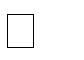 Рекомендации психолога: как развивать творческие способности у детейПодхватывай мысли учащихся и оценивай их тут же, подчеркивая оригинальность, важность и т.п.Усиливай впечатлительность детей на новое в его области интересов (животные, искусство, техника).Поощряй оперирование предметами, материалом, идеями. Ребенок пытается практически решать исследовательские задачи.Учи детей систематической оценке каждой мысли. Никогда не отрицай, не отбрасывай ее.Вырабатывай у учащихся терпимое отношение к новым понятиям, мыслям.Не настаивай на запоминании схем, формул, одностороннего решения, где имеется много способов.Культивируй творческую атмосферу. Учащиеся должны знать, что творческие предложения, мысли, класс встречает с признанием, принимает их, использует.Учи детей ценить свои и чужие мысли. Очень ценно фиксировать их в блокноте, в тетради.Часто ровесники относятся к способным детям агрессивно, насмешливо. Это необходимо предупреждать. И лучшим способом является объяснение способному ученику, что это обычно, и развивать у него терпимость и уверенность.Подбрасывай интересные факты, случаи, технические и научные идеи.Рассеивай страх у талантливых детей, вызываемый произведениями искусства. Рассказывай об истории, творческой лаборатории художника, ученого и др.Стимулируй и поддерживай инициативу и самостоятельность учащихся, подбрасывай им проекты, которые могут увлечь.Привязывай талантливых учеников к какой-либо действительной проблеме, что они носились с ней. Создавай проблемные ситуации, требующие альтернатив, прогнозирования, вображения.Создавай поочередно периоды творческой активности. Многие гениальные реш-ния приходят в такие фазы.Развивай критическое отношение.Побуждай доводить начинания до логического завершения.Воздействуй собственным примером.Рекомендации учителям, работающим с одаренными детьмиКак показывает практика, наиболее эффективный метод взаимодействия учителя с одаренным ребенком – индивидуальные занятия с акцентом на его самостоятельную работу с материалом. Учителю-предметнику в работе необходимо:составить план занятий с ребенком, учитывая его склонности (гуманитарные, ма-тематические, естественно-научные; музыкальные и т.д.), психические особенности ребенка;определить темы консультаций по наиболее сложным вопросам;выбрать форму отчета ребенка по предмету (тесты, вопросы и т.д.) за определенные промежутки времени.Ребенку предоставить:название темы;план изучения темы;основные вопросы;понятия и термины, которые он должен усвоить;практические работы;список необходимой литературы;формы контроля;задания для самопроверки.Для анализа результатов работы оформить таблицу:предметдата и время консультацийглавные рассматриваемые вопросывремя работы с темой по программефактически затраченное время (причины отклонений от сроков);дополнительные вопросы, не предусмотренные программой.Учителю необходимо быть доброжелательным и чутким, учитывать психологические особенности ребенка, поощрять его творческое и продуктивное мышление, стремиться к глубокой проработке выбранной темы.СОДЕРЖАНИЕПаспорт программыПаспорт программыРаздел 1. Пояснительная запискаРаздел 1. Пояснительная запискаРаздел 2. Цель и задачи программыРаздел 2. Цель и задачи программыРаздел 3. Обучение и развитие одарённых детейРаздел 3. Обучение и развитие одарённых детейРаздел 4. Основные формы работы и поддержки ОДРаздел 4. Основные формы работы и поддержки ОДРаздел 5. Работа с родителямиРаздел 5. Работа с родителямиРаздел 6. Мероприятия по реализации программы  «Одарённые дети»Раздел 6. Мероприятия по реализации программы  «Одарённые дети»Раздел 7. ПриложенияРаздел 7. ПриложенияРаздел 7. ПриложенияУчреждениеУчреждениеМуниципальное образовательное учреждение «Средняя общеобразовательная школа № 76»Муниципальное образовательное учреждение «Средняя общеобразовательная школа № 76»Муниципальное образовательное учреждение «Средняя общеобразовательная школа № 76»Муниципальное образовательное учреждение «Средняя общеобразовательная школа № 76»Муниципальное образовательное учреждение «Средняя общеобразовательная школа № 76»Муниципальное образовательное учреждение «Средняя общеобразовательная школа № 76»Муниципальное образовательное учреждение «Средняя общеобразовательная школа № 76»Муниципальное образовательное учреждение «Средняя общеобразовательная школа № 76»Муниципальное образовательное учреждение «Средняя общеобразовательная школа № 76»Муниципальное образовательное учреждение «Средняя общеобразовательная школа № 76»Муниципальное образовательное учреждение «Средняя общеобразовательная школа № 76»Муниципальное образовательное учреждение «Средняя общеобразовательная школа № 76»Муниципальное образовательное учреждение «Средняя общеобразовательная школа № 76»Муниципальное образовательное учреждение «Средняя общеобразовательная школа № 76»Муниципальное образовательное учреждение «Средняя общеобразовательная школа № 76»Муниципальное образовательное учреждение «Средняя общеобразовательная школа № 76»Муниципальное образовательное учреждение «Средняя общеобразовательная школа № 76»Муниципальное образовательное учреждение «Средняя общеобразовательная школа № 76»НаименованиеПрограммыНаименованиеПрограммыПрограмма  «Одарённые дети»   (2019-2024 гг.)Программа  «Одарённые дети»   (2019-2024 гг.)Программа  «Одарённые дети»   (2019-2024 гг.)Программа  «Одарённые дети»   (2019-2024 гг.)Программа  «Одарённые дети»   (2019-2024 гг.)Программа  «Одарённые дети»   (2019-2024 гг.)Программа  «Одарённые дети»   (2019-2024 гг.)Программа  «Одарённые дети»   (2019-2024 гг.)НаименованиеПрограммыНаименованиеПрограммыПрограмма  «Одарённые дети»   (2019-2024 гг.)Программа  «Одарённые дети»   (2019-2024 гг.)Программа  «Одарённые дети»   (2019-2024 гг.)Программа  «Одарённые дети»   (2019-2024 гг.)Программа  «Одарённые дети»   (2019-2024 гг.)Программа  «Одарённые дети»   (2019-2024 гг.)Программа  «Одарённые дети»   (2019-2024 гг.)Программа  «Одарённые дети»   (2019-2024 гг.)РуководительРуководительДиректор  МОУ «СОШ № 76»Директор  МОУ «СОШ № 76»Директор  МОУ «СОШ № 76»Директор  МОУ «СОШ № 76»Директор  МОУ «СОШ № 76»Директор  МОУ «СОШ № 76»Директор  МОУ «СОШ № 76»Директор  МОУ «СОШ № 76»ПрограммыПрограммыРазработчикРазработчикЗаместитель директора по УВРЗаместитель директора по УВРЗаместитель директора по УВРЗаместитель директора по УВРЗаместитель директора по УВРЗаместитель директора по УВРЗаместитель директора по УВРЗаместитель директора по УВРПрограммыПрограммыЗаказчикиЗаказчикиРодительская общественность, педагогический коллектив, социум.Родительская общественность, педагогический коллектив, социум.Родительская общественность, педагогический коллектив, социум.Родительская общественность, педагогический коллектив, социум.Родительская общественность, педагогический коллектив, социум.Родительская общественность, педагогический коллектив, социум.Родительская общественность, педагогический коллектив, социум.Родительская общественность, педагогический коллектив, социум.Родительская общественность, педагогический коллектив, социум.ПрограммыПрограммыИсполнителиПрограммыИсполнителиПрограммыАдминистрация  школы, педагогический коллектив, ученическийАдминистрация  школы, педагогический коллектив, ученическийАдминистрация  школы, педагогический коллектив, ученическийАдминистрация  школы, педагогический коллектив, ученическийАдминистрация  школы, педагогический коллектив, ученическийАдминистрация  школы, педагогический коллектив, ученическийАдминистрация  школы, педагогический коллектив, ученическийАдминистрация  школы, педагогический коллектив, ученическийАдминистрация  школы, педагогический коллектив, ученическийИсполнителиПрограммыИсполнителиПрограммы  коллектив, родительская общественность.  коллектив, родительская общественность.  коллектив, родительская общественность.  коллектив, родительская общественность.  коллектив, родительская общественность.  коллектив, родительская общественность.  коллектив, родительская общественность.  коллектив, родительская общественность.ОснованияОснования  Федеральный закон «Об образовании в Российской Фе-  Федеральный закон «Об образовании в Российской Фе-  Федеральный закон «Об образовании в Российской Фе-  Федеральный закон «Об образовании в Российской Фе-  Федеральный закон «Об образовании в Российской Фе-  Федеральный закон «Об образовании в Российской Фе-  Федеральный закон «Об образовании в Российской Фе-  Федеральный закон «Об образовании в Российской Фе-  Федеральный закон «Об образовании в Российской Фе-для разработкидля разработкидерации», от 29 декабря 2012 г. N 273-ФЗ;дерации», от 29 декабря 2012 г. N 273-ФЗ;дерации», от 29 декабря 2012 г. N 273-ФЗ;дерации», от 29 декабря 2012 г. N 273-ФЗ;дерации», от 29 декабря 2012 г. N 273-ФЗ;ПрограммыПрограммыФедеральный  государственный  образовательный  стан-Федеральный  государственный  образовательный  стан-Федеральный  государственный  образовательный  стан-Федеральный  государственный  образовательный  стан-Федеральный  государственный  образовательный  стан-Федеральный  государственный  образовательный  стан-дарт  начального  общего  образования,  утвержденныйдарт  начального  общего  образования,  утвержденныйдарт  начального  общего  образования,  утвержденныйдарт  начального  общего  образования,  утвержденныйдарт  начального  общего  образования,  утвержденныйдарт  начального  общего  образования,  утвержденныйприказом  Министерства  образования  и  науки  Россий-приказом  Министерства  образования  и  науки  Россий-приказом  Министерства  образования  и  науки  Россий-приказом  Министерства  образования  и  науки  Россий-приказом  Министерства  образования  и  науки  Россий-приказом  Министерства  образования  и  науки  Россий-ской Федерации от 06.10.2009 № 373;ской Федерации от 06.10.2009 № 373;ской Федерации от 06.10.2009 № 373;ской Федерации от 06.10.2009 № 373;ской Федерации от 06.10.2009 № 373;Федеральный  государственный  образовательный  стан-Федеральный  государственный  образовательный  стан-Федеральный  государственный  образовательный  стан-Федеральный  государственный  образовательный  стан-Федеральный  государственный  образовательный  стан-Федеральный  государственный  образовательный  стан-дарт  основного  общего  образования,  утвержденныйдарт  основного  общего  образования,  утвержденныйдарт  основного  общего  образования,  утвержденныйдарт  основного  общего  образования,  утвержденныйдарт  основного  общего  образования,  утвержденныйдарт  основного  общего  образования,  утвержденныйприказом  Министерства  образования  и  науки  Россий-приказом  Министерства  образования  и  науки  Россий-приказом  Министерства  образования  и  науки  Россий-приказом  Министерства  образования  и  науки  Россий-приказом  Министерства  образования  и  науки  Россий-приказом  Министерства  образования  и  науки  Россий-ской Федерации от «17» декабря 2010 г. № 1897;ской Федерации от «17» декабря 2010 г. № 1897;ской Федерации от «17» декабря 2010 г. № 1897;ской Федерации от «17» декабря 2010 г. № 1897;ской Федерации от «17» декабря 2010 г. № 1897;ской Федерации от «17» декабря 2010 г. № 1897;  Федеральный государственный образовательный стан-  Федеральный государственный образовательный стан-  Федеральный государственный образовательный стан-  Федеральный государственный образовательный стан-  Федеральный государственный образовательный стан-  Федеральный государственный образовательный стан-  Федеральный государственный образовательный стан-  Федеральный государственный образовательный стан-  Федеральный государственный образовательный стан-дарт среднего общего образования, утвержденный при-дарт среднего общего образования, утвержденный при-дарт среднего общего образования, утвержденный при-дарт среднего общего образования, утвержденный при-дарт среднего общего образования, утвержденный при-дарт среднего общего образования, утвержденный при-казом Министерства образования и науки РФ от 17 маяказом Министерства образования и науки РФ от 17 маяказом Министерства образования и науки РФ от 17 маяказом Министерства образования и науки РФ от 17 маяказом Министерства образования и науки РФ от 17 маяказом Министерства образования и науки РФ от 17 мая2012 г. N 4132012 г. N 4132012 г. N 4132012 г. N 4132012 г. N 413  Конвенция о правах ребёнка;  Конвенция о правах ребёнка;  Конвенция о правах ребёнка;  Конвенция о правах ребёнка;  Конвенция о правах ребёнка;  Конвенция о правах ребёнка;  Конвенция о правах ребёнка;  Конвенция о правах ребёнка;  Санитарно-эпидемиологические требования к условиям  Санитарно-эпидемиологические требования к условиям  Санитарно-эпидемиологические требования к условиям  Санитарно-эпидемиологические требования к условиям  Санитарно-эпидемиологические требования к условиям  Санитарно-эпидемиологические требования к условиям  Санитарно-эпидемиологические требования к условиям  Санитарно-эпидемиологические требования к условиям  Санитарно-эпидемиологические требования к условиями организации обучения в общеобразовательных учре-и организации обучения в общеобразовательных учре-и организации обучения в общеобразовательных учре-и организации обучения в общеобразовательных учре-и организации обучения в общеобразовательных учре-и организации обучения в общеобразовательных учре-ждениях  /Санитарно-эпидемиологические  правила  иждениях  /Санитарно-эпидемиологические  правила  иждениях  /Санитарно-эпидемиологические  правила  иждениях  /Санитарно-эпидемиологические  правила  иждениях  /Санитарно-эпидемиологические  правила  иждениях  /Санитарно-эпидемиологические  правила  инормативы  СанПиН  2.4.2.  2821  –  10  /  Постановлениенормативы  СанПиН  2.4.2.  2821  –  10  /  Постановлениенормативы  СанПиН  2.4.2.  2821  –  10  /  Постановлениенормативы  СанПиН  2.4.2.  2821  –  10  /  Постановлениенормативы  СанПиН  2.4.2.  2821  –  10  /  Постановлениенормативы  СанПиН  2.4.2.  2821  –  10  /  ПостановлениеГлавного государственного санитарного врача РФ от 29Главного государственного санитарного врача РФ от 29Главного государственного санитарного врача РФ от 29Главного государственного санитарного врача РФ от 29Главного государственного санитарного врача РФ от 29Главного государственного санитарного врача РФ от 29декабря 2010 г. N 189;декабря 2010 г. N 189;декабря 2010 г. N 189;декабря 2010 г. N 189;декабря 2010 г. N 189;Устав школы;Устав школы;Устав школы;КонцепцияКонцепцияКонцепция  Работа с одарёнными и способными детьми, их поиск, выяв-ление и развитие должны стать одним из важнейших аспектовдеятельности педагогического коллектива школы. Выявлениеодаренных детей должно начинаться уже в    начальной  школе  на  основе  наблюдения,  изучения психологических  особенностей,  речи,  памяти,  логического мышления.  Диагностика одаренности должна служить не целям отбора, а средством для наиболее эффективного обучения и развития одаренного ребенка.  Работа с одарёнными и способными детьми, их поиск, выяв-ление и развитие должны стать одним из важнейших аспектовдеятельности педагогического коллектива школы. Выявлениеодаренных детей должно начинаться уже в    начальной  школе  на  основе  наблюдения,  изучения психологических  особенностей,  речи,  памяти,  логического мышления.  Диагностика одаренности должна служить не целям отбора, а средством для наиболее эффективного обучения и развития одаренного ребенка.  Работа с одарёнными и способными детьми, их поиск, выяв-ление и развитие должны стать одним из важнейших аспектовдеятельности педагогического коллектива школы. Выявлениеодаренных детей должно начинаться уже в    начальной  школе  на  основе  наблюдения,  изучения психологических  особенностей,  речи,  памяти,  логического мышления.  Диагностика одаренности должна служить не целям отбора, а средством для наиболее эффективного обучения и развития одаренного ребенка.  Работа с одарёнными и способными детьми, их поиск, выяв-ление и развитие должны стать одним из важнейших аспектовдеятельности педагогического коллектива школы. Выявлениеодаренных детей должно начинаться уже в    начальной  школе  на  основе  наблюдения,  изучения психологических  особенностей,  речи,  памяти,  логического мышления.  Диагностика одаренности должна служить не целям отбора, а средством для наиболее эффективного обучения и развития одаренного ребенка.  Работа с одарёнными и способными детьми, их поиск, выяв-ление и развитие должны стать одним из важнейших аспектовдеятельности педагогического коллектива школы. Выявлениеодаренных детей должно начинаться уже в    начальной  школе  на  основе  наблюдения,  изучения психологических  особенностей,  речи,  памяти,  логического мышления.  Диагностика одаренности должна служить не целям отбора, а средством для наиболее эффективного обучения и развития одаренного ребенка.  Работа с одарёнными и способными детьми, их поиск, выяв-ление и развитие должны стать одним из важнейших аспектовдеятельности педагогического коллектива школы. Выявлениеодаренных детей должно начинаться уже в    начальной  школе  на  основе  наблюдения,  изучения психологических  особенностей,  речи,  памяти,  логического мышления.  Диагностика одаренности должна служить не целям отбора, а средством для наиболее эффективного обучения и развития одаренного ребенка.  Работа с одарёнными и способными детьми, их поиск, выяв-ление и развитие должны стать одним из важнейших аспектовдеятельности педагогического коллектива школы. Выявлениеодаренных детей должно начинаться уже в    начальной  школе  на  основе  наблюдения,  изучения психологических  особенностей,  речи,  памяти,  логического мышления.  Диагностика одаренности должна служить не целям отбора, а средством для наиболее эффективного обучения и развития одаренного ребенка.  Работа с одарёнными и способными детьми, их поиск, выяв-ление и развитие должны стать одним из важнейших аспектовдеятельности педагогического коллектива школы. Выявлениеодаренных детей должно начинаться уже в    начальной  школе  на  основе  наблюдения,  изучения психологических  особенностей,  речи,  памяти,  логического мышления.  Диагностика одаренности должна служить не целям отбора, а средством для наиболее эффективного обучения и развития одаренного ребенка.  Работа с одарёнными и способными детьми, их поиск, выяв-ление и развитие должны стать одним из важнейших аспектовдеятельности педагогического коллектива школы. Выявлениеодаренных детей должно начинаться уже в    начальной  школе  на  основе  наблюдения,  изучения психологических  особенностей,  речи,  памяти,  логического мышления.  Диагностика одаренности должна служить не целям отбора, а средством для наиболее эффективного обучения и развития одаренного ребенка.  Работа с одарёнными и способными детьми, их поиск, выяв-ление и развитие должны стать одним из важнейших аспектовдеятельности педагогического коллектива школы. Выявлениеодаренных детей должно начинаться уже в    начальной  школе  на  основе  наблюдения,  изучения психологических  особенностей,  речи,  памяти,  логического мышления.  Диагностика одаренности должна служить не целям отбора, а средством для наиболее эффективного обучения и развития одаренного ребенка.  Работа с одарёнными и способными детьми, их поиск, выяв-ление и развитие должны стать одним из важнейших аспектовдеятельности педагогического коллектива школы. Выявлениеодаренных детей должно начинаться уже в    начальной  школе  на  основе  наблюдения,  изучения психологических  особенностей,  речи,  памяти,  логического мышления.  Диагностика одаренности должна служить не целям отбора, а средством для наиболее эффективного обучения и развития одаренного ребенка.  Работа с одарёнными и способными детьми, их поиск, выяв-ление и развитие должны стать одним из важнейших аспектовдеятельности педагогического коллектива школы. Выявлениеодаренных детей должно начинаться уже в    начальной  школе  на  основе  наблюдения,  изучения психологических  особенностей,  речи,  памяти,  логического мышления.  Диагностика одаренности должна служить не целям отбора, а средством для наиболее эффективного обучения и развития одаренного ребенка.  Работа с одарёнными и способными детьми, их поиск, выяв-ление и развитие должны стать одним из важнейших аспектовдеятельности педагогического коллектива школы. Выявлениеодаренных детей должно начинаться уже в    начальной  школе  на  основе  наблюдения,  изучения психологических  особенностей,  речи,  памяти,  логического мышления.  Диагностика одаренности должна служить не целям отбора, а средством для наиболее эффективного обучения и развития одаренного ребенка.  Работа с одарёнными и способными детьми, их поиск, выяв-ление и развитие должны стать одним из важнейших аспектовдеятельности педагогического коллектива школы. Выявлениеодаренных детей должно начинаться уже в    начальной  школе  на  основе  наблюдения,  изучения психологических  особенностей,  речи,  памяти,  логического мышления.  Диагностика одаренности должна служить не целям отбора, а средством для наиболее эффективного обучения и развития одаренного ребенка.  Работа с одарёнными и способными детьми, их поиск, выяв-ление и развитие должны стать одним из важнейших аспектовдеятельности педагогического коллектива школы. Выявлениеодаренных детей должно начинаться уже в    начальной  школе  на  основе  наблюдения,  изучения психологических  особенностей,  речи,  памяти,  логического мышления.  Диагностика одаренности должна служить не целям отбора, а средством для наиболее эффективного обучения и развития одаренного ребенка.  Работа с одарёнными и способными детьми, их поиск, выяв-ление и развитие должны стать одним из важнейших аспектовдеятельности педагогического коллектива школы. Выявлениеодаренных детей должно начинаться уже в    начальной  школе  на  основе  наблюдения,  изучения психологических  особенностей,  речи,  памяти,  логического мышления.  Диагностика одаренности должна служить не целям отбора, а средством для наиболее эффективного обучения и развития одаренного ребенка.  Работа с одарёнными и способными детьми, их поиск, выяв-ление и развитие должны стать одним из важнейших аспектовдеятельности педагогического коллектива школы. Выявлениеодаренных детей должно начинаться уже в    начальной  школе  на  основе  наблюдения,  изучения психологических  особенностей,  речи,  памяти,  логического мышления.  Диагностика одаренности должна служить не целям отбора, а средством для наиболее эффективного обучения и развития одаренного ребенка.  Работа с одарёнными и способными детьми, их поиск, выяв-ление и развитие должны стать одним из важнейших аспектовдеятельности педагогического коллектива школы. Выявлениеодаренных детей должно начинаться уже в    начальной  школе  на  основе  наблюдения,  изучения психологических  особенностей,  речи,  памяти,  логического мышления.  Диагностика одаренности должна служить не целям отбора, а средством для наиболее эффективного обучения и развития одаренного ребенка.  Работа с одарёнными и способными детьми, их поиск, выяв-ление и развитие должны стать одним из важнейших аспектовдеятельности педагогического коллектива школы. Выявлениеодаренных детей должно начинаться уже в    начальной  школе  на  основе  наблюдения,  изучения психологических  особенностей,  речи,  памяти,  логического мышления.  Диагностика одаренности должна служить не целям отбора, а средством для наиболее эффективного обучения и развития одаренного ребенка.  Работа с одарёнными и способными детьми, их поиск, выяв-ление и развитие должны стать одним из важнейших аспектовдеятельности педагогического коллектива школы. Выявлениеодаренных детей должно начинаться уже в    начальной  школе  на  основе  наблюдения,  изучения психологических  особенностей,  речи,  памяти,  логического мышления.  Диагностика одаренности должна служить не целям отбора, а средством для наиболее эффективного обучения и развития одаренного ребенка.  Работа с одарёнными и способными детьми, их поиск, выяв-ление и развитие должны стать одним из важнейших аспектовдеятельности педагогического коллектива школы. Выявлениеодаренных детей должно начинаться уже в    начальной  школе  на  основе  наблюдения,  изучения психологических  особенностей,  речи,  памяти,  логического мышления.  Диагностика одаренности должна служить не целям отбора, а средством для наиболее эффективного обучения и развития одаренного ребенка.  Работа с одарёнными и способными детьми, их поиск, выяв-ление и развитие должны стать одним из важнейших аспектовдеятельности педагогического коллектива школы. Выявлениеодаренных детей должно начинаться уже в    начальной  школе  на  основе  наблюдения,  изучения психологических  особенностей,  речи,  памяти,  логического мышления.  Диагностика одаренности должна служить не целям отбора, а средством для наиболее эффективного обучения и развития одаренного ребенка.  Работа с одарёнными и способными детьми, их поиск, выяв-ление и развитие должны стать одним из важнейших аспектовдеятельности педагогического коллектива школы. Выявлениеодаренных детей должно начинаться уже в    начальной  школе  на  основе  наблюдения,  изучения психологических  особенностей,  речи,  памяти,  логического мышления.  Диагностика одаренности должна служить не целям отбора, а средством для наиболее эффективного обучения и развития одаренного ребенка.  Работа с одарёнными и способными детьми, их поиск, выяв-ление и развитие должны стать одним из важнейших аспектовдеятельности педагогического коллектива школы. Выявлениеодаренных детей должно начинаться уже в    начальной  школе  на  основе  наблюдения,  изучения психологических  особенностей,  речи,  памяти,  логического мышления.  Диагностика одаренности должна служить не целям отбора, а средством для наиболее эффективного обучения и развития одаренного ребенка.  Работа с одарёнными и способными детьми, их поиск, выяв-ление и развитие должны стать одним из важнейших аспектовдеятельности педагогического коллектива школы. Выявлениеодаренных детей должно начинаться уже в    начальной  школе  на  основе  наблюдения,  изучения психологических  особенностей,  речи,  памяти,  логического мышления.  Диагностика одаренности должна служить не целям отбора, а средством для наиболее эффективного обучения и развития одаренного ребенка.  Работа с одарёнными и способными детьми, их поиск, выяв-ление и развитие должны стать одним из важнейших аспектовдеятельности педагогического коллектива школы. Выявлениеодаренных детей должно начинаться уже в    начальной  школе  на  основе  наблюдения,  изучения психологических  особенностей,  речи,  памяти,  логического мышления.  Диагностика одаренности должна служить не целям отбора, а средством для наиболее эффективного обучения и развития одаренного ребенка.  Работа с одарёнными и способными детьми, их поиск, выяв-ление и развитие должны стать одним из важнейших аспектовдеятельности педагогического коллектива школы. Выявлениеодаренных детей должно начинаться уже в    начальной  школе  на  основе  наблюдения,  изучения психологических  особенностей,  речи,  памяти,  логического мышления.  Диагностика одаренности должна служить не целям отбора, а средством для наиболее эффективного обучения и развития одаренного ребенка.  Работа с одарёнными и способными детьми, их поиск, выяв-ление и развитие должны стать одним из важнейших аспектовдеятельности педагогического коллектива школы. Выявлениеодаренных детей должно начинаться уже в    начальной  школе  на  основе  наблюдения,  изучения психологических  особенностей,  речи,  памяти,  логического мышления.  Диагностика одаренности должна служить не целям отбора, а средством для наиболее эффективного обучения и развития одаренного ребенка.  Работа с одарёнными и способными детьми, их поиск, выяв-ление и развитие должны стать одним из важнейших аспектовдеятельности педагогического коллектива школы. Выявлениеодаренных детей должно начинаться уже в    начальной  школе  на  основе  наблюдения,  изучения психологических  особенностей,  речи,  памяти,  логического мышления.  Диагностика одаренности должна служить не целям отбора, а средством для наиболее эффективного обучения и развития одаренного ребенка.  Работа с одарёнными и способными детьми, их поиск, выяв-ление и развитие должны стать одним из важнейших аспектовдеятельности педагогического коллектива школы. Выявлениеодаренных детей должно начинаться уже в    начальной  школе  на  основе  наблюдения,  изучения психологических  особенностей,  речи,  памяти,  логического мышления.  Диагностика одаренности должна служить не целям отбора, а средством для наиболее эффективного обучения и развития одаренного ребенка.  Работа с одарёнными и способными детьми, их поиск, выяв-ление и развитие должны стать одним из важнейших аспектовдеятельности педагогического коллектива школы. Выявлениеодаренных детей должно начинаться уже в    начальной  школе  на  основе  наблюдения,  изучения психологических  особенностей,  речи,  памяти,  логического мышления.  Диагностика одаренности должна служить не целям отбора, а средством для наиболее эффективного обучения и развития одаренного ребенка.  Работа с одарёнными и способными детьми, их поиск, выяв-ление и развитие должны стать одним из важнейших аспектовдеятельности педагогического коллектива школы. Выявлениеодаренных детей должно начинаться уже в    начальной  школе  на  основе  наблюдения,  изучения психологических  особенностей,  речи,  памяти,  логического мышления.  Диагностика одаренности должна служить не целям отбора, а средством для наиболее эффективного обучения и развития одаренного ребенка.  Работа с одарёнными и способными детьми, их поиск, выяв-ление и развитие должны стать одним из важнейших аспектовдеятельности педагогического коллектива школы. Выявлениеодаренных детей должно начинаться уже в    начальной  школе  на  основе  наблюдения,  изучения психологических  особенностей,  речи,  памяти,  логического мышления.  Диагностика одаренности должна служить не целям отбора, а средством для наиболее эффективного обучения и развития одаренного ребенка.  Работа с одарёнными и способными детьми, их поиск, выяв-ление и развитие должны стать одним из важнейших аспектовдеятельности педагогического коллектива школы. Выявлениеодаренных детей должно начинаться уже в    начальной  школе  на  основе  наблюдения,  изучения психологических  особенностей,  речи,  памяти,  логического мышления.  Диагностика одаренности должна служить не целям отбора, а средством для наиболее эффективного обучения и развития одаренного ребенка.  Работа с одарёнными и способными детьми, их поиск, выяв-ление и развитие должны стать одним из важнейших аспектовдеятельности педагогического коллектива школы. Выявлениеодаренных детей должно начинаться уже в    начальной  школе  на  основе  наблюдения,  изучения психологических  особенностей,  речи,  памяти,  логического мышления.  Диагностика одаренности должна служить не целям отбора, а средством для наиболее эффективного обучения и развития одаренного ребенка.  Работа с одарёнными и способными детьми, их поиск, выяв-ление и развитие должны стать одним из важнейших аспектовдеятельности педагогического коллектива школы. Выявлениеодаренных детей должно начинаться уже в    начальной  школе  на  основе  наблюдения,  изучения психологических  особенностей,  речи,  памяти,  логического мышления.  Диагностика одаренности должна служить не целям отбора, а средством для наиболее эффективного обучения и развития одаренного ребенка.  Работа с одарёнными и способными детьми, их поиск, выяв-ление и развитие должны стать одним из важнейших аспектовдеятельности педагогического коллектива школы. Выявлениеодаренных детей должно начинаться уже в    начальной  школе  на  основе  наблюдения,  изучения психологических  особенностей,  речи,  памяти,  логического мышления.  Диагностика одаренности должна служить не целям отбора, а средством для наиболее эффективного обучения и развития одаренного ребенка.  Работа с одарёнными и способными детьми, их поиск, выяв-ление и развитие должны стать одним из важнейших аспектовдеятельности педагогического коллектива школы. Выявлениеодаренных детей должно начинаться уже в    начальной  школе  на  основе  наблюдения,  изучения психологических  особенностей,  речи,  памяти,  логического мышления.  Диагностика одаренности должна служить не целям отбора, а средством для наиболее эффективного обучения и развития одаренного ребенка.  Работа с одарёнными и способными детьми, их поиск, выяв-ление и развитие должны стать одним из важнейших аспектовдеятельности педагогического коллектива школы. Выявлениеодаренных детей должно начинаться уже в    начальной  школе  на  основе  наблюдения,  изучения психологических  особенностей,  речи,  памяти,  логического мышления.  Диагностика одаренности должна служить не целям отбора, а средством для наиболее эффективного обучения и развития одаренного ребенка.  Работа с одарёнными и способными детьми, их поиск, выяв-ление и развитие должны стать одним из важнейших аспектовдеятельности педагогического коллектива школы. Выявлениеодаренных детей должно начинаться уже в    начальной  школе  на  основе  наблюдения,  изучения психологических  особенностей,  речи,  памяти,  логического мышления.  Диагностика одаренности должна служить не целям отбора, а средством для наиболее эффективного обучения и развития одаренного ребенка.  Работа с одарёнными и способными детьми, их поиск, выяв-ление и развитие должны стать одним из важнейших аспектовдеятельности педагогического коллектива школы. Выявлениеодаренных детей должно начинаться уже в    начальной  школе  на  основе  наблюдения,  изучения психологических  особенностей,  речи,  памяти,  логического мышления.  Диагностика одаренности должна служить не целям отбора, а средством для наиболее эффективного обучения и развития одаренного ребенка.  Работа с одарёнными и способными детьми, их поиск, выяв-ление и развитие должны стать одним из важнейших аспектовдеятельности педагогического коллектива школы. Выявлениеодаренных детей должно начинаться уже в    начальной  школе  на  основе  наблюдения,  изучения психологических  особенностей,  речи,  памяти,  логического мышления.  Диагностика одаренности должна служить не целям отбора, а средством для наиболее эффективного обучения и развития одаренного ребенка.  Работа с одарёнными и способными детьми, их поиск, выяв-ление и развитие должны стать одним из важнейших аспектовдеятельности педагогического коллектива школы. Выявлениеодаренных детей должно начинаться уже в    начальной  школе  на  основе  наблюдения,  изучения психологических  особенностей,  речи,  памяти,  логического мышления.  Диагностика одаренности должна служить не целям отбора, а средством для наиболее эффективного обучения и развития одаренного ребенка.  Работа с одарёнными и способными детьми, их поиск, выяв-ление и развитие должны стать одним из важнейших аспектовдеятельности педагогического коллектива школы. Выявлениеодаренных детей должно начинаться уже в    начальной  школе  на  основе  наблюдения,  изучения психологических  особенностей,  речи,  памяти,  логического мышления.  Диагностика одаренности должна служить не целям отбора, а средством для наиболее эффективного обучения и развития одаренного ребенка.  Работа с одарёнными и способными детьми, их поиск, выяв-ление и развитие должны стать одним из важнейших аспектовдеятельности педагогического коллектива школы. Выявлениеодаренных детей должно начинаться уже в    начальной  школе  на  основе  наблюдения,  изучения психологических  особенностей,  речи,  памяти,  логического мышления.  Диагностика одаренности должна служить не целям отбора, а средством для наиболее эффективного обучения и развития одаренного ребенка.  Работа с одарёнными и способными детьми, их поиск, выяв-ление и развитие должны стать одним из важнейших аспектовдеятельности педагогического коллектива школы. Выявлениеодаренных детей должно начинаться уже в    начальной  школе  на  основе  наблюдения,  изучения психологических  особенностей,  речи,  памяти,  логического мышления.  Диагностика одаренности должна служить не целям отбора, а средством для наиболее эффективного обучения и развития одаренного ребенка.  Работа с одарёнными и способными детьми, их поиск, выяв-ление и развитие должны стать одним из важнейших аспектовдеятельности педагогического коллектива школы. Выявлениеодаренных детей должно начинаться уже в    начальной  школе  на  основе  наблюдения,  изучения психологических  особенностей,  речи,  памяти,  логического мышления.  Диагностика одаренности должна служить не целям отбора, а средством для наиболее эффективного обучения и развития одаренного ребенка.  Работа с одарёнными и способными детьми, их поиск, выяв-ление и развитие должны стать одним из важнейших аспектовдеятельности педагогического коллектива школы. Выявлениеодаренных детей должно начинаться уже в    начальной  школе  на  основе  наблюдения,  изучения психологических  особенностей,  речи,  памяти,  логического мышления.  Диагностика одаренности должна служить не целям отбора, а средством для наиболее эффективного обучения и развития одаренного ребенка.  Работа с одарёнными и способными детьми, их поиск, выяв-ление и развитие должны стать одним из важнейших аспектовдеятельности педагогического коллектива школы. Выявлениеодаренных детей должно начинаться уже в    начальной  школе  на  основе  наблюдения,  изучения психологических  особенностей,  речи,  памяти,  логического мышления.  Диагностика одаренности должна служить не целям отбора, а средством для наиболее эффективного обучения и развития одаренного ребенка.  Работа с одарёнными и способными детьми, их поиск, выяв-ление и развитие должны стать одним из важнейших аспектовдеятельности педагогического коллектива школы. Выявлениеодаренных детей должно начинаться уже в    начальной  школе  на  основе  наблюдения,  изучения психологических  особенностей,  речи,  памяти,  логического мышления.  Диагностика одаренности должна служить не целям отбора, а средством для наиболее эффективного обучения и развития одаренного ребенка.  Работа с одарёнными и способными детьми, их поиск, выяв-ление и развитие должны стать одним из важнейших аспектовдеятельности педагогического коллектива школы. Выявлениеодаренных детей должно начинаться уже в    начальной  школе  на  основе  наблюдения,  изучения психологических  особенностей,  речи,  памяти,  логического мышления.  Диагностика одаренности должна служить не целям отбора, а средством для наиболее эффективного обучения и развития одаренного ребенка.  Работа с одарёнными и способными детьми, их поиск, выяв-ление и развитие должны стать одним из важнейших аспектовдеятельности педагогического коллектива школы. Выявлениеодаренных детей должно начинаться уже в    начальной  школе  на  основе  наблюдения,  изучения психологических  особенностей,  речи,  памяти,  логического мышления.  Диагностика одаренности должна служить не целям отбора, а средством для наиболее эффективного обучения и развития одаренного ребенка.  Работа с одарёнными и способными детьми, их поиск, выяв-ление и развитие должны стать одним из важнейших аспектовдеятельности педагогического коллектива школы. Выявлениеодаренных детей должно начинаться уже в    начальной  школе  на  основе  наблюдения,  изучения психологических  особенностей,  речи,  памяти,  логического мышления.  Диагностика одаренности должна служить не целям отбора, а средством для наиболее эффективного обучения и развития одаренного ребенка.  Работа с одарёнными и способными детьми, их поиск, выяв-ление и развитие должны стать одним из важнейших аспектовдеятельности педагогического коллектива школы. Выявлениеодаренных детей должно начинаться уже в    начальной  школе  на  основе  наблюдения,  изучения психологических  особенностей,  речи,  памяти,  логического мышления.  Диагностика одаренности должна служить не целям отбора, а средством для наиболее эффективного обучения и развития одаренного ребенка.  Работа с одарёнными и способными детьми, их поиск, выяв-ление и развитие должны стать одним из важнейших аспектовдеятельности педагогического коллектива школы. Выявлениеодаренных детей должно начинаться уже в    начальной  школе  на  основе  наблюдения,  изучения психологических  особенностей,  речи,  памяти,  логического мышления.  Диагностика одаренности должна служить не целям отбора, а средством для наиболее эффективного обучения и развития одаренного ребенка.  Работа с одарёнными и способными детьми, их поиск, выяв-ление и развитие должны стать одним из важнейших аспектовдеятельности педагогического коллектива школы. Выявлениеодаренных детей должно начинаться уже в    начальной  школе  на  основе  наблюдения,  изучения психологических  особенностей,  речи,  памяти,  логического мышления.  Диагностика одаренности должна служить не целям отбора, а средством для наиболее эффективного обучения и развития одаренного ребенка.  Работа с одарёнными и способными детьми, их поиск, выяв-ление и развитие должны стать одним из важнейших аспектовдеятельности педагогического коллектива школы. Выявлениеодаренных детей должно начинаться уже в    начальной  школе  на  основе  наблюдения,  изучения психологических  особенностей,  речи,  памяти,  логического мышления.  Диагностика одаренности должна служить не целям отбора, а средством для наиболее эффективного обучения и развития одаренного ребенка.  Работа с одарёнными и способными детьми, их поиск, выяв-ление и развитие должны стать одним из важнейших аспектовдеятельности педагогического коллектива школы. Выявлениеодаренных детей должно начинаться уже в    начальной  школе  на  основе  наблюдения,  изучения психологических  особенностей,  речи,  памяти,  логического мышления.  Диагностика одаренности должна служить не целям отбора, а средством для наиболее эффективного обучения и развития одаренного ребенка.  Работа с одарёнными и способными детьми, их поиск, выяв-ление и развитие должны стать одним из важнейших аспектовдеятельности педагогического коллектива школы. Выявлениеодаренных детей должно начинаться уже в    начальной  школе  на  основе  наблюдения,  изучения психологических  особенностей,  речи,  памяти,  логического мышления.  Диагностика одаренности должна служить не целям отбора, а средством для наиболее эффективного обучения и развития одаренного ребенка.  Работа с одарёнными и способными детьми, их поиск, выяв-ление и развитие должны стать одним из важнейших аспектовдеятельности педагогического коллектива школы. Выявлениеодаренных детей должно начинаться уже в    начальной  школе  на  основе  наблюдения,  изучения психологических  особенностей,  речи,  памяти,  логического мышления.  Диагностика одаренности должна служить не целям отбора, а средством для наиболее эффективного обучения и развития одаренного ребенка.  Работа с одарёнными и способными детьми, их поиск, выяв-ление и развитие должны стать одним из важнейших аспектовдеятельности педагогического коллектива школы. Выявлениеодаренных детей должно начинаться уже в    начальной  школе  на  основе  наблюдения,  изучения психологических  особенностей,  речи,  памяти,  логического мышления.  Диагностика одаренности должна служить не целям отбора, а средством для наиболее эффективного обучения и развития одаренного ребенка.  Работа с одарёнными и способными детьми, их поиск, выяв-ление и развитие должны стать одним из важнейших аспектовдеятельности педагогического коллектива школы. Выявлениеодаренных детей должно начинаться уже в    начальной  школе  на  основе  наблюдения,  изучения психологических  особенностей,  речи,  памяти,  логического мышления.  Диагностика одаренности должна служить не целям отбора, а средством для наиболее эффективного обучения и развития одаренного ребенка.  Работа с одарёнными и способными детьми, их поиск, выяв-ление и развитие должны стать одним из важнейших аспектовдеятельности педагогического коллектива школы. Выявлениеодаренных детей должно начинаться уже в    начальной  школе  на  основе  наблюдения,  изучения психологических  особенностей,  речи,  памяти,  логического мышления.  Диагностика одаренности должна служить не целям отбора, а средством для наиболее эффективного обучения и развития одаренного ребенка.  Работа с одарёнными и способными детьми, их поиск, выяв-ление и развитие должны стать одним из важнейших аспектовдеятельности педагогического коллектива школы. Выявлениеодаренных детей должно начинаться уже в    начальной  школе  на  основе  наблюдения,  изучения психологических  особенностей,  речи,  памяти,  логического мышления.  Диагностика одаренности должна служить не целям отбора, а средством для наиболее эффективного обучения и развития одаренного ребенка.Основная цельОсновная цельОсновная цельСоздать условия для выявления, поддержкиСоздать условия для выявления, поддержкиСоздать условия для выявления, поддержкиСоздать условия для выявления, поддержкиСоздать условия для выявления, поддержкиСоздать условия для выявления, поддержкии развития ода-и развития ода-ренных детей, их самореализации, профессионального само-ренных детей, их самореализации, профессионального само-ренных детей, их самореализации, профессионального само-ренных детей, их самореализации, профессионального само-ренных детей, их самореализации, профессионального само-ренных детей, их самореализации, профессионального само-ренных детей, их самореализации, профессионального само-ренных детей, их самореализации, профессионального само-определения в соответствии со способностями.определения в соответствии со способностями.определения в соответствии со способностями.определения в соответствии со способностями.определения в соответствии со способностями.определения в соответствии со способностями.определения в соответствии со способностями.определения в соответствии со способностями.Основные  задачиОсновные  задачиОсновные  задачиВыявление и отбор как собственно одаренных и талантливыхВыявление и отбор как собственно одаренных и талантливыхВыявление и отбор как собственно одаренных и талантливыхВыявление и отбор как собственно одаренных и талантливыхВыявление и отбор как собственно одаренных и талантливыхВыявление и отбор как собственно одаренных и талантливыхВыявление и отбор как собственно одаренных и талантливыхВыявление и отбор как собственно одаренных и талантливыхдетей, так и способных, создание условий для развития твор-детей, так и способных, создание условий для развития твор-детей, так и способных, создание условий для развития твор-детей, так и способных, создание условий для развития твор-детей, так и способных, создание условий для развития твор-детей, так и способных, создание условий для развития твор-детей, так и способных, создание условий для развития твор-детей, так и способных, создание условий для развития твор-ческого потенциала личности таких школьников.ческого потенциала личности таких школьников.ческого потенциала личности таких школьников.ческого потенциала личности таких школьников.ческого потенциала личности таких школьников.ческого потенциала личности таких школьников.ческого потенциала личности таких школьников.ческого потенциала личности таких школьников.Разработка  научно-методического  обеспечения  диагностики,Разработка  научно-методического  обеспечения  диагностики,Разработка  научно-методического  обеспечения  диагностики,Разработка  научно-методического  обеспечения  диагностики,Разработка  научно-методического  обеспечения  диагностики,Разработка  научно-методического  обеспечения  диагностики,Разработка  научно-методического  обеспечения  диагностики,Разработка  научно-методического  обеспечения  диагностики,обучения и развития одаренных детей.обучения и развития одаренных детей.обучения и развития одаренных детей.обучения и развития одаренных детей.обучения и развития одаренных детей.обучения и развития одаренных детей.Создание базы данных ОД в рамках Программы.Создание базы данных ОД в рамках Программы.Создание базы данных ОД в рамках Программы.Создание базы данных ОД в рамках Программы.Создание базы данных ОД в рамках Программы.Создание базы данных ОД в рамках Программы.Создание базы данных ОД в рамках Программы.Создание базы данных ОД в рамках Программы.Внедрение в учебный процесс интерактивных технологий.Внедрение в учебный процесс интерактивных технологий.Внедрение в учебный процесс интерактивных технологий.Внедрение в учебный процесс интерактивных технологий.Внедрение в учебный процесс интерактивных технологий.Внедрение в учебный процесс интерактивных технологий.Внедрение в учебный процесс интерактивных технологий.Внедрение в учебный процесс интерактивных технологий.Развитие  сферы  дополнительного  образования,  удовлетворя-Развитие  сферы  дополнительного  образования,  удовлетворя-Развитие  сферы  дополнительного  образования,  удовлетворя-Развитие  сферы  дополнительного  образования,  удовлетворя-Развитие  сферы  дополнительного  образования,  удовлетворя-Развитие  сферы  дополнительного  образования,  удовлетворя-Развитие  сферы  дополнительного  образования,  удовлетворя-Развитие  сферы  дополнительного  образования,  удовлетворя-ющего потребности, интересы детей и социума.ющего потребности, интересы детей и социума.ющего потребности, интересы детей и социума.ющего потребности, интересы детей и социума.ющего потребности, интересы детей и социума.ющего потребности, интересы детей и социума.ющего потребности, интересы детей и социума.ющего потребности, интересы детей и социума.Подготовка и повышение квалификации  кадров по работе сПодготовка и повышение квалификации  кадров по работе сПодготовка и повышение квалификации  кадров по работе сПодготовка и повышение квалификации  кадров по работе сПодготовка и повышение квалификации  кадров по работе сПодготовка и повышение квалификации  кадров по работе сПодготовка и повышение квалификации  кадров по работе сПодготовка и повышение квалификации  кадров по работе содаренными детьми.одаренными детьми.одаренными детьми.одаренными детьми.ПриоритетныеПриоритетныеПриоритетныеСоздание условий для оптимального развития детей с высокимСоздание условий для оптимального развития детей с высокимСоздание условий для оптимального развития детей с высокимСоздание условий для оптимального развития детей с высокимСоздание условий для оптимального развития детей с высокимСоздание условий для оптимального развития детей с высокимСоздание условий для оптимального развития детей с высокимСоздание условий для оптимального развития детей с высокимнаправлениянаправлениянаправлениятворческим   потенциалом,   привлечение   их   к    учебно-творческим   потенциалом,   привлечение   их   к    учебно-творческим   потенциалом,   привлечение   их   к    учебно-творческим   потенциалом,   привлечение   их   к    учебно-творческим   потенциалом,   привлечение   их   к    учебно-творческим   потенциалом,   привлечение   их   к    учебно-творческим   потенциалом,   привлечение   их   к    учебно-творческим   потенциалом,   привлечение   их   к    учебно-программыпрограммыпрограммыисследовательской деятельности.исследовательской деятельности.исследовательской деятельности.исследовательской деятельности.исследовательской деятельности.Ресурсное обес-Ресурсное обес-Ресурсное обес-Основными ресурсами для реализации Программы являются:Основными ресурсами для реализации Программы являются:Основными ресурсами для реализации Программы являются:Основными ресурсами для реализации Программы являются:Основными ресурсами для реализации Программы являются:Основными ресурсами для реализации Программы являются:Основными ресурсами для реализации Программы являются:Основными ресурсами для реализации Программы являются:печение реали-печение реали-печение реали-  кадры, их высокий уровень мотивации и профессионализма;  кадры, их высокий уровень мотивации и профессионализма;  кадры, их высокий уровень мотивации и профессионализма;  кадры, их высокий уровень мотивации и профессионализма;  кадры, их высокий уровень мотивации и профессионализма;  кадры, их высокий уровень мотивации и профессионализма;  кадры, их высокий уровень мотивации и профессионализма;  кадры, их высокий уровень мотивации и профессионализма;зации програм-зации програм-зации програм-  инновационный (использование современных педагогиче-  инновационный (использование современных педагогиче-  инновационный (использование современных педагогиче-  инновационный (использование современных педагогиче-  инновационный (использование современных педагогиче-  инновационный (использование современных педагогиче-  инновационный (использование современных педагогиче-  инновационный (использование современных педагогиче-мыских технологий);ских технологий);ских технологий);ских технологий);ОжидаемыеУвеличение количества одарённых детей, адекватно проявля-ющих свои интеллектуальные или иные способности.Повышение качества образования и воспитания школьников вцелом.Положительная динамика процента участников и призеровконкурсов, олимпиад, фестивалей, творческих выставок, со-ревнований  различного уровня.Создание комплекса благоприятных условий, обеспечивающего формирование и развитие личности, важнейшими качествами которого станут инициативность, способность творческимыслить и находить нестандартные решения, умение выбиратьпрофессиональный путь, готовность обучаться в течение всейжизни.Создание творческого педагогического коллектива, участвую-щего в планировании и разработке программ, апробации экс-периментов и инноваций, стимулирующих развитие професси-ональных педагогических компетенций.Увеличение количества одарённых детей, адекватно проявля-ющих свои интеллектуальные или иные способности.Повышение качества образования и воспитания школьников вцелом.Положительная динамика процента участников и призеровконкурсов, олимпиад, фестивалей, творческих выставок, со-ревнований  различного уровня.Создание комплекса благоприятных условий, обеспечивающего формирование и развитие личности, важнейшими качествами которого станут инициативность, способность творческимыслить и находить нестандартные решения, умение выбиратьпрофессиональный путь, готовность обучаться в течение всейжизни.Создание творческого педагогического коллектива, участвую-щего в планировании и разработке программ, апробации экс-периментов и инноваций, стимулирующих развитие професси-ональных педагогических компетенций.результатыУвеличение количества одарённых детей, адекватно проявля-ющих свои интеллектуальные или иные способности.Повышение качества образования и воспитания школьников вцелом.Положительная динамика процента участников и призеровконкурсов, олимпиад, фестивалей, творческих выставок, со-ревнований  различного уровня.Создание комплекса благоприятных условий, обеспечивающего формирование и развитие личности, важнейшими качествами которого станут инициативность, способность творческимыслить и находить нестандартные решения, умение выбиратьпрофессиональный путь, готовность обучаться в течение всейжизни.Создание творческого педагогического коллектива, участвую-щего в планировании и разработке программ, апробации экс-периментов и инноваций, стимулирующих развитие професси-ональных педагогических компетенций.Увеличение количества одарённых детей, адекватно проявля-ющих свои интеллектуальные или иные способности.Повышение качества образования и воспитания школьников вцелом.Положительная динамика процента участников и призеровконкурсов, олимпиад, фестивалей, творческих выставок, со-ревнований  различного уровня.Создание комплекса благоприятных условий, обеспечивающего формирование и развитие личности, важнейшими качествами которого станут инициативность, способность творческимыслить и находить нестандартные решения, умение выбиратьпрофессиональный путь, готовность обучаться в течение всейжизни.Создание творческого педагогического коллектива, участвую-щего в планировании и разработке программ, апробации экс-периментов и инноваций, стимулирующих развитие професси-ональных педагогических компетенций.ПрограммыУвеличение количества одарённых детей, адекватно проявля-ющих свои интеллектуальные или иные способности.Повышение качества образования и воспитания школьников вцелом.Положительная динамика процента участников и призеровконкурсов, олимпиад, фестивалей, творческих выставок, со-ревнований  различного уровня.Создание комплекса благоприятных условий, обеспечивающего формирование и развитие личности, важнейшими качествами которого станут инициативность, способность творческимыслить и находить нестандартные решения, умение выбиратьпрофессиональный путь, готовность обучаться в течение всейжизни.Создание творческого педагогического коллектива, участвую-щего в планировании и разработке программ, апробации экс-периментов и инноваций, стимулирующих развитие професси-ональных педагогических компетенций.Увеличение количества одарённых детей, адекватно проявля-ющих свои интеллектуальные или иные способности.Повышение качества образования и воспитания школьников вцелом.Положительная динамика процента участников и призеровконкурсов, олимпиад, фестивалей, творческих выставок, со-ревнований  различного уровня.Создание комплекса благоприятных условий, обеспечивающего формирование и развитие личности, важнейшими качествами которого станут инициативность, способность творческимыслить и находить нестандартные решения, умение выбиратьпрофессиональный путь, готовность обучаться в течение всейжизни.Создание творческого педагогического коллектива, участвую-щего в планировании и разработке программ, апробации экс-периментов и инноваций, стимулирующих развитие професси-ональных педагогических компетенций.Увеличение количества одарённых детей, адекватно проявля-ющих свои интеллектуальные или иные способности.Повышение качества образования и воспитания школьников вцелом.Положительная динамика процента участников и призеровконкурсов, олимпиад, фестивалей, творческих выставок, со-ревнований  различного уровня.Создание комплекса благоприятных условий, обеспечивающего формирование и развитие личности, важнейшими качествами которого станут инициативность, способность творческимыслить и находить нестандартные решения, умение выбиратьпрофессиональный путь, готовность обучаться в течение всейжизни.Создание творческого педагогического коллектива, участвую-щего в планировании и разработке программ, апробации экс-периментов и инноваций, стимулирующих развитие професси-ональных педагогических компетенций.Увеличение количества одарённых детей, адекватно проявля-ющих свои интеллектуальные или иные способности.Повышение качества образования и воспитания школьников вцелом.Положительная динамика процента участников и призеровконкурсов, олимпиад, фестивалей, творческих выставок, со-ревнований  различного уровня.Создание комплекса благоприятных условий, обеспечивающего формирование и развитие личности, важнейшими качествами которого станут инициативность, способность творческимыслить и находить нестандартные решения, умение выбиратьпрофессиональный путь, готовность обучаться в течение всейжизни.Создание творческого педагогического коллектива, участвую-щего в планировании и разработке программ, апробации экс-периментов и инноваций, стимулирующих развитие професси-ональных педагогических компетенций.Увеличение количества одарённых детей, адекватно проявля-ющих свои интеллектуальные или иные способности.Повышение качества образования и воспитания школьников вцелом.Положительная динамика процента участников и призеровконкурсов, олимпиад, фестивалей, творческих выставок, со-ревнований  различного уровня.Создание комплекса благоприятных условий, обеспечивающего формирование и развитие личности, важнейшими качествами которого станут инициативность, способность творческимыслить и находить нестандартные решения, умение выбиратьпрофессиональный путь, готовность обучаться в течение всейжизни.Создание творческого педагогического коллектива, участвую-щего в планировании и разработке программ, апробации экс-периментов и инноваций, стимулирующих развитие професси-ональных педагогических компетенций.Увеличение количества одарённых детей, адекватно проявля-ющих свои интеллектуальные или иные способности.Повышение качества образования и воспитания школьников вцелом.Положительная динамика процента участников и призеровконкурсов, олимпиад, фестивалей, творческих выставок, со-ревнований  различного уровня.Создание комплекса благоприятных условий, обеспечивающего формирование и развитие личности, важнейшими качествами которого станут инициативность, способность творческимыслить и находить нестандартные решения, умение выбиратьпрофессиональный путь, готовность обучаться в течение всейжизни.Создание творческого педагогического коллектива, участвую-щего в планировании и разработке программ, апробации экс-периментов и инноваций, стимулирующих развитие професси-ональных педагогических компетенций.Увеличение количества одарённых детей, адекватно проявля-ющих свои интеллектуальные или иные способности.Повышение качества образования и воспитания школьников вцелом.Положительная динамика процента участников и призеровконкурсов, олимпиад, фестивалей, творческих выставок, со-ревнований  различного уровня.Создание комплекса благоприятных условий, обеспечивающего формирование и развитие личности, важнейшими качествами которого станут инициативность, способность творческимыслить и находить нестандартные решения, умение выбиратьпрофессиональный путь, готовность обучаться в течение всейжизни.Создание творческого педагогического коллектива, участвую-щего в планировании и разработке программ, апробации экс-периментов и инноваций, стимулирующих развитие професси-ональных педагогических компетенций.Увеличение количества одарённых детей, адекватно проявля-ющих свои интеллектуальные или иные способности.Повышение качества образования и воспитания школьников вцелом.Положительная динамика процента участников и призеровконкурсов, олимпиад, фестивалей, творческих выставок, со-ревнований  различного уровня.Создание комплекса благоприятных условий, обеспечивающего формирование и развитие личности, важнейшими качествами которого станут инициативность, способность творческимыслить и находить нестандартные решения, умение выбиратьпрофессиональный путь, готовность обучаться в течение всейжизни.Создание творческого педагогического коллектива, участвую-щего в планировании и разработке программ, апробации экс-периментов и инноваций, стимулирующих развитие професси-ональных педагогических компетенций.Увеличение количества одарённых детей, адекватно проявля-ющих свои интеллектуальные или иные способности.Повышение качества образования и воспитания школьников вцелом.Положительная динамика процента участников и призеровконкурсов, олимпиад, фестивалей, творческих выставок, со-ревнований  различного уровня.Создание комплекса благоприятных условий, обеспечивающего формирование и развитие личности, важнейшими качествами которого станут инициативность, способность творческимыслить и находить нестандартные решения, умение выбиратьпрофессиональный путь, готовность обучаться в течение всейжизни.Создание творческого педагогического коллектива, участвую-щего в планировании и разработке программ, апробации экс-периментов и инноваций, стимулирующих развитие професси-ональных педагогических компетенций.Увеличение количества одарённых детей, адекватно проявля-ющих свои интеллектуальные или иные способности.Повышение качества образования и воспитания школьников вцелом.Положительная динамика процента участников и призеровконкурсов, олимпиад, фестивалей, творческих выставок, со-ревнований  различного уровня.Создание комплекса благоприятных условий, обеспечивающего формирование и развитие личности, важнейшими качествами которого станут инициативность, способность творческимыслить и находить нестандартные решения, умение выбиратьпрофессиональный путь, готовность обучаться в течение всейжизни.Создание творческого педагогического коллектива, участвую-щего в планировании и разработке программ, апробации экс-периментов и инноваций, стимулирующих развитие професси-ональных педагогических компетенций.Увеличение количества одарённых детей, адекватно проявля-ющих свои интеллектуальные или иные способности.Повышение качества образования и воспитания школьников вцелом.Положительная динамика процента участников и призеровконкурсов, олимпиад, фестивалей, творческих выставок, со-ревнований  различного уровня.Создание комплекса благоприятных условий, обеспечивающего формирование и развитие личности, важнейшими качествами которого станут инициативность, способность творческимыслить и находить нестандартные решения, умение выбиратьпрофессиональный путь, готовность обучаться в течение всейжизни.Создание творческого педагогического коллектива, участвую-щего в планировании и разработке программ, апробации экс-периментов и инноваций, стимулирующих развитие професси-ональных педагогических компетенций.Увеличение количества одарённых детей, адекватно проявля-ющих свои интеллектуальные или иные способности.Повышение качества образования и воспитания школьников вцелом.Положительная динамика процента участников и призеровконкурсов, олимпиад, фестивалей, творческих выставок, со-ревнований  различного уровня.Создание комплекса благоприятных условий, обеспечивающего формирование и развитие личности, важнейшими качествами которого станут инициативность, способность творческимыслить и находить нестандартные решения, умение выбиратьпрофессиональный путь, готовность обучаться в течение всейжизни.Создание творческого педагогического коллектива, участвую-щего в планировании и разработке программ, апробации экс-периментов и инноваций, стимулирующих развитие професси-ональных педагогических компетенций.Увеличение количества одарённых детей, адекватно проявля-ющих свои интеллектуальные или иные способности.Повышение качества образования и воспитания школьников вцелом.Положительная динамика процента участников и призеровконкурсов, олимпиад, фестивалей, творческих выставок, со-ревнований  различного уровня.Создание комплекса благоприятных условий, обеспечивающего формирование и развитие личности, важнейшими качествами которого станут инициативность, способность творческимыслить и находить нестандартные решения, умение выбиратьпрофессиональный путь, готовность обучаться в течение всейжизни.Создание творческого педагогического коллектива, участвую-щего в планировании и разработке программ, апробации экс-периментов и инноваций, стимулирующих развитие професси-ональных педагогических компетенций.Увеличение количества одарённых детей, адекватно проявля-ющих свои интеллектуальные или иные способности.Повышение качества образования и воспитания школьников вцелом.Положительная динамика процента участников и призеровконкурсов, олимпиад, фестивалей, творческих выставок, со-ревнований  различного уровня.Создание комплекса благоприятных условий, обеспечивающего формирование и развитие личности, важнейшими качествами которого станут инициативность, способность творческимыслить и находить нестандартные решения, умение выбиратьпрофессиональный путь, готовность обучаться в течение всейжизни.Создание творческого педагогического коллектива, участвую-щего в планировании и разработке программ, апробации экс-периментов и инноваций, стимулирующих развитие професси-ональных педагогических компетенций.Увеличение количества одарённых детей, адекватно проявля-ющих свои интеллектуальные или иные способности.Повышение качества образования и воспитания школьников вцелом.Положительная динамика процента участников и призеровконкурсов, олимпиад, фестивалей, творческих выставок, со-ревнований  различного уровня.Создание комплекса благоприятных условий, обеспечивающего формирование и развитие личности, важнейшими качествами которого станут инициативность, способность творческимыслить и находить нестандартные решения, умение выбиратьпрофессиональный путь, готовность обучаться в течение всейжизни.Создание творческого педагогического коллектива, участвую-щего в планировании и разработке программ, апробации экс-периментов и инноваций, стимулирующих развитие професси-ональных педагогических компетенций.Увеличение количества одарённых детей, адекватно проявля-ющих свои интеллектуальные или иные способности.Повышение качества образования и воспитания школьников вцелом.Положительная динамика процента участников и призеровконкурсов, олимпиад, фестивалей, творческих выставок, со-ревнований  различного уровня.Создание комплекса благоприятных условий, обеспечивающего формирование и развитие личности, важнейшими качествами которого станут инициативность, способность творческимыслить и находить нестандартные решения, умение выбиратьпрофессиональный путь, готовность обучаться в течение всейжизни.Создание творческого педагогического коллектива, участвую-щего в планировании и разработке программ, апробации экс-периментов и инноваций, стимулирующих развитие професси-ональных педагогических компетенций.Увеличение количества одарённых детей, адекватно проявля-ющих свои интеллектуальные или иные способности.Повышение качества образования и воспитания школьников вцелом.Положительная динамика процента участников и призеровконкурсов, олимпиад, фестивалей, творческих выставок, со-ревнований  различного уровня.Создание комплекса благоприятных условий, обеспечивающего формирование и развитие личности, важнейшими качествами которого станут инициативность, способность творческимыслить и находить нестандартные решения, умение выбиратьпрофессиональный путь, готовность обучаться в течение всейжизни.Создание творческого педагогического коллектива, участвую-щего в планировании и разработке программ, апробации экс-периментов и инноваций, стимулирующих развитие професси-ональных педагогических компетенций.Увеличение количества одарённых детей, адекватно проявля-ющих свои интеллектуальные или иные способности.Повышение качества образования и воспитания школьников вцелом.Положительная динамика процента участников и призеровконкурсов, олимпиад, фестивалей, творческих выставок, со-ревнований  различного уровня.Создание комплекса благоприятных условий, обеспечивающего формирование и развитие личности, важнейшими качествами которого станут инициативность, способность творческимыслить и находить нестандартные решения, умение выбиратьпрофессиональный путь, готовность обучаться в течение всейжизни.Создание творческого педагогического коллектива, участвую-щего в планировании и разработке программ, апробации экс-периментов и инноваций, стимулирующих развитие професси-ональных педагогических компетенций.Увеличение количества одарённых детей, адекватно проявля-ющих свои интеллектуальные или иные способности.Повышение качества образования и воспитания школьников вцелом.Положительная динамика процента участников и призеровконкурсов, олимпиад, фестивалей, творческих выставок, со-ревнований  различного уровня.Создание комплекса благоприятных условий, обеспечивающего формирование и развитие личности, важнейшими качествами которого станут инициативность, способность творческимыслить и находить нестандартные решения, умение выбиратьпрофессиональный путь, готовность обучаться в течение всейжизни.Создание творческого педагогического коллектива, участвую-щего в планировании и разработке программ, апробации экс-периментов и инноваций, стимулирующих развитие професси-ональных педагогических компетенций.Увеличение количества одарённых детей, адекватно проявля-ющих свои интеллектуальные или иные способности.Повышение качества образования и воспитания школьников вцелом.Положительная динамика процента участников и призеровконкурсов, олимпиад, фестивалей, творческих выставок, со-ревнований  различного уровня.Создание комплекса благоприятных условий, обеспечивающего формирование и развитие личности, важнейшими качествами которого станут инициативность, способность творческимыслить и находить нестандартные решения, умение выбиратьпрофессиональный путь, готовность обучаться в течение всейжизни.Создание творческого педагогического коллектива, участвую-щего в планировании и разработке программ, апробации экс-периментов и инноваций, стимулирующих развитие професси-ональных педагогических компетенций.Увеличение количества одарённых детей, адекватно проявля-ющих свои интеллектуальные или иные способности.Повышение качества образования и воспитания школьников вцелом.Положительная динамика процента участников и призеровконкурсов, олимпиад, фестивалей, творческих выставок, со-ревнований  различного уровня.Создание комплекса благоприятных условий, обеспечивающего формирование и развитие личности, важнейшими качествами которого станут инициативность, способность творческимыслить и находить нестандартные решения, умение выбиратьпрофессиональный путь, готовность обучаться в течение всейжизни.Создание творческого педагогического коллектива, участвую-щего в планировании и разработке программ, апробации экс-периментов и инноваций, стимулирующих развитие професси-ональных педагогических компетенций.Увеличение количества одарённых детей, адекватно проявля-ющих свои интеллектуальные или иные способности.Повышение качества образования и воспитания школьников вцелом.Положительная динамика процента участников и призеровконкурсов, олимпиад, фестивалей, творческих выставок, со-ревнований  различного уровня.Создание комплекса благоприятных условий, обеспечивающего формирование и развитие личности, важнейшими качествами которого станут инициативность, способность творческимыслить и находить нестандартные решения, умение выбиратьпрофессиональный путь, готовность обучаться в течение всейжизни.Создание творческого педагогического коллектива, участвую-щего в планировании и разработке программ, апробации экс-периментов и инноваций, стимулирующих развитие професси-ональных педагогических компетенций.Увеличение количества одарённых детей, адекватно проявля-ющих свои интеллектуальные или иные способности.Повышение качества образования и воспитания школьников вцелом.Положительная динамика процента участников и призеровконкурсов, олимпиад, фестивалей, творческих выставок, со-ревнований  различного уровня.Создание комплекса благоприятных условий, обеспечивающего формирование и развитие личности, важнейшими качествами которого станут инициативность, способность творческимыслить и находить нестандартные решения, умение выбиратьпрофессиональный путь, готовность обучаться в течение всейжизни.Создание творческого педагогического коллектива, участвую-щего в планировании и разработке программ, апробации экс-периментов и инноваций, стимулирующих развитие професси-ональных педагогических компетенций.Увеличение количества одарённых детей, адекватно проявля-ющих свои интеллектуальные или иные способности.Повышение качества образования и воспитания школьников вцелом.Положительная динамика процента участников и призеровконкурсов, олимпиад, фестивалей, творческих выставок, со-ревнований  различного уровня.Создание комплекса благоприятных условий, обеспечивающего формирование и развитие личности, важнейшими качествами которого станут инициативность, способность творческимыслить и находить нестандартные решения, умение выбиратьпрофессиональный путь, готовность обучаться в течение всейжизни.Создание творческого педагогического коллектива, участвую-щего в планировании и разработке программ, апробации экс-периментов и инноваций, стимулирующих развитие професси-ональных педагогических компетенций.Увеличение количества одарённых детей, адекватно проявля-ющих свои интеллектуальные или иные способности.Повышение качества образования и воспитания школьников вцелом.Положительная динамика процента участников и призеровконкурсов, олимпиад, фестивалей, творческих выставок, со-ревнований  различного уровня.Создание комплекса благоприятных условий, обеспечивающего формирование и развитие личности, важнейшими качествами которого станут инициативность, способность творческимыслить и находить нестандартные решения, умение выбиратьпрофессиональный путь, готовность обучаться в течение всейжизни.Создание творческого педагогического коллектива, участвую-щего в планировании и разработке программ, апробации экс-периментов и инноваций, стимулирующих развитие професси-ональных педагогических компетенций.Увеличение количества одарённых детей, адекватно проявля-ющих свои интеллектуальные или иные способности.Повышение качества образования и воспитания школьников вцелом.Положительная динамика процента участников и призеровконкурсов, олимпиад, фестивалей, творческих выставок, со-ревнований  различного уровня.Создание комплекса благоприятных условий, обеспечивающего формирование и развитие личности, важнейшими качествами которого станут инициативность, способность творческимыслить и находить нестандартные решения, умение выбиратьпрофессиональный путь, готовность обучаться в течение всейжизни.Создание творческого педагогического коллектива, участвую-щего в планировании и разработке программ, апробации экс-периментов и инноваций, стимулирующих развитие професси-ональных педагогических компетенций.Увеличение количества одарённых детей, адекватно проявля-ющих свои интеллектуальные или иные способности.Повышение качества образования и воспитания школьников вцелом.Положительная динамика процента участников и призеровконкурсов, олимпиад, фестивалей, творческих выставок, со-ревнований  различного уровня.Создание комплекса благоприятных условий, обеспечивающего формирование и развитие личности, важнейшими качествами которого станут инициативность, способность творческимыслить и находить нестандартные решения, умение выбиратьпрофессиональный путь, готовность обучаться в течение всейжизни.Создание творческого педагогического коллектива, участвую-щего в планировании и разработке программ, апробации экс-периментов и инноваций, стимулирующих развитие професси-ональных педагогических компетенций.Увеличение количества одарённых детей, адекватно проявля-ющих свои интеллектуальные или иные способности.Повышение качества образования и воспитания школьников вцелом.Положительная динамика процента участников и призеровконкурсов, олимпиад, фестивалей, творческих выставок, со-ревнований  различного уровня.Создание комплекса благоприятных условий, обеспечивающего формирование и развитие личности, важнейшими качествами которого станут инициативность, способность творческимыслить и находить нестандартные решения, умение выбиратьпрофессиональный путь, готовность обучаться в течение всейжизни.Создание творческого педагогического коллектива, участвую-щего в планировании и разработке программ, апробации экс-периментов и инноваций, стимулирующих развитие професси-ональных педагогических компетенций.Увеличение количества одарённых детей, адекватно проявля-ющих свои интеллектуальные или иные способности.Повышение качества образования и воспитания школьников вцелом.Положительная динамика процента участников и призеровконкурсов, олимпиад, фестивалей, творческих выставок, со-ревнований  различного уровня.Создание комплекса благоприятных условий, обеспечивающего формирование и развитие личности, важнейшими качествами которого станут инициативность, способность творческимыслить и находить нестандартные решения, умение выбиратьпрофессиональный путь, готовность обучаться в течение всейжизни.Создание творческого педагогического коллектива, участвую-щего в планировании и разработке программ, апробации экс-периментов и инноваций, стимулирующих развитие професси-ональных педагогических компетенций.Увеличение количества одарённых детей, адекватно проявля-ющих свои интеллектуальные или иные способности.Повышение качества образования и воспитания школьников вцелом.Положительная динамика процента участников и призеровконкурсов, олимпиад, фестивалей, творческих выставок, со-ревнований  различного уровня.Создание комплекса благоприятных условий, обеспечивающего формирование и развитие личности, важнейшими качествами которого станут инициативность, способность творческимыслить и находить нестандартные решения, умение выбиратьпрофессиональный путь, готовность обучаться в течение всейжизни.Создание творческого педагогического коллектива, участвую-щего в планировании и разработке программ, апробации экс-периментов и инноваций, стимулирующих развитие професси-ональных педагогических компетенций.Объём и основ-Выполнение программы обеспечивается за счет бюджетных иВыполнение программы обеспечивается за счет бюджетных иные источникивнебюджетных средств:внебюджетных средств:финансирования•платных образовательных услуг;программы•спонсорской помощи;Управление прог-Управление реализацией Программы «Одарённые дети» наУправление реализацией Программы «Одарённые дети» нараммой2019-2024гг.  осуществляется администрацией школы.2019-2024гг.  осуществляется администрацией школы.№Функции педагогическогоДеятельность учителяп/п  управления1.Информационно-На основе опросов, наблюдений и изученияаналитическаяпродуктов деятельности школьников формиру-ет банк данных о познавательных интересахучащихся, их достижениях в процессе учебы,уровне учебных возможностей класса.2.Мотивационно-целеваяСовместно с учащимися определяет цели про-ектной деятельности, актуальность темы про-екта; побуждает школьников к работе по егосозданию.3.Планово-прогностическаяСовместно с учениками планирует пути и спо-собы достижения цели; составляет план и гра-фик работы над проектом.4.Организационно-Организует исполнение намеченного плана висполнительскаясоответствии с графиком работы, консультиру-ет учащихся, поддерживает интерес к поиско-войдеятельности.5.Контрольно-Осуществляет текущий контроль деятельностидиагностическаяучащихся и анализ результатов их поисковойработы.6.Регулятивно-Корректирует деятельность учащихся, регла-коррекционнаяментирует их работу, обучает приемам само-управления, проводит рефлексию.№Содержание деятельностиСодержание деятельностиСодержание деятельностиСодержание деятельностиСодержание деятельностиОтветственныеСрокиСрокип/писполнителиисполненияисполнения1. Организационное и функциональное обеспечение программы1. Организационное и функциональное обеспечение программы1. Организационное и функциональное обеспечение программы1. Организационное и функциональное обеспечение программы1. Организационное и функциональное обеспечение программы1. Организационное и функциональное обеспечение программы1. Организационное и функциональное обеспечение программы1. Организационное и функциональное обеспечение программы      1.Обсуждение программы «Одарённые дети».Внесение предложений по корректировке.Обсуждение программы «Одарённые дети».Внесение предложений по корректировке.Обсуждение программы «Одарённые дети».Внесение предложений по корректировке.Обсуждение программы «Одарённые дети».Внесение предложений по корректировке.Обсуждение программы «Одарённые дети».Внесение предложений по корректировке.Обсуждение программы «Одарённые дети».Внесение предложений по корректировке.Заместитель директора по УВРФевраль 2018Февраль 2018Обсуждение программы «Одарённые дети».Внесение предложений по корректировке.Обсуждение программы «Одарённые дети».Внесение предложений по корректировке.Обсуждение программы «Одарённые дети».Внесение предложений по корректировке.Обсуждение программы «Одарённые дети».Внесение предложений по корректировке.Обсуждение программы «Одарённые дети».Внесение предложений по корректировке.Обсуждение программы «Одарённые дети».Внесение предложений по корректировке.Заместитель директора по УВРФевраль 2018Февраль 20182Разработка и корректировка плана работы содарёнными детьми.Разработка и корректировка плана работы содарёнными детьми.Разработка и корректировка плана работы содарёнными детьми.Разработка и корректировка плана работы содарёнными детьми.Разработка и корректировка плана работы содарёнными детьми.Разработка и корректировка плана работы содарёнными детьми.Заместитель Ежегодно  Ежегодно Разработка и корректировка плана работы содарёнными детьми.Разработка и корректировка плана работы содарёнными детьми.Разработка и корректировка плана работы содарёнными детьми.Разработка и корректировка плана работы содарёнными детьми.Разработка и корректировка плана работы содарёнными детьми.Разработка и корректировка плана работы содарёнными детьми.директора по УВРРазработка и корректировка плана работы содарёнными детьми.Разработка и корректировка плана работы содарёнными детьми.Разработка и корректировка плана работы содарёнными детьми.Разработка и корректировка плана работы содарёнными детьми.Разработка и корректировка плана работы содарёнными детьми.Разработка и корректировка плана работы содарёнными детьми.Разработка и корректировка плана работы содарёнными детьми.Разработка и корректировка плана работы содарёнными детьми.Разработка и корректировка плана работы содарёнными детьми.Разработка и корректировка плана работы содарёнными детьми.Разработка и корректировка плана работы содарёнными детьми.Разработка и корректировка плана работы содарёнными детьми. . .3Разработка положения о работе с одарённымиРазработка положения о работе с одарённымиРазработка положения о работе с одарённымиРазработка положения о работе с одарённымиРазработка положения о работе с одарённымиРазработка положения о работе с одарённымиЗаместитель2018 г.2018 г.детьми.детьми.детьми.детьми.детьми.детьми.директора по УВР,4Подготовка диагностических материалов (анке-ты для родителей, тесты для обучающихся и вос-питанников, карты наблюдений и др.).Изучение интересов и склонностей обучаю-щихся: уточнение критериев всех видов ода-рённости.Подготовка диагностических материалов (анке-ты для родителей, тесты для обучающихся и вос-питанников, карты наблюдений и др.).Изучение интересов и склонностей обучаю-щихся: уточнение критериев всех видов ода-рённости.Подготовка диагностических материалов (анке-ты для родителей, тесты для обучающихся и вос-питанников, карты наблюдений и др.).Изучение интересов и склонностей обучаю-щихся: уточнение критериев всех видов ода-рённости.Подготовка диагностических материалов (анке-ты для родителей, тесты для обучающихся и вос-питанников, карты наблюдений и др.).Изучение интересов и склонностей обучаю-щихся: уточнение критериев всех видов ода-рённости.Подготовка диагностических материалов (анке-ты для родителей, тесты для обучающихся и вос-питанников, карты наблюдений и др.).Изучение интересов и склонностей обучаю-щихся: уточнение критериев всех видов ода-рённости.Подготовка диагностических материалов (анке-ты для родителей, тесты для обучающихся и вос-питанников, карты наблюдений и др.).Изучение интересов и склонностей обучаю-щихся: уточнение критериев всех видов ода-рённости.Педагог-психологПодготовка диагностических материалов (анке-ты для родителей, тесты для обучающихся и вос-питанников, карты наблюдений и др.).Изучение интересов и склонностей обучаю-щихся: уточнение критериев всех видов ода-рённости.Подготовка диагностических материалов (анке-ты для родителей, тесты для обучающихся и вос-питанников, карты наблюдений и др.).Изучение интересов и склонностей обучаю-щихся: уточнение критериев всех видов ода-рённости.Подготовка диагностических материалов (анке-ты для родителей, тесты для обучающихся и вос-питанников, карты наблюдений и др.).Изучение интересов и склонностей обучаю-щихся: уточнение критериев всех видов ода-рённости.Подготовка диагностических материалов (анке-ты для родителей, тесты для обучающихся и вос-питанников, карты наблюдений и др.).Изучение интересов и склонностей обучаю-щихся: уточнение критериев всех видов ода-рённости.Подготовка диагностических материалов (анке-ты для родителей, тесты для обучающихся и вос-питанников, карты наблюдений и др.).Изучение интересов и склонностей обучаю-щихся: уточнение критериев всех видов ода-рённости.Подготовка диагностических материалов (анке-ты для родителей, тесты для обучающихся и вос-питанников, карты наблюдений и др.).Изучение интересов и склонностей обучаю-щихся: уточнение критериев всех видов ода-рённости. ежегодно ежегодноПодготовка диагностических материалов (анке-ты для родителей, тесты для обучающихся и вос-питанников, карты наблюдений и др.).Изучение интересов и склонностей обучаю-щихся: уточнение критериев всех видов ода-рённости.Подготовка диагностических материалов (анке-ты для родителей, тесты для обучающихся и вос-питанников, карты наблюдений и др.).Изучение интересов и склонностей обучаю-щихся: уточнение критериев всех видов ода-рённости.Подготовка диагностических материалов (анке-ты для родителей, тесты для обучающихся и вос-питанников, карты наблюдений и др.).Изучение интересов и склонностей обучаю-щихся: уточнение критериев всех видов ода-рённости.Подготовка диагностических материалов (анке-ты для родителей, тесты для обучающихся и вос-питанников, карты наблюдений и др.).Изучение интересов и склонностей обучаю-щихся: уточнение критериев всех видов ода-рённости.Подготовка диагностических материалов (анке-ты для родителей, тесты для обучающихся и вос-питанников, карты наблюдений и др.).Изучение интересов и склонностей обучаю-щихся: уточнение критериев всех видов ода-рённости.Подготовка диагностических материалов (анке-ты для родителей, тесты для обучающихся и вос-питанников, карты наблюдений и др.).Изучение интересов и склонностей обучаю-щихся: уточнение критериев всех видов ода-рённости.Подготовка диагностических материалов (анке-ты для родителей, тесты для обучающихся и вос-питанников, карты наблюдений и др.).Изучение интересов и склонностей обучаю-щихся: уточнение критериев всех видов ода-рённости.Подготовка диагностических материалов (анке-ты для родителей, тесты для обучающихся и вос-питанников, карты наблюдений и др.).Изучение интересов и склонностей обучаю-щихся: уточнение критериев всех видов ода-рённости.Подготовка диагностических материалов (анке-ты для родителей, тесты для обучающихся и вос-питанников, карты наблюдений и др.).Изучение интересов и склонностей обучаю-щихся: уточнение критериев всех видов ода-рённости.Подготовка диагностических материалов (анке-ты для родителей, тесты для обучающихся и вос-питанников, карты наблюдений и др.).Изучение интересов и склонностей обучаю-щихся: уточнение критериев всех видов ода-рённости.Подготовка диагностических материалов (анке-ты для родителей, тесты для обучающихся и вос-питанников, карты наблюдений и др.).Изучение интересов и склонностей обучаю-щихся: уточнение критериев всех видов ода-рённости.Подготовка диагностических материалов (анке-ты для родителей, тесты для обучающихся и вос-питанников, карты наблюдений и др.).Изучение интересов и склонностей обучаю-щихся: уточнение критериев всех видов ода-рённости.Подготовка диагностических материалов (анке-ты для родителей, тесты для обучающихся и вос-питанников, карты наблюдений и др.).Изучение интересов и склонностей обучаю-щихся: уточнение критериев всех видов ода-рённости.Подготовка диагностических материалов (анке-ты для родителей, тесты для обучающихся и вос-питанников, карты наблюдений и др.).Изучение интересов и склонностей обучаю-щихся: уточнение критериев всех видов ода-рённости.Подготовка диагностических материалов (анке-ты для родителей, тесты для обучающихся и вос-питанников, карты наблюдений и др.).Изучение интересов и склонностей обучаю-щихся: уточнение критериев всех видов ода-рённости.Подготовка диагностических материалов (анке-ты для родителей, тесты для обучающихся и вос-питанников, карты наблюдений и др.).Изучение интересов и склонностей обучаю-щихся: уточнение критериев всех видов ода-рённости.Подготовка диагностических материалов (анке-ты для родителей, тесты для обучающихся и вос-питанников, карты наблюдений и др.).Изучение интересов и склонностей обучаю-щихся: уточнение критериев всех видов ода-рённости.Подготовка диагностических материалов (анке-ты для родителей, тесты для обучающихся и вос-питанников, карты наблюдений и др.).Изучение интересов и склонностей обучаю-щихся: уточнение критериев всех видов ода-рённости.Подготовка диагностических материалов (анке-ты для родителей, тесты для обучающихся и вос-питанников, карты наблюдений и др.).Изучение интересов и склонностей обучаю-щихся: уточнение критериев всех видов ода-рённости.Подготовка диагностических материалов (анке-ты для родителей, тесты для обучающихся и вос-питанников, карты наблюдений и др.).Изучение интересов и склонностей обучаю-щихся: уточнение критериев всех видов ода-рённости.Подготовка диагностических материалов (анке-ты для родителей, тесты для обучающихся и вос-питанников, карты наблюдений и др.).Изучение интересов и склонностей обучаю-щихся: уточнение критериев всех видов ода-рённости.Подготовка диагностических материалов (анке-ты для родителей, тесты для обучающихся и вос-питанников, карты наблюдений и др.).Изучение интересов и склонностей обучаю-щихся: уточнение критериев всех видов ода-рённости.Подготовка диагностических материалов (анке-ты для родителей, тесты для обучающихся и вос-питанников, карты наблюдений и др.).Изучение интересов и склонностей обучаю-щихся: уточнение критериев всех видов ода-рённости.Подготовка диагностических материалов (анке-ты для родителей, тесты для обучающихся и вос-питанников, карты наблюдений и др.).Изучение интересов и склонностей обучаю-щихся: уточнение критериев всех видов ода-рённости.5Выявление одарённых детей. Составление базы данных.Выявление одарённых детей. Составление базы данных.Выявление одарённых детей. Составление базы данных.Выявление одарённых детей. Составление базы данных.Выявление одарённых детей. Составление базы данных.Выявление одарённых детей. Составление базы данных.Заместительдиректора по УВР Выявление одарённых детей. Составление базы данных.Выявление одарённых детей. Составление базы данных.Выявление одарённых детей. Составление базы данных.Выявление одарённых детей. Составление базы данных.Выявление одарённых детей. Составление базы данных.Выявление одарённых детей. Составление базы данных.Заместительдиректора по УВР  ежегодно ежегодноВыявление одарённых детей. Составление базы данных.Выявление одарённых детей. Составление базы данных.Выявление одарённых детей. Составление базы данных.Выявление одарённых детей. Составление базы данных.Выявление одарённых детей. Составление базы данных.Выявление одарённых детей. Составление базы данных.Заместительдиректора по УВР 6Утверждение  рабочих программ  Утверждение  рабочих программ  Утверждение  рабочих программ  Утверждение  рабочих программ  Утверждение  рабочих программ  Утверждение  рабочих программ  Директор  ежегодно ежегодно  по предметам (программ дополни-  по предметам (программ дополни-  по предметам (программ дополни-  по предметам (программ дополни-  по предметам (программ дополни-  по предметам (программ дополни-тельного образования)  тельного образования)  тельного образования)  тельного образования)  тельного образования)  тельного образования)  7Методическая помощь в организации работы содарёнными детьми.Консультации:по вопросам планирования;разработке программ;  по внедрению технологий в  учебный процесс  по методике работы с творческими детьми.Методическая помощь в организации работы содарёнными детьми.Консультации:по вопросам планирования;разработке программ;  по внедрению технологий в  учебный процесс  по методике работы с творческими детьми.Методическая помощь в организации работы содарёнными детьми.Консультации:по вопросам планирования;разработке программ;  по внедрению технологий в  учебный процесс  по методике работы с творческими детьми.Методическая помощь в организации работы содарёнными детьми.Консультации:по вопросам планирования;разработке программ;  по внедрению технологий в  учебный процесс  по методике работы с творческими детьми.Методическая помощь в организации работы содарёнными детьми.Консультации:по вопросам планирования;разработке программ;  по внедрению технологий в  учебный процесс  по методике работы с творческими детьми.Методическая помощь в организации работы содарёнными детьми.Консультации:по вопросам планирования;разработке программ;  по внедрению технологий в  учебный процесс  по методике работы с творческими детьми. ежегодно ежегодноМетодическая помощь в организации работы содарёнными детьми.Консультации:по вопросам планирования;разработке программ;  по внедрению технологий в  учебный процесс  по методике работы с творческими детьми.Методическая помощь в организации работы содарёнными детьми.Консультации:по вопросам планирования;разработке программ;  по внедрению технологий в  учебный процесс  по методике работы с творческими детьми.Методическая помощь в организации работы содарёнными детьми.Консультации:по вопросам планирования;разработке программ;  по внедрению технологий в  учебный процесс  по методике работы с творческими детьми.Методическая помощь в организации работы содарёнными детьми.Консультации:по вопросам планирования;разработке программ;  по внедрению технологий в  учебный процесс  по методике работы с творческими детьми.Методическая помощь в организации работы содарёнными детьми.Консультации:по вопросам планирования;разработке программ;  по внедрению технологий в  учебный процесс  по методике работы с творческими детьми.Методическая помощь в организации работы содарёнными детьми.Консультации:по вопросам планирования;разработке программ;  по внедрению технологий в  учебный процесс  по методике работы с творческими детьми.ЗаместительМетодическая помощь в организации работы содарёнными детьми.Консультации:по вопросам планирования;разработке программ;  по внедрению технологий в  учебный процесс  по методике работы с творческими детьми.Методическая помощь в организации работы содарёнными детьми.Консультации:по вопросам планирования;разработке программ;  по внедрению технологий в  учебный процесс  по методике работы с творческими детьми.Методическая помощь в организации работы содарёнными детьми.Консультации:по вопросам планирования;разработке программ;  по внедрению технологий в  учебный процесс  по методике работы с творческими детьми.Методическая помощь в организации работы содарёнными детьми.Консультации:по вопросам планирования;разработке программ;  по внедрению технологий в  учебный процесс  по методике работы с творческими детьми.Методическая помощь в организации работы содарёнными детьми.Консультации:по вопросам планирования;разработке программ;  по внедрению технологий в  учебный процесс  по методике работы с творческими детьми.Методическая помощь в организации работы содарёнными детьми.Консультации:по вопросам планирования;разработке программ;  по внедрению технологий в  учебный процесс  по методике работы с творческими детьми.директора по УВР Методическая помощь в организации работы содарёнными детьми.Консультации:по вопросам планирования;разработке программ;  по внедрению технологий в  учебный процесс  по методике работы с творческими детьми.Методическая помощь в организации работы содарёнными детьми.Консультации:по вопросам планирования;разработке программ;  по внедрению технологий в  учебный процесс  по методике работы с творческими детьми.Методическая помощь в организации работы содарёнными детьми.Консультации:по вопросам планирования;разработке программ;  по внедрению технологий в  учебный процесс  по методике работы с творческими детьми.Методическая помощь в организации работы содарёнными детьми.Консультации:по вопросам планирования;разработке программ;  по внедрению технологий в  учебный процесс  по методике работы с творческими детьми.Методическая помощь в организации работы содарёнными детьми.Консультации:по вопросам планирования;разработке программ;  по внедрению технологий в  учебный процесс  по методике работы с творческими детьми.Методическая помощь в организации работы содарёнными детьми.Консультации:по вопросам планирования;разработке программ;  по внедрению технологий в  учебный процесс  по методике работы с творческими детьми.Методическая помощь в организации работы содарёнными детьми.Консультации:по вопросам планирования;разработке программ;  по внедрению технологий в  учебный процесс  по методике работы с творческими детьми.Методическая помощь в организации работы содарёнными детьми.Консультации:по вопросам планирования;разработке программ;  по внедрению технологий в  учебный процесс  по методике работы с творческими детьми.Методическая помощь в организации работы содарёнными детьми.Консультации:по вопросам планирования;разработке программ;  по внедрению технологий в  учебный процесс  по методике работы с творческими детьми.Методическая помощь в организации работы содарёнными детьми.Консультации:по вопросам планирования;разработке программ;  по внедрению технологий в  учебный процесс  по методике работы с творческими детьми.Методическая помощь в организации работы содарёнными детьми.Консультации:по вопросам планирования;разработке программ;  по внедрению технологий в  учебный процесс  по методике работы с творческими детьми.Методическая помощь в организации работы содарёнными детьми.Консультации:по вопросам планирования;разработке программ;  по внедрению технологий в  учебный процесс  по методике работы с творческими детьми.Методическая помощь в организации работы содарёнными детьми.Консультации:по вопросам планирования;разработке программ;  по внедрению технологий в  учебный процесс  по методике работы с творческими детьми.Методическая помощь в организации работы содарёнными детьми.Консультации:по вопросам планирования;разработке программ;  по внедрению технологий в  учебный процесс  по методике работы с творческими детьми.Методическая помощь в организации работы содарёнными детьми.Консультации:по вопросам планирования;разработке программ;  по внедрению технологий в  учебный процесс  по методике работы с творческими детьми.Методическая помощь в организации работы содарёнными детьми.Консультации:по вопросам планирования;разработке программ;  по внедрению технологий в  учебный процесс  по методике работы с творческими детьми.Методическая помощь в организации работы содарёнными детьми.Консультации:по вопросам планирования;разработке программ;  по внедрению технологий в  учебный процесс  по методике работы с творческими детьми.Методическая помощь в организации работы содарёнными детьми.Консультации:по вопросам планирования;разработке программ;  по внедрению технологий в  учебный процесс  по методике работы с творческими детьми.Методическая помощь в организации работы содарёнными детьми.Консультации:по вопросам планирования;разработке программ;  по внедрению технологий в  учебный процесс  по методике работы с творческими детьми.Методическая помощь в организации работы содарёнными детьми.Консультации:по вопросам планирования;разработке программ;  по внедрению технологий в  учебный процесс  по методике работы с творческими детьми.Методическая помощь в организации работы содарёнными детьми.Консультации:по вопросам планирования;разработке программ;  по внедрению технологий в  учебный процесс  по методике работы с творческими детьми.Методическая помощь в организации работы содарёнными детьми.Консультации:по вопросам планирования;разработке программ;  по внедрению технологий в  учебный процесс  по методике работы с творческими детьми.Методическая помощь в организации работы содарёнными детьми.Консультации:по вопросам планирования;разработке программ;  по внедрению технологий в  учебный процесс  по методике работы с творческими детьми.Методическая помощь в организации работы содарёнными детьми.Консультации:по вопросам планирования;разработке программ;  по внедрению технологий в  учебный процесс  по методике работы с творческими детьми.8Координация действий учителей, работающих сКоординация действий учителей, работающих сКоординация действий учителей, работающих сКоординация действий учителей, работающих сКоординация действий учителей, работающих сКоординация действий учителей, работающих сЗаместительежегодноежегодноодаренными обучающимися.одаренными обучающимися.одаренными обучающимися.одаренными обучающимися.одаренными обучающимися.одаренными обучающимися.директора по УВР 9Комплектование школьной библиотеки    учебно-методической,Комплектование школьной библиотеки    учебно-методической,Комплектование школьной библиотеки    учебно-методической,Комплектование школьной библиотеки    учебно-методической,Комплектование школьной библиотеки    учебно-методической,Комплектование школьной библиотеки    учебно-методической,Зав.библиотекойежегодноежегоднонаучно-методической, психолого-научно-методической, психолого-научно-методической, психолого-научно-методической, психолого-научно-методической, психолого-научно-методической, психолого-педагогической литературой.педагогической литературой.педагогической литературой.педагогической литературой.педагогической литературой.педагогической литературой.10Оснащение кабинетов  ИКТОснащение кабинетов  ИКТОснащение кабинетов  ИКТОснащение кабинетов  ИКТОснащение кабинетов  ИКТОснащение кабинетов  ИКТДиректор   ежегодно ежегодно11  Работа научного общества  Работа научного общества  Работа научного общества  Работа научного общества  Работа научного общества  Работа научного обществаРуководители ШМО школьников  школьников  школьников  школьников  школьников  школьников          ежегодно        ежегодно12Организация и проведение семинаров по про-Организация и проведение семинаров по про-Организация и проведение семинаров по про-Организация и проведение семинаров по про-Организация и проведение семинаров по про-Организация и проведение семинаров по про-Заместитель ежегодно ежегодноблемам работы с одарёнными детьми (по от-блемам работы с одарёнными детьми (по от-блемам работы с одарёнными детьми (по от-блемам работы с одарёнными детьми (по от-блемам работы с одарёнными детьми (по от-блемам работы с одарёнными детьми (по от-директора по УВР дельному плану).дельному плану).дельному плану).дельному плану).дельному плану).дельному плану).13Обеспечение условий для систематического по-Обеспечение условий для систематического по-Обеспечение условий для систематического по-Обеспечение условий для систематического по-Обеспечение условий для систематического по-Обеспечение условий для систематического по-Директор, учителя  ежегодно ежегодновышения педагогического мастерства учителейвышения педагогического мастерства учителейвышения педагогического мастерства учителейвышения педагогического мастерства учителейвышения педагогического мастерства учителейвышения педагогического мастерства учителейчерез  обучающие семинары, курсы повышениячерез  обучающие семинары, курсы повышениячерез  обучающие семинары, курсы повышениячерез  обучающие семинары, курсы повышениячерез  обучающие семинары, курсы повышениячерез  обучающие семинары, курсы повышенияквалификации.квалификации.квалификации.квалификации.квалификации.квалификации.3. Организация учебного процесса по реализации программы3. Организация учебного процесса по реализации программы3. Организация учебного процесса по реализации программы3. Организация учебного процесса по реализации программы3. Организация учебного процесса по реализации программы3. Организация учебного процесса по реализации программы3. Организация учебного процесса по реализации программы3. Организация учебного процесса по реализации программы3. Организация учебного процесса по реализации программы1. Работа по  новым образовательным стандартам Работа по  новым образовательным стандартам Работа по  новым образовательным стандартам Работа по  новым образовательным стандартам Работа по  новым образовательным стандартам Работа по  новым образовательным стандартамЗаместитель директора по УВР ежегодно ежегодновторого поколения.  второго поколения.  второго поколения.  второго поколения.  второго поколения.  второго поколения.  Заместитель директора по УВРЗаместитель директора по УВР2Внедрение в образовательный процесс педаго-гических технологий:- здоровьесбережения;- информационно-коммуникационных техноло-гий;- индивидуального и дифференцированногообучения;- проблемно–деятельностного подхода;- проектно–исследовательской деятельности идр.Внедрение в образовательный процесс педаго-гических технологий:- здоровьесбережения;- информационно-коммуникационных техноло-гий;- индивидуального и дифференцированногообучения;- проблемно–деятельностного подхода;- проектно–исследовательской деятельности идр.Внедрение в образовательный процесс педаго-гических технологий:- здоровьесбережения;- информационно-коммуникационных техноло-гий;- индивидуального и дифференцированногообучения;- проблемно–деятельностного подхода;- проектно–исследовательской деятельности идр.Внедрение в образовательный процесс педаго-гических технологий:- здоровьесбережения;- информационно-коммуникационных техноло-гий;- индивидуального и дифференцированногообучения;- проблемно–деятельностного подхода;- проектно–исследовательской деятельности идр.Внедрение в образовательный процесс педаго-гических технологий:- здоровьесбережения;- информационно-коммуникационных техноло-гий;- индивидуального и дифференцированногообучения;- проблемно–деятельностного подхода;- проектно–исследовательской деятельности идр.Внедрение в образовательный процесс педаго-гических технологий:- здоровьесбережения;- информационно-коммуникационных техноло-гий;- индивидуального и дифференцированногообучения;- проблемно–деятельностного подхода;- проектно–исследовательской деятельности идр. ежегодно ежегодноВнедрение в образовательный процесс педаго-гических технологий:- здоровьесбережения;- информационно-коммуникационных техноло-гий;- индивидуального и дифференцированногообучения;- проблемно–деятельностного подхода;- проектно–исследовательской деятельности идр.Внедрение в образовательный процесс педаго-гических технологий:- здоровьесбережения;- информационно-коммуникационных техноло-гий;- индивидуального и дифференцированногообучения;- проблемно–деятельностного подхода;- проектно–исследовательской деятельности идр.Внедрение в образовательный процесс педаго-гических технологий:- здоровьесбережения;- информационно-коммуникационных техноло-гий;- индивидуального и дифференцированногообучения;- проблемно–деятельностного подхода;- проектно–исследовательской деятельности идр.Внедрение в образовательный процесс педаго-гических технологий:- здоровьесбережения;- информационно-коммуникационных техноло-гий;- индивидуального и дифференцированногообучения;- проблемно–деятельностного подхода;- проектно–исследовательской деятельности идр.Внедрение в образовательный процесс педаго-гических технологий:- здоровьесбережения;- информационно-коммуникационных техноло-гий;- индивидуального и дифференцированногообучения;- проблемно–деятельностного подхода;- проектно–исследовательской деятельности идр.Внедрение в образовательный процесс педаго-гических технологий:- здоровьесбережения;- информационно-коммуникационных техноло-гий;- индивидуального и дифференцированногообучения;- проблемно–деятельностного подхода;- проектно–исследовательской деятельности идр.Внедрение в образовательный процесс педаго-гических технологий:- здоровьесбережения;- информационно-коммуникационных техноло-гий;- индивидуального и дифференцированногообучения;- проблемно–деятельностного подхода;- проектно–исследовательской деятельности идр.Внедрение в образовательный процесс педаго-гических технологий:- здоровьесбережения;- информационно-коммуникационных техноло-гий;- индивидуального и дифференцированногообучения;- проблемно–деятельностного подхода;- проектно–исследовательской деятельности идр.Внедрение в образовательный процесс педаго-гических технологий:- здоровьесбережения;- информационно-коммуникационных техноло-гий;- индивидуального и дифференцированногообучения;- проблемно–деятельностного подхода;- проектно–исследовательской деятельности идр.Внедрение в образовательный процесс педаго-гических технологий:- здоровьесбережения;- информационно-коммуникационных техноло-гий;- индивидуального и дифференцированногообучения;- проблемно–деятельностного подхода;- проектно–исследовательской деятельности идр.Внедрение в образовательный процесс педаго-гических технологий:- здоровьесбережения;- информационно-коммуникационных техноло-гий;- индивидуального и дифференцированногообучения;- проблемно–деятельностного подхода;- проектно–исследовательской деятельности идр.Внедрение в образовательный процесс педаго-гических технологий:- здоровьесбережения;- информационно-коммуникационных техноло-гий;- индивидуального и дифференцированногообучения;- проблемно–деятельностного подхода;- проектно–исследовательской деятельности идр.Учителя-предметникиВнедрение в образовательный процесс педаго-гических технологий:- здоровьесбережения;- информационно-коммуникационных техноло-гий;- индивидуального и дифференцированногообучения;- проблемно–деятельностного подхода;- проектно–исследовательской деятельности идр.Внедрение в образовательный процесс педаго-гических технологий:- здоровьесбережения;- информационно-коммуникационных техноло-гий;- индивидуального и дифференцированногообучения;- проблемно–деятельностного подхода;- проектно–исследовательской деятельности идр.Внедрение в образовательный процесс педаго-гических технологий:- здоровьесбережения;- информационно-коммуникационных техноло-гий;- индивидуального и дифференцированногообучения;- проблемно–деятельностного подхода;- проектно–исследовательской деятельности идр.Внедрение в образовательный процесс педаго-гических технологий:- здоровьесбережения;- информационно-коммуникационных техноло-гий;- индивидуального и дифференцированногообучения;- проблемно–деятельностного подхода;- проектно–исследовательской деятельности идр.Внедрение в образовательный процесс педаго-гических технологий:- здоровьесбережения;- информационно-коммуникационных техноло-гий;- индивидуального и дифференцированногообучения;- проблемно–деятельностного подхода;- проектно–исследовательской деятельности идр.Внедрение в образовательный процесс педаго-гических технологий:- здоровьесбережения;- информационно-коммуникационных техноло-гий;- индивидуального и дифференцированногообучения;- проблемно–деятельностного подхода;- проектно–исследовательской деятельности идр.Внедрение в образовательный процесс педаго-гических технологий:- здоровьесбережения;- информационно-коммуникационных техноло-гий;- индивидуального и дифференцированногообучения;- проблемно–деятельностного подхода;- проектно–исследовательской деятельности идр.Внедрение в образовательный процесс педаго-гических технологий:- здоровьесбережения;- информационно-коммуникационных техноло-гий;- индивидуального и дифференцированногообучения;- проблемно–деятельностного подхода;- проектно–исследовательской деятельности идр.Внедрение в образовательный процесс педаго-гических технологий:- здоровьесбережения;- информационно-коммуникационных техноло-гий;- индивидуального и дифференцированногообучения;- проблемно–деятельностного подхода;- проектно–исследовательской деятельности идр.Внедрение в образовательный процесс педаго-гических технологий:- здоровьесбережения;- информационно-коммуникационных техноло-гий;- индивидуального и дифференцированногообучения;- проблемно–деятельностного подхода;- проектно–исследовательской деятельности идр.Внедрение в образовательный процесс педаго-гических технологий:- здоровьесбережения;- информационно-коммуникационных техноло-гий;- индивидуального и дифференцированногообучения;- проблемно–деятельностного подхода;- проектно–исследовательской деятельности идр.Внедрение в образовательный процесс педаго-гических технологий:- здоровьесбережения;- информационно-коммуникационных техноло-гий;- индивидуального и дифференцированногообучения;- проблемно–деятельностного подхода;- проектно–исследовательской деятельности идр.Внедрение в образовательный процесс педаго-гических технологий:- здоровьесбережения;- информационно-коммуникационных техноло-гий;- индивидуального и дифференцированногообучения;- проблемно–деятельностного подхода;- проектно–исследовательской деятельности идр.Внедрение в образовательный процесс педаго-гических технологий:- здоровьесбережения;- информационно-коммуникационных техноло-гий;- индивидуального и дифференцированногообучения;- проблемно–деятельностного подхода;- проектно–исследовательской деятельности идр.Внедрение в образовательный процесс педаго-гических технологий:- здоровьесбережения;- информационно-коммуникационных техноло-гий;- индивидуального и дифференцированногообучения;- проблемно–деятельностного подхода;- проектно–исследовательской деятельности идр.Внедрение в образовательный процесс педаго-гических технологий:- здоровьесбережения;- информационно-коммуникационных техноло-гий;- индивидуального и дифференцированногообучения;- проблемно–деятельностного подхода;- проектно–исследовательской деятельности идр.Внедрение в образовательный процесс педаго-гических технологий:- здоровьесбережения;- информационно-коммуникационных техноло-гий;- индивидуального и дифференцированногообучения;- проблемно–деятельностного подхода;- проектно–исследовательской деятельности идр.Внедрение в образовательный процесс педаго-гических технологий:- здоровьесбережения;- информационно-коммуникационных техноло-гий;- индивидуального и дифференцированногообучения;- проблемно–деятельностного подхода;- проектно–исследовательской деятельности идр.Внедрение в образовательный процесс педаго-гических технологий:- здоровьесбережения;- информационно-коммуникационных техноло-гий;- индивидуального и дифференцированногообучения;- проблемно–деятельностного подхода;- проектно–исследовательской деятельности идр.Внедрение в образовательный процесс педаго-гических технологий:- здоровьесбережения;- информационно-коммуникационных техноло-гий;- индивидуального и дифференцированногообучения;- проблемно–деятельностного подхода;- проектно–исследовательской деятельности идр.Внедрение в образовательный процесс педаго-гических технологий:- здоровьесбережения;- информационно-коммуникационных техноло-гий;- индивидуального и дифференцированногообучения;- проблемно–деятельностного подхода;- проектно–исследовательской деятельности идр.Внедрение в образовательный процесс педаго-гических технологий:- здоровьесбережения;- информационно-коммуникационных техноло-гий;- индивидуального и дифференцированногообучения;- проблемно–деятельностного подхода;- проектно–исследовательской деятельности идр.Внедрение в образовательный процесс педаго-гических технологий:- здоровьесбережения;- информационно-коммуникационных техноло-гий;- индивидуального и дифференцированногообучения;- проблемно–деятельностного подхода;- проектно–исследовательской деятельности идр.Внедрение в образовательный процесс педаго-гических технологий:- здоровьесбережения;- информационно-коммуникационных техноло-гий;- индивидуального и дифференцированногообучения;- проблемно–деятельностного подхода;- проектно–исследовательской деятельности идр.Внедрение в образовательный процесс педаго-гических технологий:- здоровьесбережения;- информационно-коммуникационных техноло-гий;- индивидуального и дифференцированногообучения;- проблемно–деятельностного подхода;- проектно–исследовательской деятельности идр.Внедрение в образовательный процесс педаго-гических технологий:- здоровьесбережения;- информационно-коммуникационных техноло-гий;- индивидуального и дифференцированногообучения;- проблемно–деятельностного подхода;- проектно–исследовательской деятельности идр.Внедрение в образовательный процесс педаго-гических технологий:- здоровьесбережения;- информационно-коммуникационных техноло-гий;- индивидуального и дифференцированногообучения;- проблемно–деятельностного подхода;- проектно–исследовательской деятельности идр.Внедрение в образовательный процесс педаго-гических технологий:- здоровьесбережения;- информационно-коммуникационных техноло-гий;- индивидуального и дифференцированногообучения;- проблемно–деятельностного подхода;- проектно–исследовательской деятельности идр.Внедрение в образовательный процесс педаго-гических технологий:- здоровьесбережения;- информационно-коммуникационных техноло-гий;- индивидуального и дифференцированногообучения;- проблемно–деятельностного подхода;- проектно–исследовательской деятельности идр.Внедрение в образовательный процесс педаго-гических технологий:- здоровьесбережения;- информационно-коммуникационных техноло-гий;- индивидуального и дифференцированногообучения;- проблемно–деятельностного подхода;- проектно–исследовательской деятельности идр.Внедрение в образовательный процесс педаго-гических технологий:- здоровьесбережения;- информационно-коммуникационных техноло-гий;- индивидуального и дифференцированногообучения;- проблемно–деятельностного подхода;- проектно–исследовательской деятельности идр.Внедрение в образовательный процесс педаго-гических технологий:- здоровьесбережения;- информационно-коммуникационных техноло-гий;- индивидуального и дифференцированногообучения;- проблемно–деятельностного подхода;- проектно–исследовательской деятельности идр.Внедрение в образовательный процесс педаго-гических технологий:- здоровьесбережения;- информационно-коммуникационных техноло-гий;- индивидуального и дифференцированногообучения;- проблемно–деятельностного подхода;- проектно–исследовательской деятельности идр.Внедрение в образовательный процесс педаго-гических технологий:- здоровьесбережения;- информационно-коммуникационных техноло-гий;- индивидуального и дифференцированногообучения;- проблемно–деятельностного подхода;- проектно–исследовательской деятельности идр.Внедрение в образовательный процесс педаго-гических технологий:- здоровьесбережения;- информационно-коммуникационных техноло-гий;- индивидуального и дифференцированногообучения;- проблемно–деятельностного подхода;- проектно–исследовательской деятельности идр.Внедрение в образовательный процесс педаго-гических технологий:- здоровьесбережения;- информационно-коммуникационных техноло-гий;- индивидуального и дифференцированногообучения;- проблемно–деятельностного подхода;- проектно–исследовательской деятельности идр.Внедрение в образовательный процесс педаго-гических технологий:- здоровьесбережения;- информационно-коммуникационных техноло-гий;- индивидуального и дифференцированногообучения;- проблемно–деятельностного подхода;- проектно–исследовательской деятельности идр.Внедрение в образовательный процесс педаго-гических технологий:- здоровьесбережения;- информационно-коммуникационных техноло-гий;- индивидуального и дифференцированногообучения;- проблемно–деятельностного подхода;- проектно–исследовательской деятельности идр.Внедрение в образовательный процесс педаго-гических технологий:- здоровьесбережения;- информационно-коммуникационных техноло-гий;- индивидуального и дифференцированногообучения;- проблемно–деятельностного подхода;- проектно–исследовательской деятельности идр.Внедрение в образовательный процесс педаго-гических технологий:- здоровьесбережения;- информационно-коммуникационных техноло-гий;- индивидуального и дифференцированногообучения;- проблемно–деятельностного подхода;- проектно–исследовательской деятельности идр.Внедрение в образовательный процесс педаго-гических технологий:- здоровьесбережения;- информационно-коммуникационных техноло-гий;- индивидуального и дифференцированногообучения;- проблемно–деятельностного подхода;- проектно–исследовательской деятельности идр.Внедрение в образовательный процесс педаго-гических технологий:- здоровьесбережения;- информационно-коммуникационных техноло-гий;- индивидуального и дифференцированногообучения;- проблемно–деятельностного подхода;- проектно–исследовательской деятельности идр.3Организация работы по развитию творческихспособностей обучающихся (внеурочная дея-тельность).Организация работы по развитию творческихспособностей обучающихся (внеурочная дея-тельность).Организация работы по развитию творческихспособностей обучающихся (внеурочная дея-тельность).Организация работы по развитию творческихспособностей обучающихся (внеурочная дея-тельность).Организация работы по развитию творческихспособностей обучающихся (внеурочная дея-тельность).Организация работы по развитию творческихспособностей обучающихся (внеурочная дея-тельность).3Организация работы по развитию творческихспособностей обучающихся (внеурочная дея-тельность).Организация работы по развитию творческихспособностей обучающихся (внеурочная дея-тельность).Организация работы по развитию творческихспособностей обучающихся (внеурочная дея-тельность).Организация работы по развитию творческихспособностей обучающихся (внеурочная дея-тельность).Организация работы по развитию творческихспособностей обучающихся (внеурочная дея-тельность).Организация работы по развитию творческихспособностей обучающихся (внеурочная дея-тельность).Учителя-предметникиежегодноежегодно3Организация работы по развитию творческихспособностей обучающихся (внеурочная дея-тельность).Организация работы по развитию творческихспособностей обучающихся (внеурочная дея-тельность).Организация работы по развитию творческихспособностей обучающихся (внеурочная дея-тельность).Организация работы по развитию творческихспособностей обучающихся (внеурочная дея-тельность).Организация работы по развитию творческихспособностей обучающихся (внеурочная дея-тельность).Организация работы по развитию творческихспособностей обучающихся (внеурочная дея-тельность).Организация работы по развитию творческихспособностей обучающихся (внеурочная дея-тельность).Организация работы по развитию творческихспособностей обучающихся (внеурочная дея-тельность).Организация работы по развитию творческихспособностей обучающихся (внеурочная дея-тельность).Организация работы по развитию творческихспособностей обучающихся (внеурочная дея-тельность).Организация работы по развитию творческихспособностей обучающихся (внеурочная дея-тельность).Организация работы по развитию творческихспособностей обучающихся (внеурочная дея-тельность).4Включение в уроки нестандартных заданий,способствующих развитию логического мыш-ления и творческого воображения обучающихсяВключение в уроки нестандартных заданий,способствующих развитию логического мыш-ления и творческого воображения обучающихсяВключение в уроки нестандартных заданий,способствующих развитию логического мыш-ления и творческого воображения обучающихсяВключение в уроки нестандартных заданий,способствующих развитию логического мыш-ления и творческого воображения обучающихсяВключение в уроки нестандартных заданий,способствующих развитию логического мыш-ления и творческого воображения обучающихсяВключение в уроки нестандартных заданий,способствующих развитию логического мыш-ления и творческого воображения обучающихсяВключение в уроки нестандартных заданий,способствующих развитию логического мыш-ления и творческого воображения обучающихсяВключение в уроки нестандартных заданий,способствующих развитию логического мыш-ления и творческого воображения обучающихсяВключение в уроки нестандартных заданий,способствующих развитию логического мыш-ления и творческого воображения обучающихсяВключение в уроки нестандартных заданий,способствующих развитию логического мыш-ления и творческого воображения обучающихсяВключение в уроки нестандартных заданий,способствующих развитию логического мыш-ления и творческого воображения обучающихсяВключение в уроки нестандартных заданий,способствующих развитию логического мыш-ления и творческого воображения обучающихсяУчителя-предметники ежегодноежегодноВключение в уроки нестандартных заданий,способствующих развитию логического мыш-ления и творческого воображения обучающихсяВключение в уроки нестандартных заданий,способствующих развитию логического мыш-ления и творческого воображения обучающихсяВключение в уроки нестандартных заданий,способствующих развитию логического мыш-ления и творческого воображения обучающихсяВключение в уроки нестандартных заданий,способствующих развитию логического мыш-ления и творческого воображения обучающихсяВключение в уроки нестандартных заданий,способствующих развитию логического мыш-ления и творческого воображения обучающихсяВключение в уроки нестандартных заданий,способствующих развитию логического мыш-ления и творческого воображения обучающихсяВключение в уроки нестандартных заданий,способствующих развитию логического мыш-ления и творческого воображения обучающихсяВключение в уроки нестандартных заданий,способствующих развитию логического мыш-ления и творческого воображения обучающихсяВключение в уроки нестандартных заданий,способствующих развитию логического мыш-ления и творческого воображения обучающихсяВключение в уроки нестандартных заданий,способствующих развитию логического мыш-ления и творческого воображения обучающихсяВключение в уроки нестандартных заданий,способствующих развитию логического мыш-ления и творческого воображения обучающихсяВключение в уроки нестандартных заданий,способствующих развитию логического мыш-ления и творческого воображения обучающихся5Организация  профориентационной  работы  вОрганизация  профориентационной  работы  вОрганизация  профориентационной  работы  вОрганизация  профориентационной  работы  вОрганизация  профориентационной  работы  вОрганизация  профориентационной  работы  в ежегодно ежегодноусловиях предпрофильной подготовки.условиях предпрофильной подготовки.условиях предпрофильной подготовки.условиях предпрофильной подготовки.условиях предпрофильной подготовки.условиях предпрофильной подготовки.Педагог-психолог6Проведение школьных предметных декад.Проведение школьных предметных декад.Проведение школьных предметных декад.Проведение школьных предметных декад.Проведение школьных предметных декад.Проведение школьных предметных декад.Проведение школьных предметных декад.Проведение школьных предметных декад.Проведение школьных предметных декад.Проведение школьных предметных декад.Проведение школьных предметных декад.Проведение школьных предметных декад. Руководители ШМО ежегодно ежегодноПроведение школьных предметных декад.Проведение школьных предметных декад.Проведение школьных предметных декад.Проведение школьных предметных декад.Проведение школьных предметных декад.Проведение школьных предметных декад.7Проведение школьных олимпиад для обучаю-щихся  Проведение школьных олимпиад для обучаю-щихся  Проведение школьных олимпиад для обучаю-щихся  Проведение школьных олимпиад для обучаю-щихся  Проведение школьных олимпиад для обучаю-щихся  Проведение школьных олимпиад для обучаю-щихся  Заместитель директора по УВР ежегодно ежегодноПроведение школьных олимпиад для обучаю-щихся  Проведение школьных олимпиад для обучаю-щихся  Проведение школьных олимпиад для обучаю-щихся  Проведение школьных олимпиад для обучаю-щихся  Проведение школьных олимпиад для обучаю-щихся  Проведение школьных олимпиад для обучаю-щихся  8Участие в дистанционных мероприятиях обу-чающихся 2-11х классов (on-line олимпиады,конкурсы, дистанционные олимпиады).Участие в дистанционных мероприятиях обу-чающихся 2-11х классов (on-line олимпиады,конкурсы, дистанционные олимпиады).Участие в дистанционных мероприятиях обу-чающихся 2-11х классов (on-line олимпиады,конкурсы, дистанционные олимпиады).Участие в дистанционных мероприятиях обу-чающихся 2-11х классов (on-line олимпиады,конкурсы, дистанционные олимпиады).Участие в дистанционных мероприятиях обу-чающихся 2-11х классов (on-line олимпиады,конкурсы, дистанционные олимпиады).Участие в дистанционных мероприятиях обу-чающихся 2-11х классов (on-line олимпиады,конкурсы, дистанционные олимпиады).Учителя-предметники ежегодно ежегодно9Участие одаренных обучающихся   вгородских предметных олимпиадах.Участие одаренных обучающихся   вгородских предметных олимпиадах.Участие одаренных обучающихся   вгородских предметных олимпиадах.Участие одаренных обучающихся   вгородских предметных олимпиадах.Участие одаренных обучающихся   вгородских предметных олимпиадах.Участие одаренных обучающихся   вгородских предметных олимпиадах.Учителя-предметники  ежегодно ежегодно10Участие в городских конкурсах  Участие в городских конкурсах  Участие в городских конкурсах  Участие в городских конкурсах  Участие в городских конкурсах  Участие в городских конкурсах  Учителя-предметники ежегодно ежегодноНаграждение победителей школьных, город-ских     олимпиад.Награждение победителей школьных, город-ских     олимпиад.Награждение победителей школьных, город-ских     олимпиад.Награждение победителей школьных, город-ских     олимпиад.Награждение победителей школьных, город-ских     олимпиад.Награждение победителей школьных, город-ских     олимпиад.11Награждение победителей школьных, город-ских     олимпиад.Награждение победителей школьных, город-ских     олимпиад.Награждение победителей школьных, город-ских     олимпиад.Награждение победителей школьных, город-ских     олимпиад.Награждение победителей школьных, город-ских     олимпиад.Награждение победителей школьных, город-ских     олимпиад.АдминистрацияежегодноежегодноНаграждение победителей школьных, город-ских     олимпиад.Награждение победителей школьных, город-ских     олимпиад.Награждение победителей школьных, город-ских     олимпиад.Награждение победителей школьных, город-ских     олимпиад.Награждение победителей школьных, город-ских     олимпиад.Награждение победителей школьных, город-ских     олимпиад.школыНаграждение победителей школьных, город-ских     олимпиад.Награждение победителей школьных, город-ских     олимпиад.Награждение победителей школьных, город-ских     олимпиад.Награждение победителей школьных, город-ских     олимпиад.Награждение победителей школьных, город-ских     олимпиад.Награждение победителей школьных, город-ских     олимпиад.12Организация и проведение школьных конкур-сов сочинений,проектов, творческих и иссле-довательских работ, выставок рисунков, фе-стивалей.Организация и проведение школьных конкур-сов сочинений,проектов, творческих и иссле-довательских работ, выставок рисунков, фе-стивалей.Организация и проведение школьных конкур-сов сочинений,проектов, творческих и иссле-довательских работ, выставок рисунков, фе-стивалей.Организация и проведение школьных конкур-сов сочинений,проектов, творческих и иссле-довательских работ, выставок рисунков, фе-стивалей.Организация и проведение школьных конкур-сов сочинений,проектов, творческих и иссле-довательских работ, выставок рисунков, фе-стивалей.Организация и проведение школьных конкур-сов сочинений,проектов, творческих и иссле-довательских работ, выставок рисунков, фе-стивалей.Учителя-предметники ежегодноежегодно12Организация и проведение школьных конкур-сов сочинений,проектов, творческих и иссле-довательских работ, выставок рисунков, фе-стивалей.Организация и проведение школьных конкур-сов сочинений,проектов, творческих и иссле-довательских работ, выставок рисунков, фе-стивалей.Организация и проведение школьных конкур-сов сочинений,проектов, творческих и иссле-довательских работ, выставок рисунков, фе-стивалей.Организация и проведение школьных конкур-сов сочинений,проектов, творческих и иссле-довательских работ, выставок рисунков, фе-стивалей.Организация и проведение школьных конкур-сов сочинений,проектов, творческих и иссле-довательских работ, выставок рисунков, фе-стивалей.Организация и проведение школьных конкур-сов сочинений,проектов, творческих и иссле-довательских работ, выставок рисунков, фе-стивалей.13Создание  условий  для  реализации  проектно-Создание  условий  для  реализации  проектно-Создание  условий  для  реализации  проектно-Создание  условий  для  реализации  проектно-Создание  условий  для  реализации  проектно-Создание  условий  для  реализации  проектно-АдминистрацияПостоянноПостоянноисследовательской   деятельности   в   учебно-исследовательской   деятельности   в   учебно-исследовательской   деятельности   в   учебно-исследовательской   деятельности   в   учебно-исследовательской   деятельности   в   учебно-исследовательской   деятельности   в   учебно-школывоспитательном процессе.воспитательном процессе.воспитательном процессе.воспитательном процессе.воспитательном процессе.14Работа   учителей   по   ведению   научно-Работа   учителей   по   ведению   научно-Работа   учителей   по   ведению   научно-Работа   учителей   по   ведению   научно-Работа   учителей   по   ведению   научно-Работа   учителей   по   ведению   научно-Зам.директора по ежегодно  ежегодно исследовательской  деятельности  с  обучающи-исследовательской  деятельности  с  обучающи-исследовательской  деятельности  с  обучающи-исследовательской  деятельности  с  обучающи-исследовательской  деятельности  с  обучающи-исследовательской  деятельности  с  обучающи-УВР мися.мися.мися.15Внедрение  диагностических  процедур  в  учеб-но-воспитательный  процесс  по  работе  с  ода-ренными детьми:-получение информации об уровне одаренностиребенка:- методика «карта одаренности»;- методика «палитра интересов»;- методика оценки общей одаренности;- составление «банка данных» одаренных детей.Внедрение  диагностических  процедур  в  учеб-но-воспитательный  процесс  по  работе  с  ода-ренными детьми:-получение информации об уровне одаренностиребенка:- методика «карта одаренности»;- методика «палитра интересов»;- методика оценки общей одаренности;- составление «банка данных» одаренных детей.Внедрение  диагностических  процедур  в  учеб-но-воспитательный  процесс  по  работе  с  ода-ренными детьми:-получение информации об уровне одаренностиребенка:- методика «карта одаренности»;- методика «палитра интересов»;- методика оценки общей одаренности;- составление «банка данных» одаренных детей.Внедрение  диагностических  процедур  в  учеб-но-воспитательный  процесс  по  работе  с  ода-ренными детьми:-получение информации об уровне одаренностиребенка:- методика «карта одаренности»;- методика «палитра интересов»;- методика оценки общей одаренности;- составление «банка данных» одаренных детей.Внедрение  диагностических  процедур  в  учеб-но-воспитательный  процесс  по  работе  с  ода-ренными детьми:-получение информации об уровне одаренностиребенка:- методика «карта одаренности»;- методика «палитра интересов»;- методика оценки общей одаренности;- составление «банка данных» одаренных детей.Внедрение  диагностических  процедур  в  учеб-но-воспитательный  процесс  по  работе  с  ода-ренными детьми:-получение информации об уровне одаренностиребенка:- методика «карта одаренности»;- методика «палитра интересов»;- методика оценки общей одаренности;- составление «банка данных» одаренных детей.Учителя-предметники, ежегодно ежегодно Внедрение  диагностических  процедур  в  учеб-но-воспитательный  процесс  по  работе  с  ода-ренными детьми:-получение информации об уровне одаренностиребенка:- методика «карта одаренности»;- методика «палитра интересов»;- методика оценки общей одаренности;- составление «банка данных» одаренных детей.Внедрение  диагностических  процедур  в  учеб-но-воспитательный  процесс  по  работе  с  ода-ренными детьми:-получение информации об уровне одаренностиребенка:- методика «карта одаренности»;- методика «палитра интересов»;- методика оценки общей одаренности;- составление «банка данных» одаренных детей.Внедрение  диагностических  процедур  в  учеб-но-воспитательный  процесс  по  работе  с  ода-ренными детьми:-получение информации об уровне одаренностиребенка:- методика «карта одаренности»;- методика «палитра интересов»;- методика оценки общей одаренности;- составление «банка данных» одаренных детей.Внедрение  диагностических  процедур  в  учеб-но-воспитательный  процесс  по  работе  с  ода-ренными детьми:-получение информации об уровне одаренностиребенка:- методика «карта одаренности»;- методика «палитра интересов»;- методика оценки общей одаренности;- составление «банка данных» одаренных детей.Внедрение  диагностических  процедур  в  учеб-но-воспитательный  процесс  по  работе  с  ода-ренными детьми:-получение информации об уровне одаренностиребенка:- методика «карта одаренности»;- методика «палитра интересов»;- методика оценки общей одаренности;- составление «банка данных» одаренных детей.Внедрение  диагностических  процедур  в  учеб-но-воспитательный  процесс  по  работе  с  ода-ренными детьми:-получение информации об уровне одаренностиребенка:- методика «карта одаренности»;- методика «палитра интересов»;- методика оценки общей одаренности;- составление «банка данных» одаренных детей.Внедрение  диагностических  процедур  в  учеб-но-воспитательный  процесс  по  работе  с  ода-ренными детьми:-получение информации об уровне одаренностиребенка:- методика «карта одаренности»;- методика «палитра интересов»;- методика оценки общей одаренности;- составление «банка данных» одаренных детей.Внедрение  диагностических  процедур  в  учеб-но-воспитательный  процесс  по  работе  с  ода-ренными детьми:-получение информации об уровне одаренностиребенка:- методика «карта одаренности»;- методика «палитра интересов»;- методика оценки общей одаренности;- составление «банка данных» одаренных детей.Внедрение  диагностических  процедур  в  учеб-но-воспитательный  процесс  по  работе  с  ода-ренными детьми:-получение информации об уровне одаренностиребенка:- методика «карта одаренности»;- методика «палитра интересов»;- методика оценки общей одаренности;- составление «банка данных» одаренных детей.Внедрение  диагностических  процедур  в  учеб-но-воспитательный  процесс  по  работе  с  ода-ренными детьми:-получение информации об уровне одаренностиребенка:- методика «карта одаренности»;- методика «палитра интересов»;- методика оценки общей одаренности;- составление «банка данных» одаренных детей.Внедрение  диагностических  процедур  в  учеб-но-воспитательный  процесс  по  работе  с  ода-ренными детьми:-получение информации об уровне одаренностиребенка:- методика «карта одаренности»;- методика «палитра интересов»;- методика оценки общей одаренности;- составление «банка данных» одаренных детей.Внедрение  диагностических  процедур  в  учеб-но-воспитательный  процесс  по  работе  с  ода-ренными детьми:-получение информации об уровне одаренностиребенка:- методика «карта одаренности»;- методика «палитра интересов»;- методика оценки общей одаренности;- составление «банка данных» одаренных детей.педагог-психолог,Внедрение  диагностических  процедур  в  учеб-но-воспитательный  процесс  по  работе  с  ода-ренными детьми:-получение информации об уровне одаренностиребенка:- методика «карта одаренности»;- методика «палитра интересов»;- методика оценки общей одаренности;- составление «банка данных» одаренных детей.Внедрение  диагностических  процедур  в  учеб-но-воспитательный  процесс  по  работе  с  ода-ренными детьми:-получение информации об уровне одаренностиребенка:- методика «карта одаренности»;- методика «палитра интересов»;- методика оценки общей одаренности;- составление «банка данных» одаренных детей.Внедрение  диагностических  процедур  в  учеб-но-воспитательный  процесс  по  работе  с  ода-ренными детьми:-получение информации об уровне одаренностиребенка:- методика «карта одаренности»;- методика «палитра интересов»;- методика оценки общей одаренности;- составление «банка данных» одаренных детей.Внедрение  диагностических  процедур  в  учеб-но-воспитательный  процесс  по  работе  с  ода-ренными детьми:-получение информации об уровне одаренностиребенка:- методика «карта одаренности»;- методика «палитра интересов»;- методика оценки общей одаренности;- составление «банка данных» одаренных детей.Внедрение  диагностических  процедур  в  учеб-но-воспитательный  процесс  по  работе  с  ода-ренными детьми:-получение информации об уровне одаренностиребенка:- методика «карта одаренности»;- методика «палитра интересов»;- методика оценки общей одаренности;- составление «банка данных» одаренных детей.Внедрение  диагностических  процедур  в  учеб-но-воспитательный  процесс  по  работе  с  ода-ренными детьми:-получение информации об уровне одаренностиребенка:- методика «карта одаренности»;- методика «палитра интересов»;- методика оценки общей одаренности;- составление «банка данных» одаренных детей.родители.Внедрение  диагностических  процедур  в  учеб-но-воспитательный  процесс  по  работе  с  ода-ренными детьми:-получение информации об уровне одаренностиребенка:- методика «карта одаренности»;- методика «палитра интересов»;- методика оценки общей одаренности;- составление «банка данных» одаренных детей.Внедрение  диагностических  процедур  в  учеб-но-воспитательный  процесс  по  работе  с  ода-ренными детьми:-получение информации об уровне одаренностиребенка:- методика «карта одаренности»;- методика «палитра интересов»;- методика оценки общей одаренности;- составление «банка данных» одаренных детей.Внедрение  диагностических  процедур  в  учеб-но-воспитательный  процесс  по  работе  с  ода-ренными детьми:-получение информации об уровне одаренностиребенка:- методика «карта одаренности»;- методика «палитра интересов»;- методика оценки общей одаренности;- составление «банка данных» одаренных детей.Внедрение  диагностических  процедур  в  учеб-но-воспитательный  процесс  по  работе  с  ода-ренными детьми:-получение информации об уровне одаренностиребенка:- методика «карта одаренности»;- методика «палитра интересов»;- методика оценки общей одаренности;- составление «банка данных» одаренных детей.Внедрение  диагностических  процедур  в  учеб-но-воспитательный  процесс  по  работе  с  ода-ренными детьми:-получение информации об уровне одаренностиребенка:- методика «карта одаренности»;- методика «палитра интересов»;- методика оценки общей одаренности;- составление «банка данных» одаренных детей.Внедрение  диагностических  процедур  в  учеб-но-воспитательный  процесс  по  работе  с  ода-ренными детьми:-получение информации об уровне одаренностиребенка:- методика «карта одаренности»;- методика «палитра интересов»;- методика оценки общей одаренности;- составление «банка данных» одаренных детей.Внедрение  диагностических  процедур  в  учеб-но-воспитательный  процесс  по  работе  с  ода-ренными детьми:-получение информации об уровне одаренностиребенка:- методика «карта одаренности»;- методика «палитра интересов»;- методика оценки общей одаренности;- составление «банка данных» одаренных детей.Внедрение  диагностических  процедур  в  учеб-но-воспитательный  процесс  по  работе  с  ода-ренными детьми:-получение информации об уровне одаренностиребенка:- методика «карта одаренности»;- методика «палитра интересов»;- методика оценки общей одаренности;- составление «банка данных» одаренных детей.Внедрение  диагностических  процедур  в  учеб-но-воспитательный  процесс  по  работе  с  ода-ренными детьми:-получение информации об уровне одаренностиребенка:- методика «карта одаренности»;- методика «палитра интересов»;- методика оценки общей одаренности;- составление «банка данных» одаренных детей.Внедрение  диагностических  процедур  в  учеб-но-воспитательный  процесс  по  работе  с  ода-ренными детьми:-получение информации об уровне одаренностиребенка:- методика «карта одаренности»;- методика «палитра интересов»;- методика оценки общей одаренности;- составление «банка данных» одаренных детей.Внедрение  диагностических  процедур  в  учеб-но-воспитательный  процесс  по  работе  с  ода-ренными детьми:-получение информации об уровне одаренностиребенка:- методика «карта одаренности»;- методика «палитра интересов»;- методика оценки общей одаренности;- составление «банка данных» одаренных детей.Внедрение  диагностических  процедур  в  учеб-но-воспитательный  процесс  по  работе  с  ода-ренными детьми:-получение информации об уровне одаренностиребенка:- методика «карта одаренности»;- методика «палитра интересов»;- методика оценки общей одаренности;- составление «банка данных» одаренных детей.Внедрение  диагностических  процедур  в  учеб-но-воспитательный  процесс  по  работе  с  ода-ренными детьми:-получение информации об уровне одаренностиребенка:- методика «карта одаренности»;- методика «палитра интересов»;- методика оценки общей одаренности;- составление «банка данных» одаренных детей.Внедрение  диагностических  процедур  в  учеб-но-воспитательный  процесс  по  работе  с  ода-ренными детьми:-получение информации об уровне одаренностиребенка:- методика «карта одаренности»;- методика «палитра интересов»;- методика оценки общей одаренности;- составление «банка данных» одаренных детей.Внедрение  диагностических  процедур  в  учеб-но-воспитательный  процесс  по  работе  с  ода-ренными детьми:-получение информации об уровне одаренностиребенка:- методика «карта одаренности»;- методика «палитра интересов»;- методика оценки общей одаренности;- составление «банка данных» одаренных детей.Внедрение  диагностических  процедур  в  учеб-но-воспитательный  процесс  по  работе  с  ода-ренными детьми:-получение информации об уровне одаренностиребенка:- методика «карта одаренности»;- методика «палитра интересов»;- методика оценки общей одаренности;- составление «банка данных» одаренных детей.Внедрение  диагностических  процедур  в  учеб-но-воспитательный  процесс  по  работе  с  ода-ренными детьми:-получение информации об уровне одаренностиребенка:- методика «карта одаренности»;- методика «палитра интересов»;- методика оценки общей одаренности;- составление «банка данных» одаренных детей.Внедрение  диагностических  процедур  в  учеб-но-воспитательный  процесс  по  работе  с  ода-ренными детьми:-получение информации об уровне одаренностиребенка:- методика «карта одаренности»;- методика «палитра интересов»;- методика оценки общей одаренности;- составление «банка данных» одаренных детей.Внедрение  диагностических  процедур  в  учеб-но-воспитательный  процесс  по  работе  с  ода-ренными детьми:-получение информации об уровне одаренностиребенка:- методика «карта одаренности»;- методика «палитра интересов»;- методика оценки общей одаренности;- составление «банка данных» одаренных детей.Внедрение  диагностических  процедур  в  учеб-но-воспитательный  процесс  по  работе  с  ода-ренными детьми:-получение информации об уровне одаренностиребенка:- методика «карта одаренности»;- методика «палитра интересов»;- методика оценки общей одаренности;- составление «банка данных» одаренных детей.Внедрение  диагностических  процедур  в  учеб-но-воспитательный  процесс  по  работе  с  ода-ренными детьми:-получение информации об уровне одаренностиребенка:- методика «карта одаренности»;- методика «палитра интересов»;- методика оценки общей одаренности;- составление «банка данных» одаренных детей.Внедрение  диагностических  процедур  в  учеб-но-воспитательный  процесс  по  работе  с  ода-ренными детьми:-получение информации об уровне одаренностиребенка:- методика «карта одаренности»;- методика «палитра интересов»;- методика оценки общей одаренности;- составление «банка данных» одаренных детей.Внедрение  диагностических  процедур  в  учеб-но-воспитательный  процесс  по  работе  с  ода-ренными детьми:-получение информации об уровне одаренностиребенка:- методика «карта одаренности»;- методика «палитра интересов»;- методика оценки общей одаренности;- составление «банка данных» одаренных детей.Внедрение  диагностических  процедур  в  учеб-но-воспитательный  процесс  по  работе  с  ода-ренными детьми:-получение информации об уровне одаренностиребенка:- методика «карта одаренности»;- методика «палитра интересов»;- методика оценки общей одаренности;- составление «банка данных» одаренных детей.Внедрение  диагностических  процедур  в  учеб-но-воспитательный  процесс  по  работе  с  ода-ренными детьми:-получение информации об уровне одаренностиребенка:- методика «карта одаренности»;- методика «палитра интересов»;- методика оценки общей одаренности;- составление «банка данных» одаренных детей.Внедрение  диагностических  процедур  в  учеб-но-воспитательный  процесс  по  работе  с  ода-ренными детьми:-получение информации об уровне одаренностиребенка:- методика «карта одаренности»;- методика «палитра интересов»;- методика оценки общей одаренности;- составление «банка данных» одаренных детей.Внедрение  диагностических  процедур  в  учеб-но-воспитательный  процесс  по  работе  с  ода-ренными детьми:-получение информации об уровне одаренностиребенка:- методика «карта одаренности»;- методика «палитра интересов»;- методика оценки общей одаренности;- составление «банка данных» одаренных детей.Внедрение  диагностических  процедур  в  учеб-но-воспитательный  процесс  по  работе  с  ода-ренными детьми:-получение информации об уровне одаренностиребенка:- методика «карта одаренности»;- методика «палитра интересов»;- методика оценки общей одаренности;- составление «банка данных» одаренных детей.Внедрение  диагностических  процедур  в  учеб-но-воспитательный  процесс  по  работе  с  ода-ренными детьми:-получение информации об уровне одаренностиребенка:- методика «карта одаренности»;- методика «палитра интересов»;- методика оценки общей одаренности;- составление «банка данных» одаренных детей.Внедрение  диагностических  процедур  в  учеб-но-воспитательный  процесс  по  работе  с  ода-ренными детьми:-получение информации об уровне одаренностиребенка:- методика «карта одаренности»;- методика «палитра интересов»;- методика оценки общей одаренности;- составление «банка данных» одаренных детей.     16Отслеживание профинтересов и предпочтенийобучающихся 5-11 классы.Диагностика обучающихся по профессиональ-ной ориентации.Проведение совещания по результатам диагно-стирования способных обучающихся.Отслеживание профинтересов и предпочтенийобучающихся 5-11 классы.Диагностика обучающихся по профессиональ-ной ориентации.Проведение совещания по результатам диагно-стирования способных обучающихся.Отслеживание профинтересов и предпочтенийобучающихся 5-11 классы.Диагностика обучающихся по профессиональ-ной ориентации.Проведение совещания по результатам диагно-стирования способных обучающихся.Отслеживание профинтересов и предпочтенийобучающихся 5-11 классы.Диагностика обучающихся по профессиональ-ной ориентации.Проведение совещания по результатам диагно-стирования способных обучающихся.Отслеживание профинтересов и предпочтенийобучающихся 5-11 классы.Диагностика обучающихся по профессиональ-ной ориентации.Проведение совещания по результатам диагно-стирования способных обучающихся.Отслеживание профинтересов и предпочтенийобучающихся 5-11 классы.Диагностика обучающихся по профессиональ-ной ориентации.Проведение совещания по результатам диагно-стирования способных обучающихся.педагог-психолог     ежегодно  ежегодно Отслеживание профинтересов и предпочтенийобучающихся 5-11 классы.Диагностика обучающихся по профессиональ-ной ориентации.Проведение совещания по результатам диагно-стирования способных обучающихся.Отслеживание профинтересов и предпочтенийобучающихся 5-11 классы.Диагностика обучающихся по профессиональ-ной ориентации.Проведение совещания по результатам диагно-стирования способных обучающихся.Отслеживание профинтересов и предпочтенийобучающихся 5-11 классы.Диагностика обучающихся по профессиональ-ной ориентации.Проведение совещания по результатам диагно-стирования способных обучающихся.Отслеживание профинтересов и предпочтенийобучающихся 5-11 классы.Диагностика обучающихся по профессиональ-ной ориентации.Проведение совещания по результатам диагно-стирования способных обучающихся.Отслеживание профинтересов и предпочтенийобучающихся 5-11 классы.Диагностика обучающихся по профессиональ-ной ориентации.Проведение совещания по результатам диагно-стирования способных обучающихся.Отслеживание профинтересов и предпочтенийобучающихся 5-11 классы.Диагностика обучающихся по профессиональ-ной ориентации.Проведение совещания по результатам диагно-стирования способных обучающихся.Отслеживание профинтересов и предпочтенийобучающихся 5-11 классы.Диагностика обучающихся по профессиональ-ной ориентации.Проведение совещания по результатам диагно-стирования способных обучающихся.Отслеживание профинтересов и предпочтенийобучающихся 5-11 классы.Диагностика обучающихся по профессиональ-ной ориентации.Проведение совещания по результатам диагно-стирования способных обучающихся.Отслеживание профинтересов и предпочтенийобучающихся 5-11 классы.Диагностика обучающихся по профессиональ-ной ориентации.Проведение совещания по результатам диагно-стирования способных обучающихся.Отслеживание профинтересов и предпочтенийобучающихся 5-11 классы.Диагностика обучающихся по профессиональ-ной ориентации.Проведение совещания по результатам диагно-стирования способных обучающихся.Отслеживание профинтересов и предпочтенийобучающихся 5-11 классы.Диагностика обучающихся по профессиональ-ной ориентации.Проведение совещания по результатам диагно-стирования способных обучающихся.Отслеживание профинтересов и предпочтенийобучающихся 5-11 классы.Диагностика обучающихся по профессиональ-ной ориентации.Проведение совещания по результатам диагно-стирования способных обучающихся. . .Отслеживание профинтересов и предпочтенийобучающихся 5-11 классы.Диагностика обучающихся по профессиональ-ной ориентации.Проведение совещания по результатам диагно-стирования способных обучающихся.Отслеживание профинтересов и предпочтенийобучающихся 5-11 классы.Диагностика обучающихся по профессиональ-ной ориентации.Проведение совещания по результатам диагно-стирования способных обучающихся.Отслеживание профинтересов и предпочтенийобучающихся 5-11 классы.Диагностика обучающихся по профессиональ-ной ориентации.Проведение совещания по результатам диагно-стирования способных обучающихся.Отслеживание профинтересов и предпочтенийобучающихся 5-11 классы.Диагностика обучающихся по профессиональ-ной ориентации.Проведение совещания по результатам диагно-стирования способных обучающихся.Отслеживание профинтересов и предпочтенийобучающихся 5-11 классы.Диагностика обучающихся по профессиональ-ной ориентации.Проведение совещания по результатам диагно-стирования способных обучающихся.Отслеживание профинтересов и предпочтенийобучающихся 5-11 классы.Диагностика обучающихся по профессиональ-ной ориентации.Проведение совещания по результатам диагно-стирования способных обучающихся.Отслеживание профинтересов и предпочтенийобучающихся 5-11 классы.Диагностика обучающихся по профессиональ-ной ориентации.Проведение совещания по результатам диагно-стирования способных обучающихся.Отслеживание профинтересов и предпочтенийобучающихся 5-11 классы.Диагностика обучающихся по профессиональ-ной ориентации.Проведение совещания по результатам диагно-стирования способных обучающихся.Отслеживание профинтересов и предпочтенийобучающихся 5-11 классы.Диагностика обучающихся по профессиональ-ной ориентации.Проведение совещания по результатам диагно-стирования способных обучающихся.Отслеживание профинтересов и предпочтенийобучающихся 5-11 классы.Диагностика обучающихся по профессиональ-ной ориентации.Проведение совещания по результатам диагно-стирования способных обучающихся.Отслеживание профинтересов и предпочтенийобучающихся 5-11 классы.Диагностика обучающихся по профессиональ-ной ориентации.Проведение совещания по результатам диагно-стирования способных обучающихся.Отслеживание профинтересов и предпочтенийобучающихся 5-11 классы.Диагностика обучающихся по профессиональ-ной ориентации.Проведение совещания по результатам диагно-стирования способных обучающихся. ,Отслеживание профинтересов и предпочтенийобучающихся 5-11 классы.Диагностика обучающихся по профессиональ-ной ориентации.Проведение совещания по результатам диагно-стирования способных обучающихся.Отслеживание профинтересов и предпочтенийобучающихся 5-11 классы.Диагностика обучающихся по профессиональ-ной ориентации.Проведение совещания по результатам диагно-стирования способных обучающихся.Отслеживание профинтересов и предпочтенийобучающихся 5-11 классы.Диагностика обучающихся по профессиональ-ной ориентации.Проведение совещания по результатам диагно-стирования способных обучающихся.Отслеживание профинтересов и предпочтенийобучающихся 5-11 классы.Диагностика обучающихся по профессиональ-ной ориентации.Проведение совещания по результатам диагно-стирования способных обучающихся.Отслеживание профинтересов и предпочтенийобучающихся 5-11 классы.Диагностика обучающихся по профессиональ-ной ориентации.Проведение совещания по результатам диагно-стирования способных обучающихся.Отслеживание профинтересов и предпочтенийобучающихся 5-11 классы.Диагностика обучающихся по профессиональ-ной ориентации.Проведение совещания по результатам диагно-стирования способных обучающихся.4. Развитие спортивной одарённости.4. Развитие спортивной одарённости.4. Развитие спортивной одарённости.4. Развитие спортивной одарённости.4. Развитие спортивной одарённости.4. Развитие спортивной одарённости.4. Развитие спортивной одарённости.4. Развитие спортивной одарённости.4. Развитие спортивной одарённости.4. Развитие спортивной одарённости.1Совершенствование работы спортивных секцийСовершенствование работы спортивных секцийСовершенствование работы спортивных секцийСовершенствование работы спортивных секцийСовершенствование работы спортивных секцийСовершенствование работы спортивных секций   Учителя физической культурыежегодно Совершенствование работы спортивных секцийСовершенствование работы спортивных секцийСовершенствование работы спортивных секцийСовершенствование работы спортивных секцийСовершенствование работы спортивных секцийСовершенствование работы спортивных секций2Участие в районных и городских соревнованияхУчастие в районных и городских соревнованияхУчастие в районных и городских соревнованияхУчастие в районных и городских соревнованияхУчастие в районных и городских соревнованияхУчастие в районных и городских соревнованиях   Учителя физической культурыежегодно 2Участие в районных и городских соревнованияхУчастие в районных и городских соревнованияхУчастие в районных и городских соревнованияхУчастие в районных и городских соревнованияхУчастие в районных и городских соревнованияхУчастие в районных и городских соревнованияхежегодно 3Проведение классных часов,посвященных организации здорового образа жизниПроведение классных часов,посвященных организации здорового образа жизниПроведение классных часов,посвященных организации здорового образа жизниПроведение классных часов,посвященных организации здорового образа жизниПроведение классных часов,посвященных организации здорового образа жизниПроведение классных часов,посвященных организации здорового образа жизни  Классные руководителиежегодно3Проведение классных часов,посвященных организации здорового образа жизниПроведение классных часов,посвященных организации здорового образа жизниПроведение классных часов,посвященных организации здорового образа жизниПроведение классных часов,посвященных организации здорового образа жизниПроведение классных часов,посвященных организации здорового образа жизниПроведение классных часов,посвященных организации здорового образа жизни  Классные руководителиежегодно3Проведение классных часов,посвященных организации здорового образа жизниПроведение классных часов,посвященных организации здорового образа жизниПроведение классных часов,посвященных организации здорового образа жизниПроведение классных часов,посвященных организации здорового образа жизниПроведение классных часов,посвященных организации здорового образа жизниПроведение классных часов,посвященных организации здорового образа жизни  Классные руководителиежегодно3Проведение классных часов,посвященных организации здорового образа жизниПроведение классных часов,посвященных организации здорового образа жизниПроведение классных часов,посвященных организации здорового образа жизниПроведение классных часов,посвященных организации здорового образа жизниПроведение классных часов,посвященных организации здорового образа жизниПроведение классных часов,посвященных организации здорового образа жизни  Классные руководителиежегодно3Проведение классных часов,посвященных организации здорового образа жизниПроведение классных часов,посвященных организации здорового образа жизниПроведение классных часов,посвященных организации здорового образа жизниПроведение классных часов,посвященных организации здорового образа жизниПроведение классных часов,посвященных организации здорового образа жизниПроведение классных часов,посвященных организации здорового образа жизни  Классные руководителиежегодно5. Учитель в системе реализации программы5. Учитель в системе реализации программы5. Учитель в системе реализации программы5. Учитель в системе реализации программы5. Учитель в системе реализации программы5. Учитель в системе реализации программы5. Учитель в системе реализации программы5. Учитель в системе реализации программы1.Создание условий для систематического повы-Создание условий для систематического повы-Создание условий для систематического повы-Создание условий для систематического повы-Создание условий для систематического повы-Создание условий для систематического повы-АдминистрацияЕжегодно шения мастерства учителей.шения мастерства учителей.шения мастерства учителей.шения мастерства учителей.шения мастерства учителей.шения мастерства учителей.школы2Освоение и внедрение в практику организацииОсвоение и внедрение в практику организацииОсвоение и внедрение в практику организацииОсвоение и внедрение в практику организацииОсвоение и внедрение в практику организацииОсвоение и внедрение в практику организацииУчителя-предметники,   Ежегодно  образовательного процесса системно-деятельностного подхода. образовательного процесса системно-деятельностного подхода. образовательного процесса системно-деятельностного подхода. образовательного процесса системно-деятельностного подхода. образовательного процесса системно-деятельностного подхода. образовательного процесса системно-деятельностного подхода.3Проведение семинара для учителей «Одарен-ные дети в условиях общеобразовательнойшколы»:- «Особенности работы с одаренными детьми»;- «Методика работы с одаренными детьми».Проведение семинара для учителей «Одарен-ные дети в условиях общеобразовательнойшколы»:- «Особенности работы с одаренными детьми»;- «Методика работы с одаренными детьми».Проведение семинара для учителей «Одарен-ные дети в условиях общеобразовательнойшколы»:- «Особенности работы с одаренными детьми»;- «Методика работы с одаренными детьми».Проведение семинара для учителей «Одарен-ные дети в условиях общеобразовательнойшколы»:- «Особенности работы с одаренными детьми»;- «Методика работы с одаренными детьми».Проведение семинара для учителей «Одарен-ные дети в условиях общеобразовательнойшколы»:- «Особенности работы с одаренными детьми»;- «Методика работы с одаренными детьми».Проведение семинара для учителей «Одарен-ные дети в условиях общеобразовательнойшколы»:- «Особенности работы с одаренными детьми»;- «Методика работы с одаренными детьми».Заместитель директора по УВР  2019-2020Проведение семинара для учителей «Одарен-ные дети в условиях общеобразовательнойшколы»:- «Особенности работы с одаренными детьми»;- «Методика работы с одаренными детьми».Проведение семинара для учителей «Одарен-ные дети в условиях общеобразовательнойшколы»:- «Особенности работы с одаренными детьми»;- «Методика работы с одаренными детьми».Проведение семинара для учителей «Одарен-ные дети в условиях общеобразовательнойшколы»:- «Особенности работы с одаренными детьми»;- «Методика работы с одаренными детьми».Проведение семинара для учителей «Одарен-ные дети в условиях общеобразовательнойшколы»:- «Особенности работы с одаренными детьми»;- «Методика работы с одаренными детьми».Проведение семинара для учителей «Одарен-ные дети в условиях общеобразовательнойшколы»:- «Особенности работы с одаренными детьми»;- «Методика работы с одаренными детьми».Проведение семинара для учителей «Одарен-ные дети в условиях общеобразовательнойшколы»:- «Особенности работы с одаренными детьми»;- «Методика работы с одаренными детьми».Проведение семинара для учителей «Одарен-ные дети в условиях общеобразовательнойшколы»:- «Особенности работы с одаренными детьми»;- «Методика работы с одаренными детьми».Проведение семинара для учителей «Одарен-ные дети в условиях общеобразовательнойшколы»:- «Особенности работы с одаренными детьми»;- «Методика работы с одаренными детьми».Проведение семинара для учителей «Одарен-ные дети в условиях общеобразовательнойшколы»:- «Особенности работы с одаренными детьми»;- «Методика работы с одаренными детьми».Проведение семинара для учителей «Одарен-ные дети в условиях общеобразовательнойшколы»:- «Особенности работы с одаренными детьми»;- «Методика работы с одаренными детьми».Проведение семинара для учителей «Одарен-ные дети в условиях общеобразовательнойшколы»:- «Особенности работы с одаренными детьми»;- «Методика работы с одаренными детьми».Проведение семинара для учителей «Одарен-ные дети в условиях общеобразовательнойшколы»:- «Особенности работы с одаренными детьми»;- «Методика работы с одаренными детьми».Проведение семинара для учителей «Одарен-ные дети в условиях общеобразовательнойшколы»:- «Особенности работы с одаренными детьми»;- «Методика работы с одаренными детьми».Проведение семинара для учителей «Одарен-ные дети в условиях общеобразовательнойшколы»:- «Особенности работы с одаренными детьми»;- «Методика работы с одаренными детьми».Проведение семинара для учителей «Одарен-ные дети в условиях общеобразовательнойшколы»:- «Особенности работы с одаренными детьми»;- «Методика работы с одаренными детьми».Проведение семинара для учителей «Одарен-ные дети в условиях общеобразовательнойшколы»:- «Особенности работы с одаренными детьми»;- «Методика работы с одаренными детьми».Проведение семинара для учителей «Одарен-ные дети в условиях общеобразовательнойшколы»:- «Особенности работы с одаренными детьми»;- «Методика работы с одаренными детьми».Проведение семинара для учителей «Одарен-ные дети в условиях общеобразовательнойшколы»:- «Особенности работы с одаренными детьми»;- «Методика работы с одаренными детьми».Проведение семинара для учителей «Одарен-ные дети в условиях общеобразовательнойшколы»:- «Особенности работы с одаренными детьми»;- «Методика работы с одаренными детьми».Проведение семинара для учителей «Одарен-ные дети в условиях общеобразовательнойшколы»:- «Особенности работы с одаренными детьми»;- «Методика работы с одаренными детьми».Проведение семинара для учителей «Одарен-ные дети в условиях общеобразовательнойшколы»:- «Особенности работы с одаренными детьми»;- «Методика работы с одаренными детьми».Проведение семинара для учителей «Одарен-ные дети в условиях общеобразовательнойшколы»:- «Особенности работы с одаренными детьми»;- «Методика работы с одаренными детьми».Проведение семинара для учителей «Одарен-ные дети в условиях общеобразовательнойшколы»:- «Особенности работы с одаренными детьми»;- «Методика работы с одаренными детьми».Проведение семинара для учителей «Одарен-ные дети в условиях общеобразовательнойшколы»:- «Особенности работы с одаренными детьми»;- «Методика работы с одаренными детьми».Проведение семинара для учителей «Одарен-ные дети в условиях общеобразовательнойшколы»:- «Особенности работы с одаренными детьми»;- «Методика работы с одаренными детьми».Проведение семинара для учителей «Одарен-ные дети в условиях общеобразовательнойшколы»:- «Особенности работы с одаренными детьми»;- «Методика работы с одаренными детьми».Проведение семинара для учителей «Одарен-ные дети в условиях общеобразовательнойшколы»:- «Особенности работы с одаренными детьми»;- «Методика работы с одаренными детьми».Проведение семинара для учителей «Одарен-ные дети в условиях общеобразовательнойшколы»:- «Особенности работы с одаренными детьми»;- «Методика работы с одаренными детьми».Проведение семинара для учителей «Одарен-ные дети в условиях общеобразовательнойшколы»:- «Особенности работы с одаренными детьми»;- «Методика работы с одаренными детьми».Проведение семинара для учителей «Одарен-ные дети в условиях общеобразовательнойшколы»:- «Особенности работы с одаренными детьми»;- «Методика работы с одаренными детьми».Проведение семинара для учителей «Одарен-ные дети в условиях общеобразовательнойшколы»:- «Особенности работы с одаренными детьми»;- «Методика работы с одаренными детьми».Проведение семинара для учителей «Одарен-ные дети в условиях общеобразовательнойшколы»:- «Особенности работы с одаренными детьми»;- «Методика работы с одаренными детьми».Проведение семинара для учителей «Одарен-ные дети в условиях общеобразовательнойшколы»:- «Особенности работы с одаренными детьми»;- «Методика работы с одаренными детьми».Проведение семинара для учителей «Одарен-ные дети в условиях общеобразовательнойшколы»:- «Особенности работы с одаренными детьми»;- «Методика работы с одаренными детьми».Проведение семинара для учителей «Одарен-ные дети в условиях общеобразовательнойшколы»:- «Особенности работы с одаренными детьми»;- «Методика работы с одаренными детьми».Проведение семинара для учителей «Одарен-ные дети в условиях общеобразовательнойшколы»:- «Особенности работы с одаренными детьми»;- «Методика работы с одаренными детьми».4Организация изучения научно-популярной,психолого-педагогической литературы по  ра-боте с ОД.Организация изучения научно-популярной,психолого-педагогической литературы по  ра-боте с ОД.Организация изучения научно-популярной,психолого-педагогической литературы по  ра-боте с ОД.Организация изучения научно-популярной,психолого-педагогической литературы по  ра-боте с ОД.Организация изучения научно-популярной,психолого-педагогической литературы по  ра-боте с ОД.Организация изучения научно-популярной,психолого-педагогической литературы по  ра-боте с ОД.Заведующий библиотекой, педагог-психологежегодно4Организация изучения научно-популярной,психолого-педагогической литературы по  ра-боте с ОД.Организация изучения научно-популярной,психолого-педагогической литературы по  ра-боте с ОД.Организация изучения научно-популярной,психолого-педагогической литературы по  ра-боте с ОД.Организация изучения научно-популярной,психолого-педагогической литературы по  ра-боте с ОД.Организация изучения научно-популярной,психолого-педагогической литературы по  ра-боте с ОД.Организация изучения научно-популярной,психолого-педагогической литературы по  ра-боте с ОД. -ежегодноОрганизация изучения научно-популярной,психолого-педагогической литературы по  ра-боте с ОД.Организация изучения научно-популярной,психолого-педагогической литературы по  ра-боте с ОД.Организация изучения научно-популярной,психолого-педагогической литературы по  ра-боте с ОД.Организация изучения научно-популярной,психолого-педагогической литературы по  ра-боте с ОД.Организация изучения научно-популярной,психолого-педагогической литературы по  ра-боте с ОД.Организация изучения научно-популярной,психолого-педагогической литературы по  ра-боте с ОД.5Организация педагогических и психологиче-Организация педагогических и психологиче-Организация педагогических и психологиче-Организация педагогических и психологиче-Организация педагогических и психологиче-Организация педагогических и психологиче-Педагог - психологежегодноских консультаций для учителей.ских консультаций для учителей.ских консультаций для учителей.ских консультаций для учителей.ских консультаций для учителей.ских консультаций для учителей.Педагог - психолог6Разработка системы стимулирования учителей,Разработка системы стимулирования учителей,Разработка системы стимулирования учителей,Разработка системы стимулирования учителей,Разработка системы стимулирования учителей,Разработка системы стимулирования учителей,Директор школы20192019работающих с одаренными детьми.работающих с одаренными детьми.работающих с одаренными детьми.работающих с одаренными детьми.работающих с одаренными детьми.работающих с одаренными детьми.7Подготовка и систематизация материалов в по-Подготовка и систематизация материалов в по-Подготовка и систематизация материалов в по-Подготовка и систематизация материалов в по-Подготовка и систематизация материалов в по-Подготовка и систематизация материалов в по-Заместитель ди-ПостоянноПостоянномощь классным руководителям, работающим смощь классным руководителям, работающим смощь классным руководителям, работающим смощь классным руководителям, работающим смощь классным руководителям, работающим смощь классным руководителям, работающим сректора по ВР.одаренными детьми.одаренными детьми.одаренными детьми.одаренными детьми.одаренными детьми.одаренными детьми.1.Разработка методических рекомендаций по ра-Заместитель ди-Ежегодноботе с ОД.ректора по УВР2.Сбор и подготовка аналитической информа-Заместитель ди-Ежегодно  ции:ректора по УВР .- формирование и своевременное пополнениебазы данных ОД;- мониторинг результативности работы сОД.3.Организация курсовой подготовки педагогиче-АдминистрацияПостоянноских работников по проблеме одаренности.школы4.Обобщение опыта учителей-предметников поЗаместители ди- 2020-2024 г.работе с ОД.ректора по УВР1.Разработка   программы педагога –психолога по  ОД.Педагог-психолог2019 2019 Разработка   программы педагога –психолога по  ОД.Разработка   программы педагога –психолога по  ОД.2Организация серии тренинговых занятий дляПедагог-психолог2019-2024 гг.2019-2024 гг.одаренных детей:- «Развитие познавательных процессов и навы-ков общения»;- «Развитие учебной мотивации, нравственныхкачеств, самооценки»;- «Я учусь учиться»;-«Развитие исследовательской и творческой мо-тивации».3Организация методической помощи, индиви-Педагог – психо-ПостоянноПостояннодуального консультирования одарённых детей.лог, социальныйпедагог1.Организация консультаций для родителей спсихологом, социальным педагогом, учителя-ми. Классные руководители2019-2024 гг.Организация консультаций для родителей спсихологом, социальным педагогом, учителя-ми.Организация консультаций для родителей спсихологом, социальным педагогом, учителя-ми.Организация консультаций для родителей спсихологом, социальным педагогом, учителя-ми.2.Информирование родителей одаренных детейКлассные руково-Постояннопо результатам достижений учащимися опре-дителиделенного уровня образования, развития твор-ческих способностей.3.Привлечение родителей к подготовке школь-Постоянноных мероприятий различного направления.Классные руководители4.Проведение родительских собраний по ОДежегодно  классныеруководители1.Оснащение кабинетов необходимым оборудо-Администрация2019-2024 гг.ванием  2.Приобретение оборудования и технических ма-Директор школы2019-2024 гг. .териалов для успешной реализации программы«Одарённые дети».1.Комплектование школьной библиотеки  Директор школы2019-2024гг  учебно-методической,научно-методической, психолого-педагоги-ческой литературой по данному направлению.2.Оформление подписки на журналы, научно-Заведующийежегоднометодические пособия, необходимые для рабо-библиотекойты с ОД.3.Создание  базы данных по программе «Одарённые дети».Заместители ди-ежегодноСоздание  базы данных по программе «Одарённые дети».ректора по УВРСоздание  базы данных по программе «Одарённые дети».Создание  базы данных по программе «Одарённые дети».1.Подготовка отчетов о работе с одареннымидетьми.учителяежегодно  1.Подготовка отчетов о работе с одареннымидетьми.1.Подготовка отчетов о работе с одареннымидетьми.1.Подготовка отчетов о работе с одареннымидетьми.2.Разработка методических рекомендаций по ра-Руководители ШМО2019-2024ггботе с одаренными детьми. 3. Обобщение и систематизация результатов ра-боты над программой «Одарённые дети».Заместитель директора по УВР 3. Обобщение и систематизация результатов ра-боты над программой «Одарённые дети».Заместитель директора по УВР 3. Обобщение и систематизация результатов ра-боты над программой «Одарённые дети».Заместитель директора по УВРПриложение 2Приложение 2№Ф.И.О.КлассДатаОбластьОбластьДомашний адрес п/пученикарождениядеятельностидеятельности(конкретно)(конкретно)